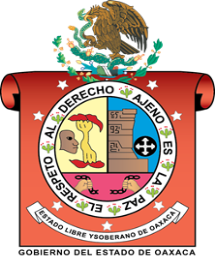 INSTITUTO STATAL DE EDUCACIÓN PÚBLICA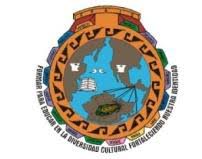 DEL ESTADO DE OAXACA ESCUELANORMAL BILINGUE INTERCULTURAL DE OAXACACLAVE: 20DNL0001RLICENCIATURA EN EDUCACIÓN PRIMARIA INTERCULTURAL BILINGÜEASESORA: MIREYA HERNANDEZ MONTEYANODIARIO DE CAMPOESTUDIANTE: ROSA LINDA LOPEZ GOMEZGRUPO: 102 ASEMESTRE: SEGUNDO SEMESTRESIERRA NORTE SAN JERONIMO TLACOCHAHUAYA, TLACOLULA OAXACA A 23 ABRIL DEL 2020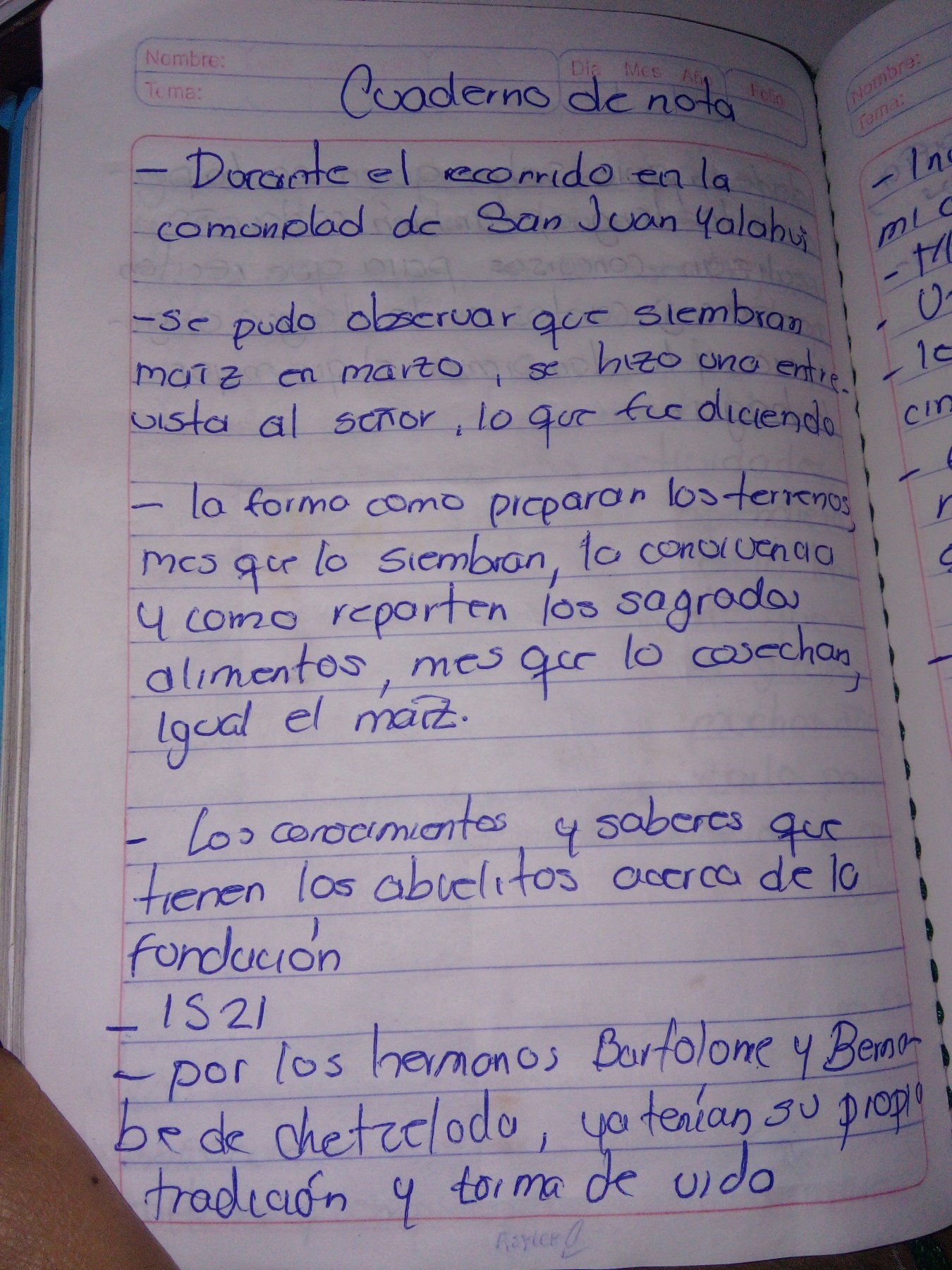 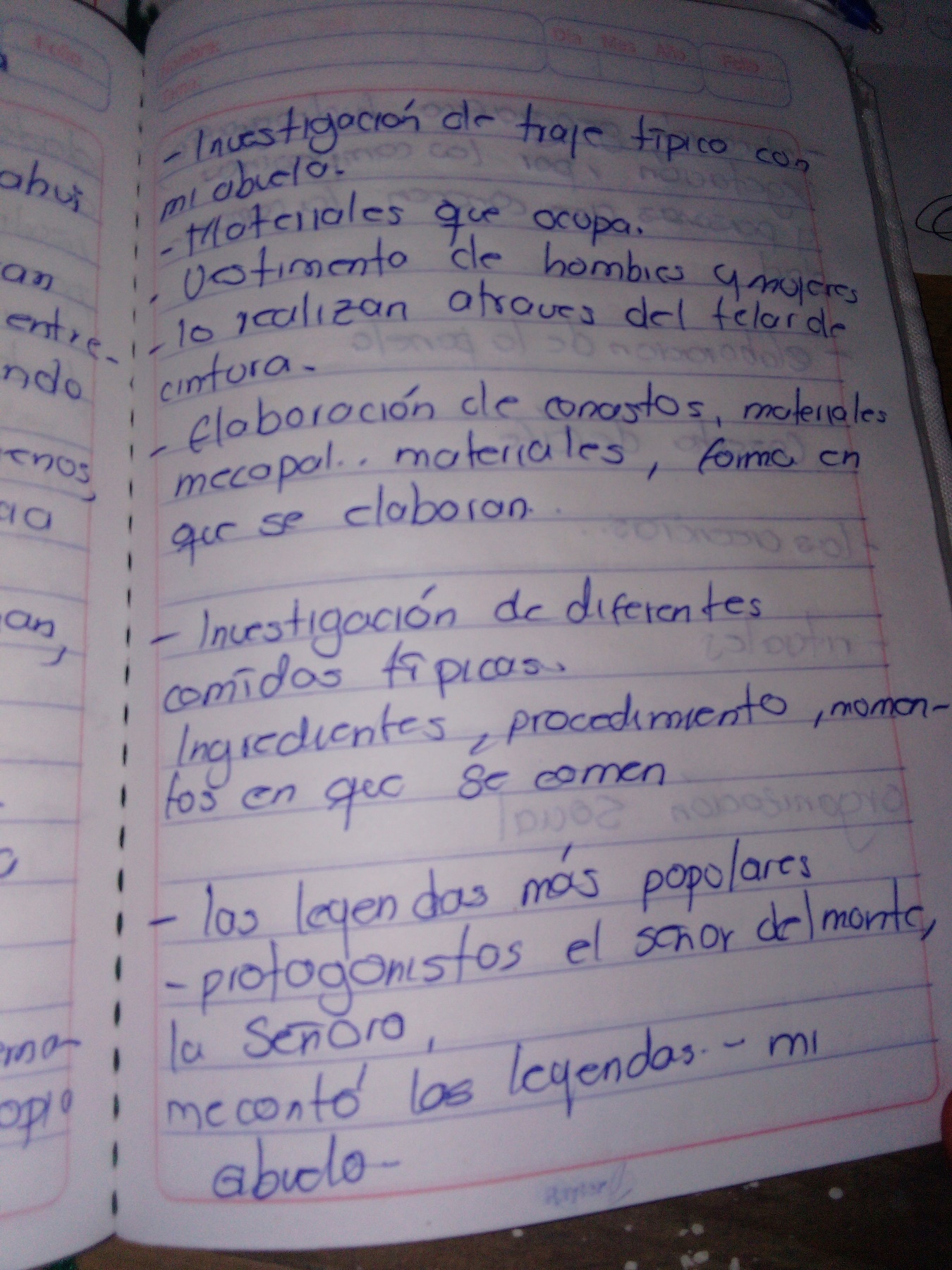 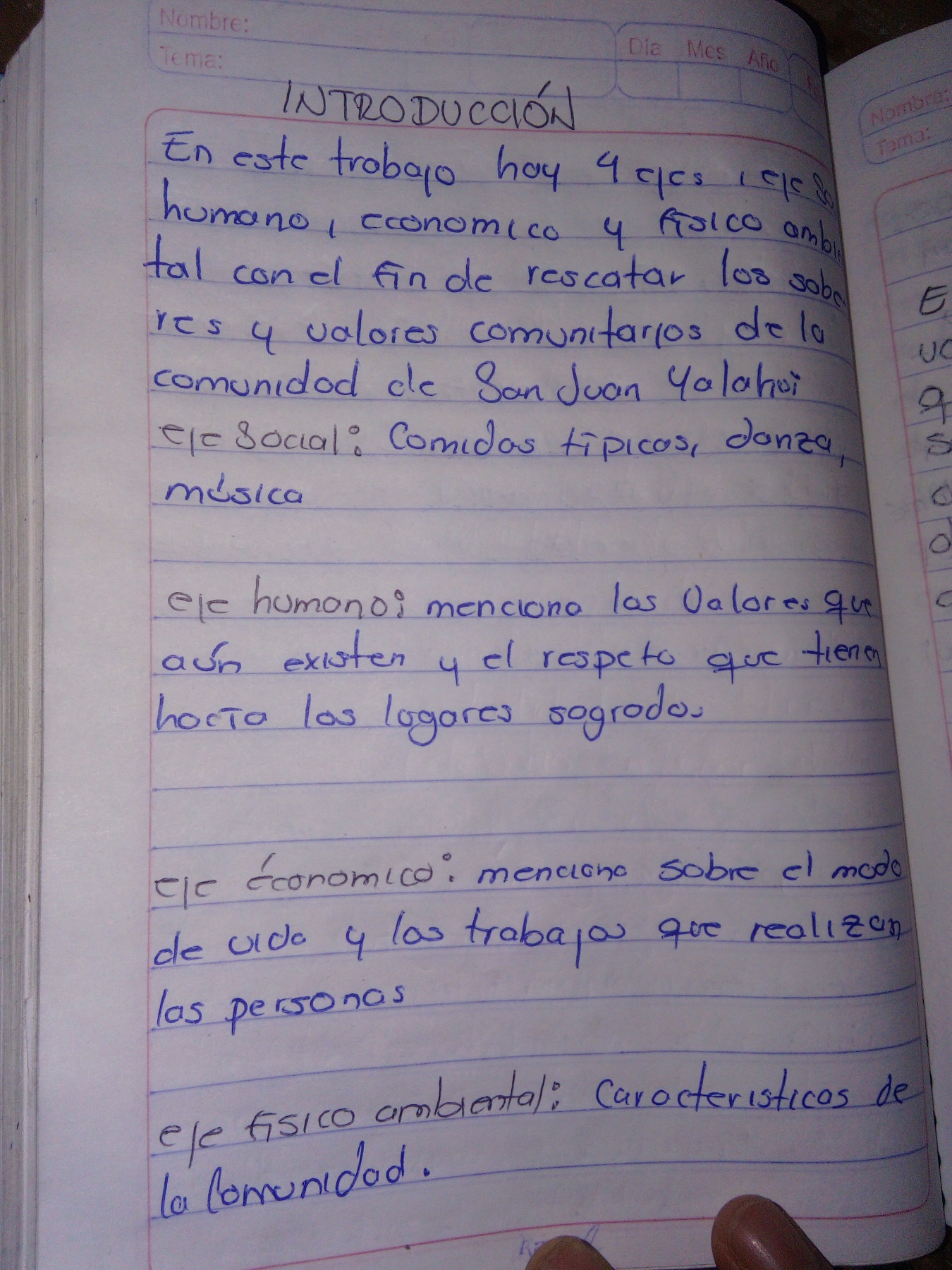 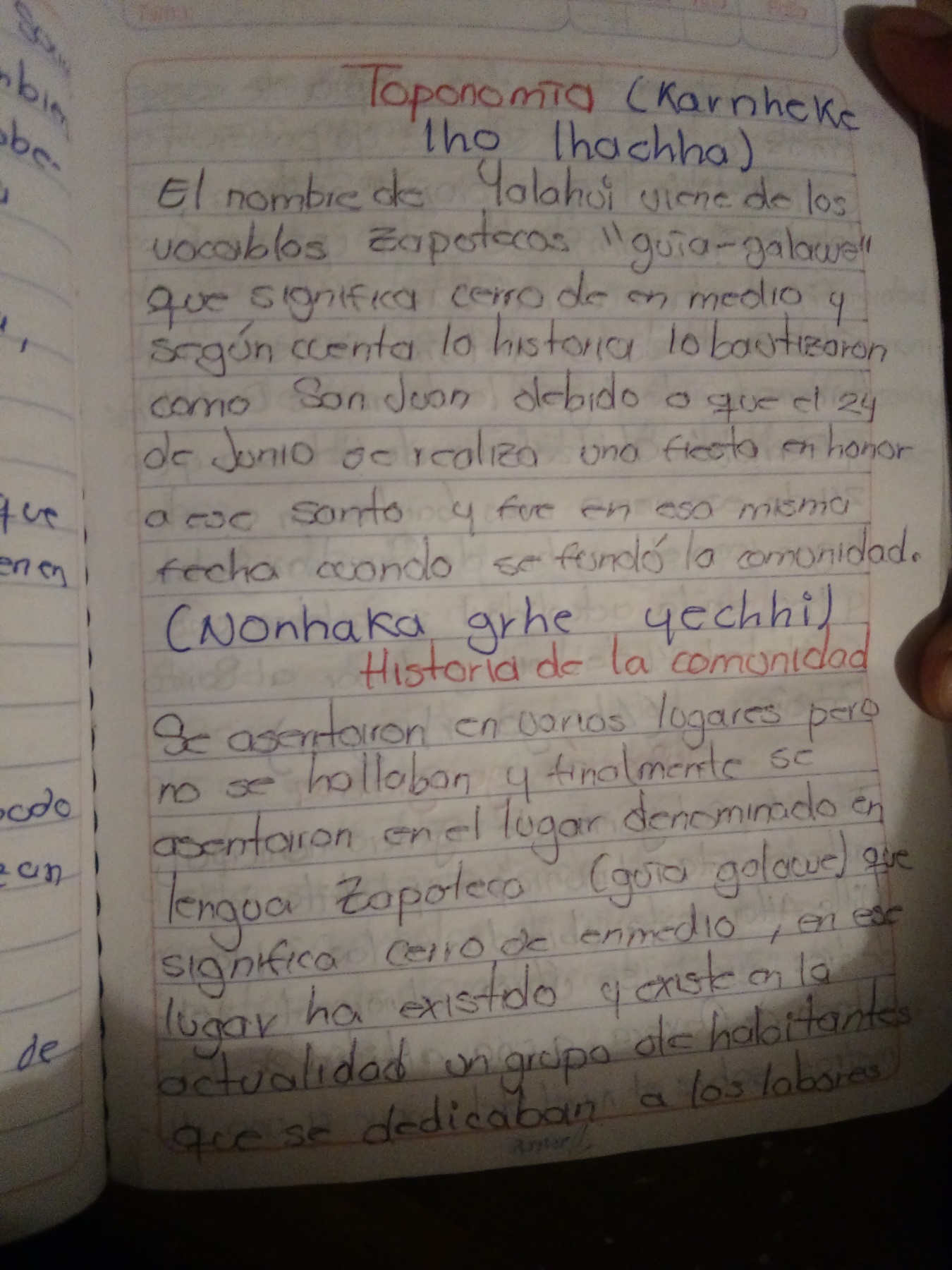 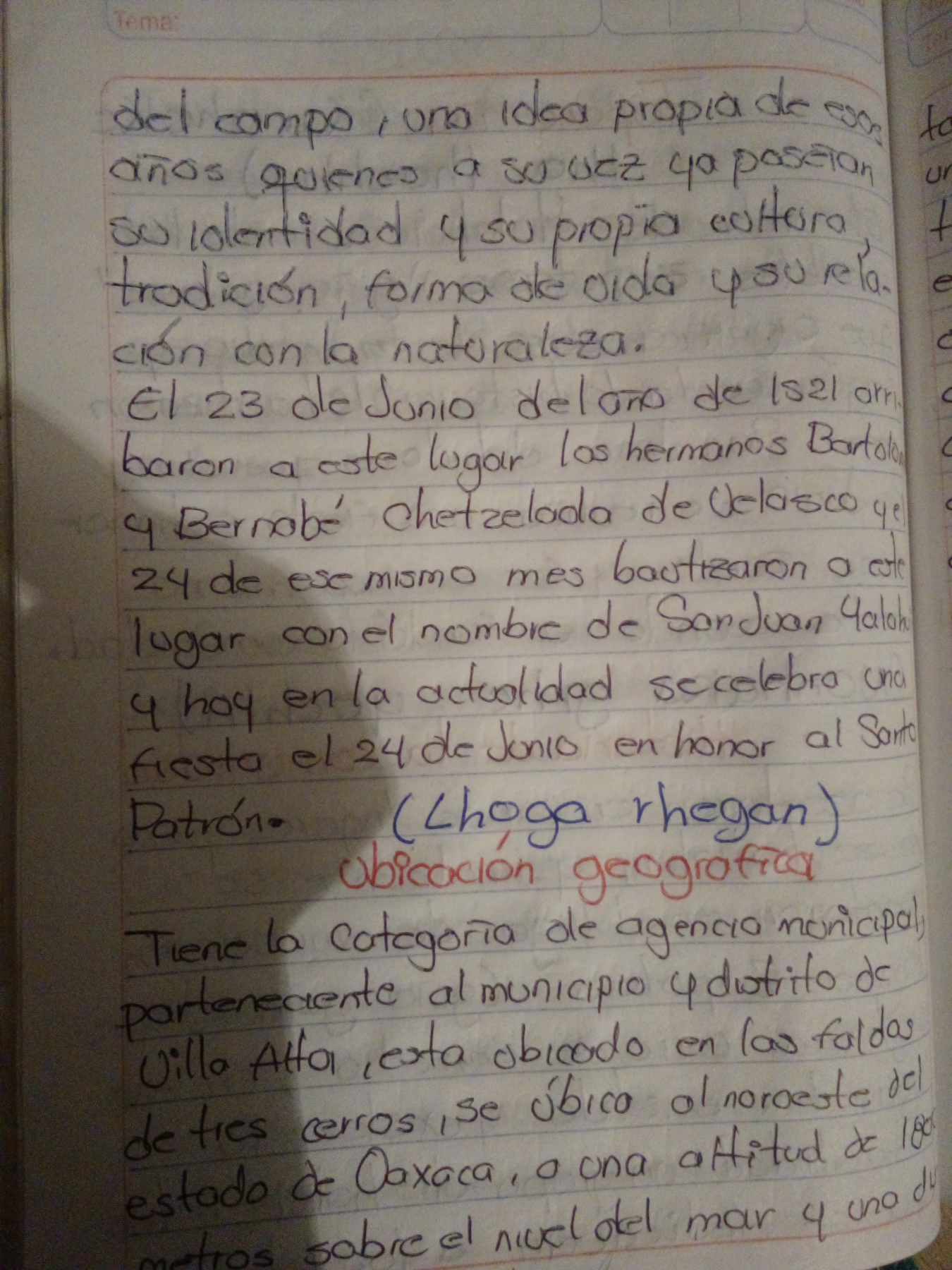 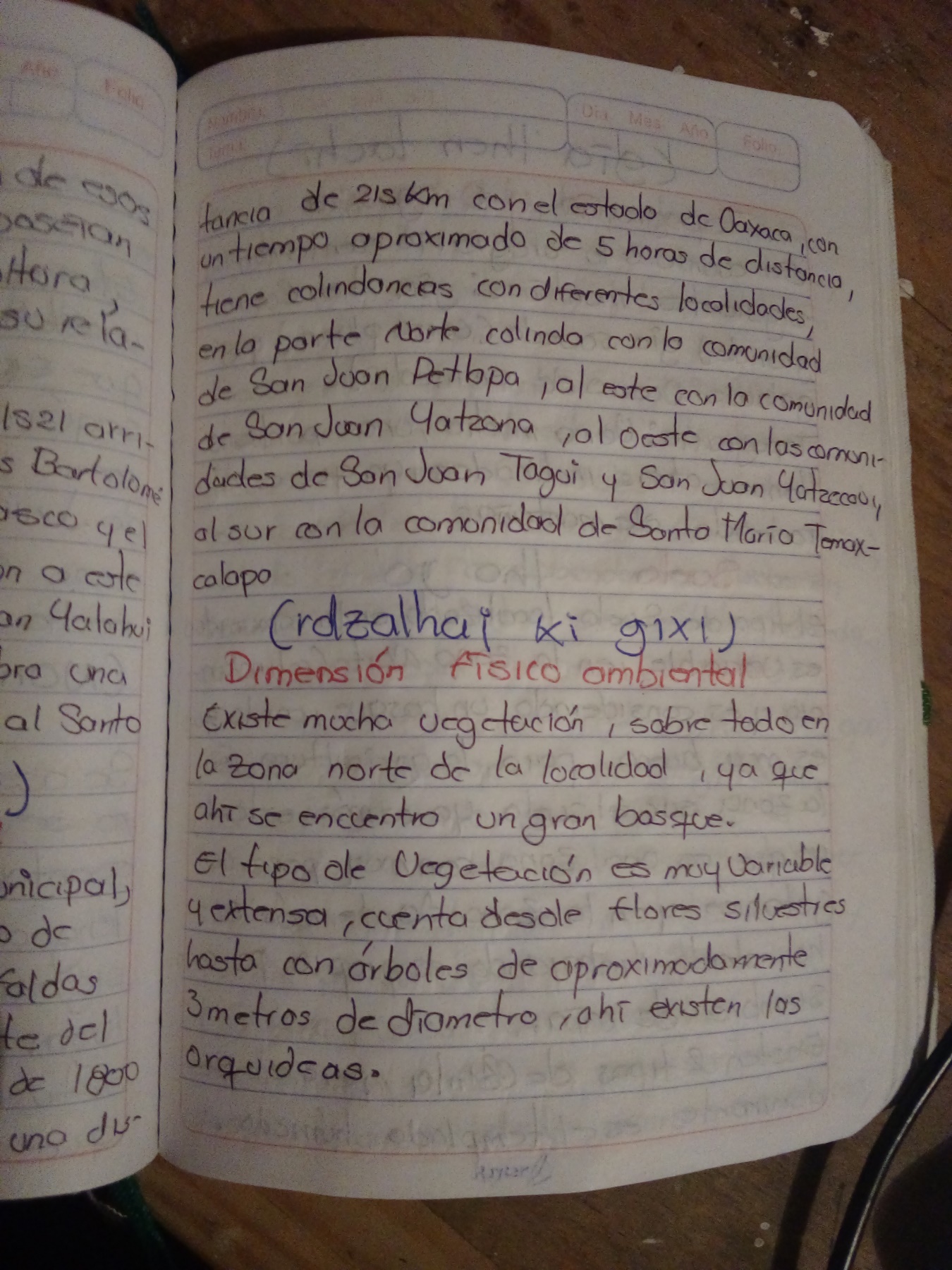 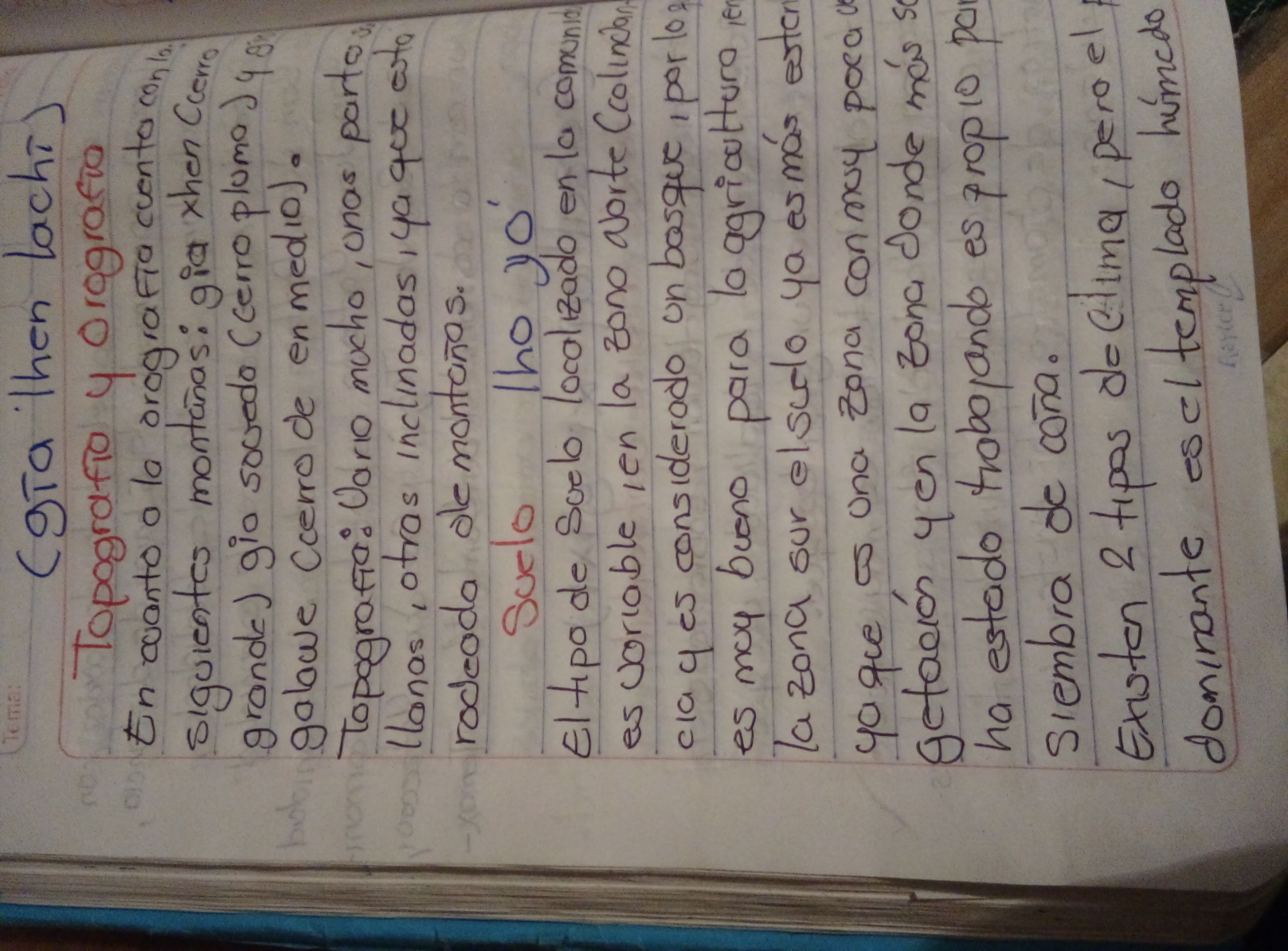 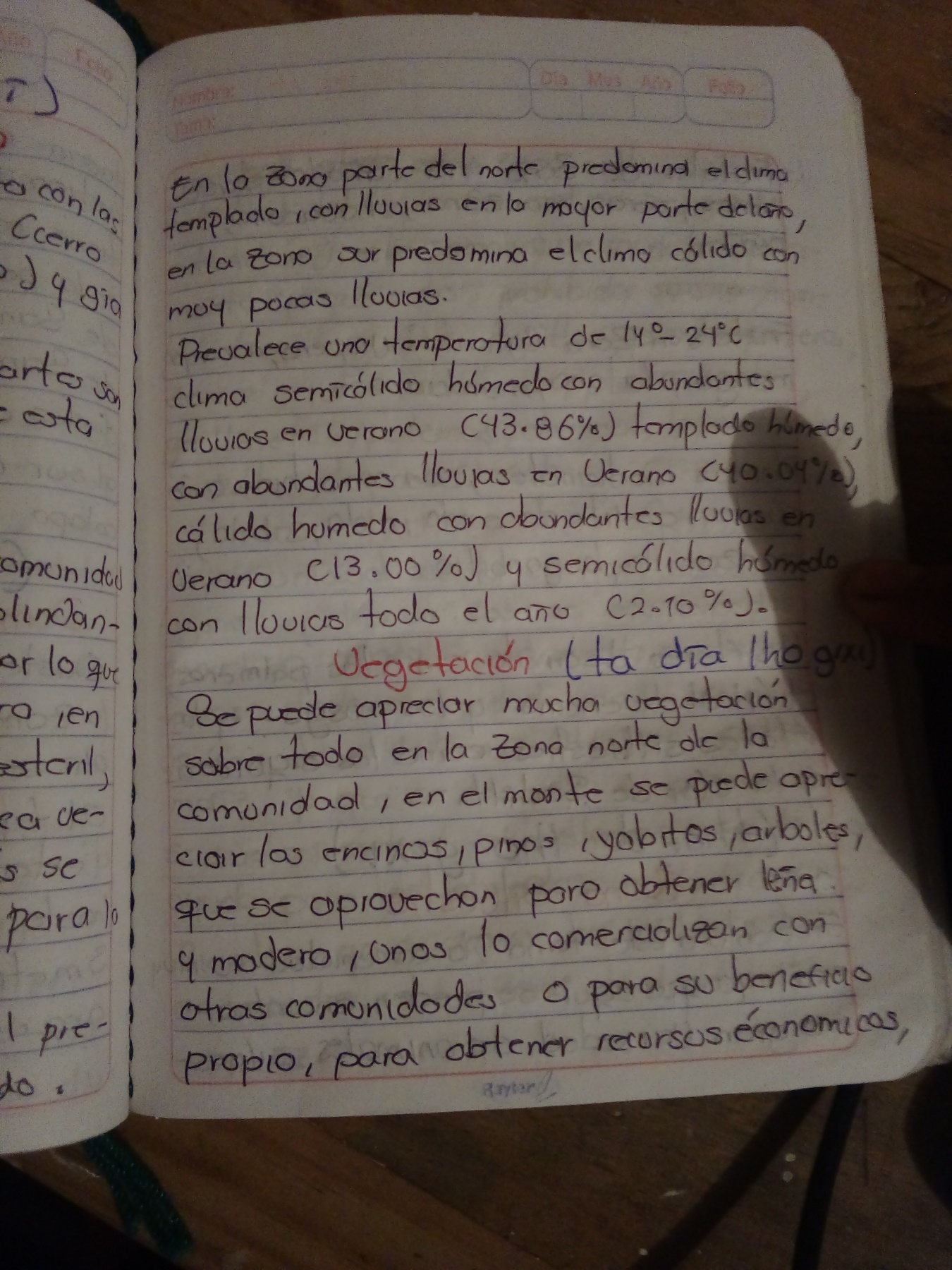 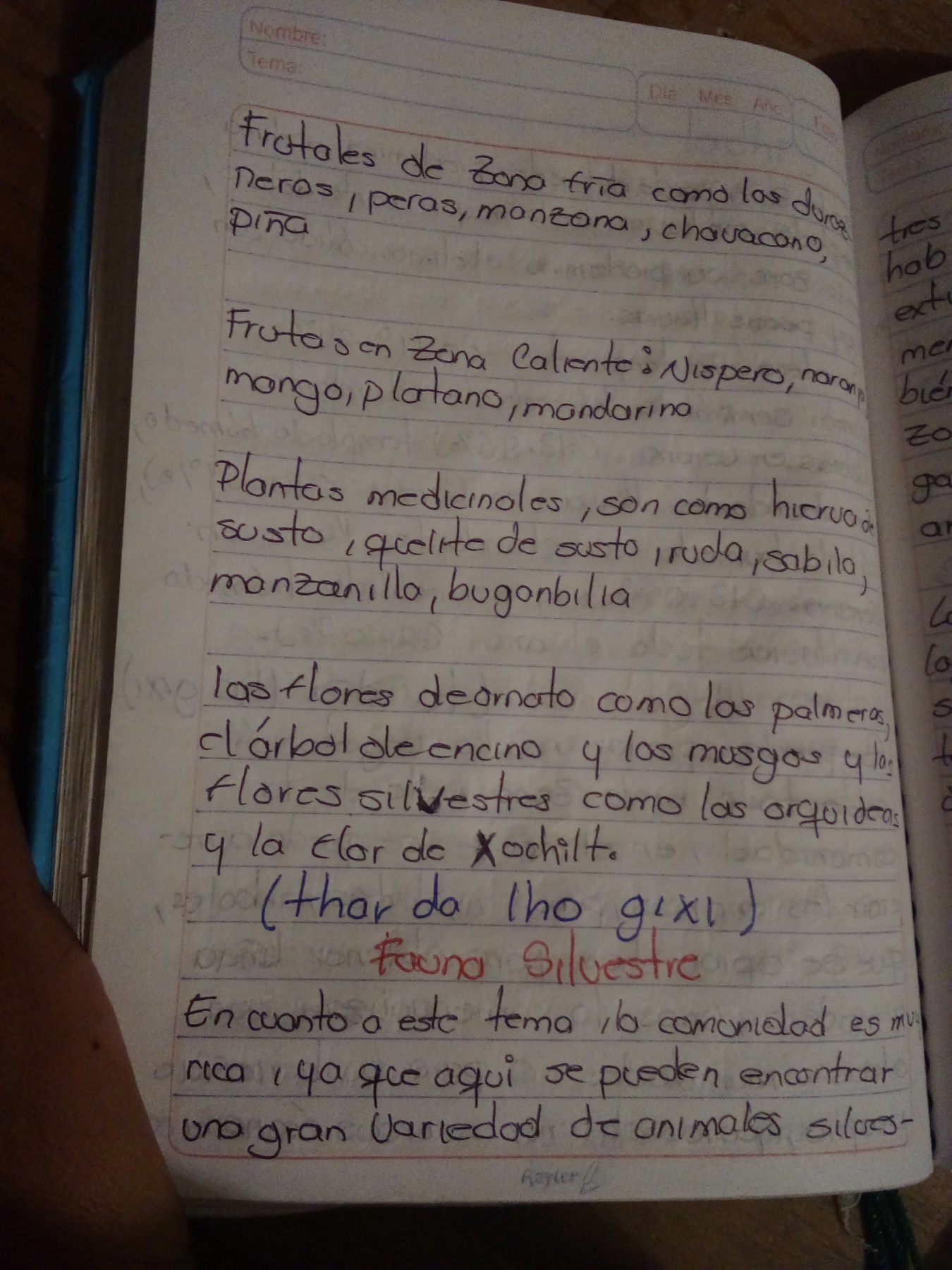 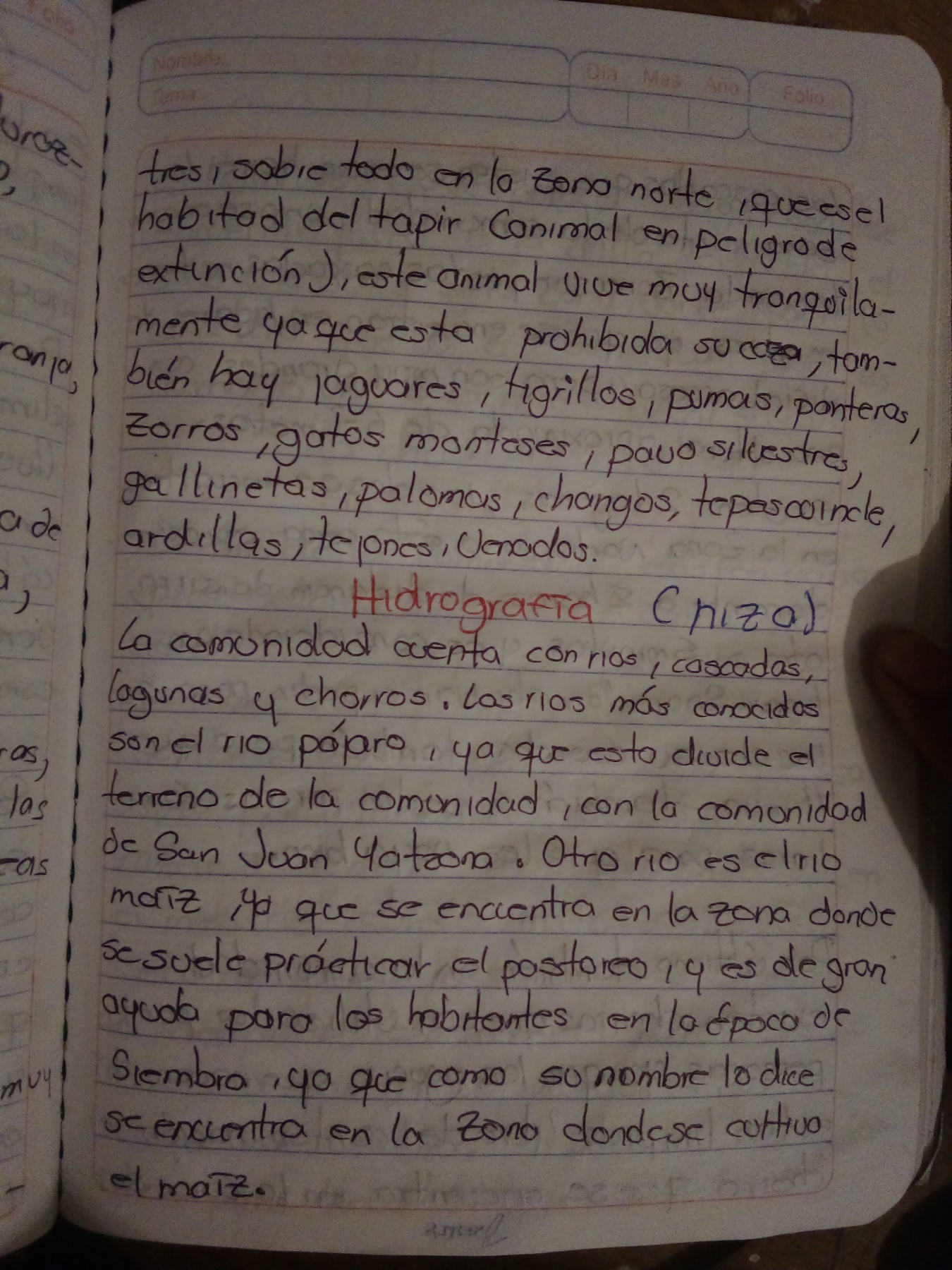 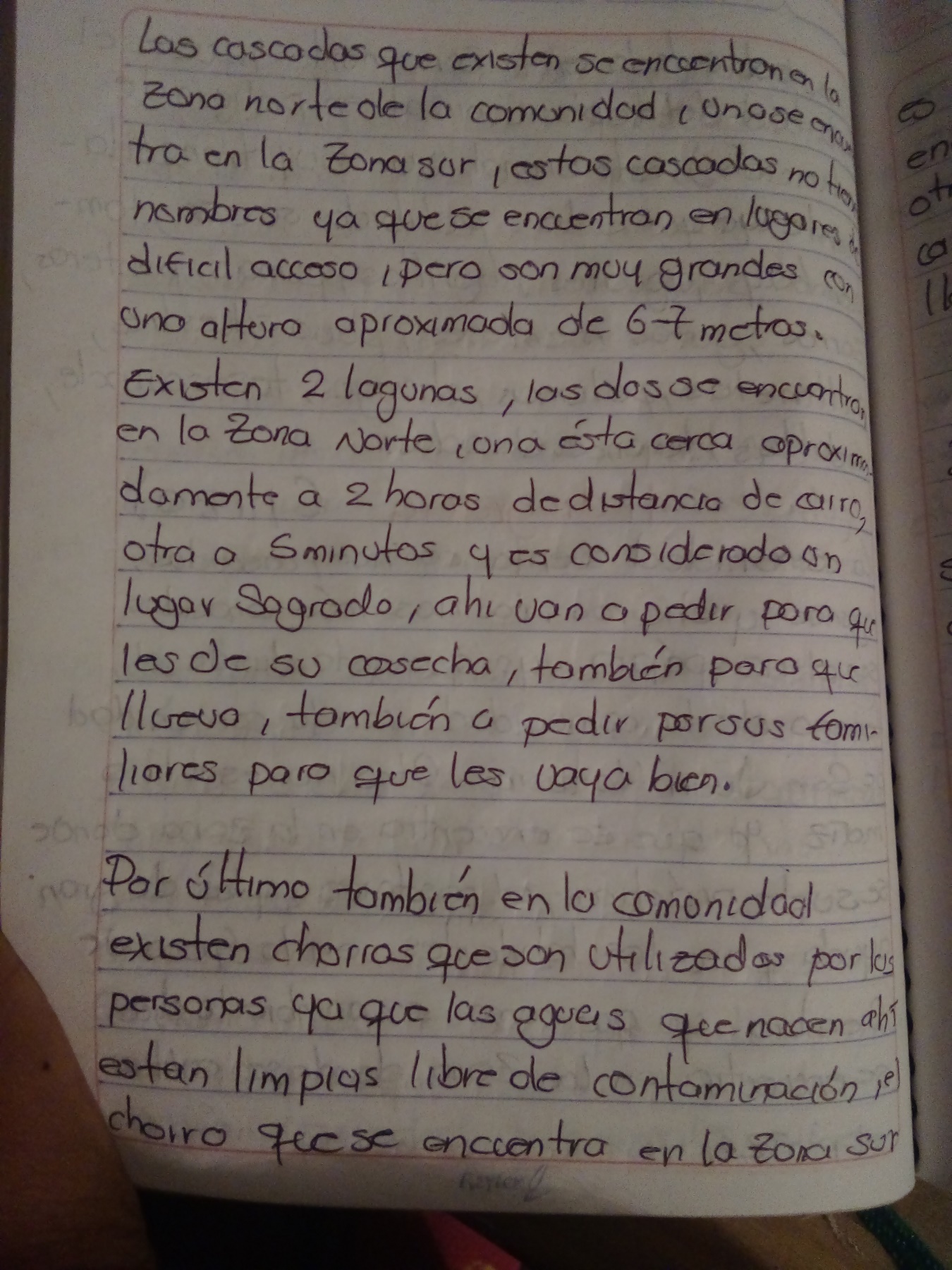 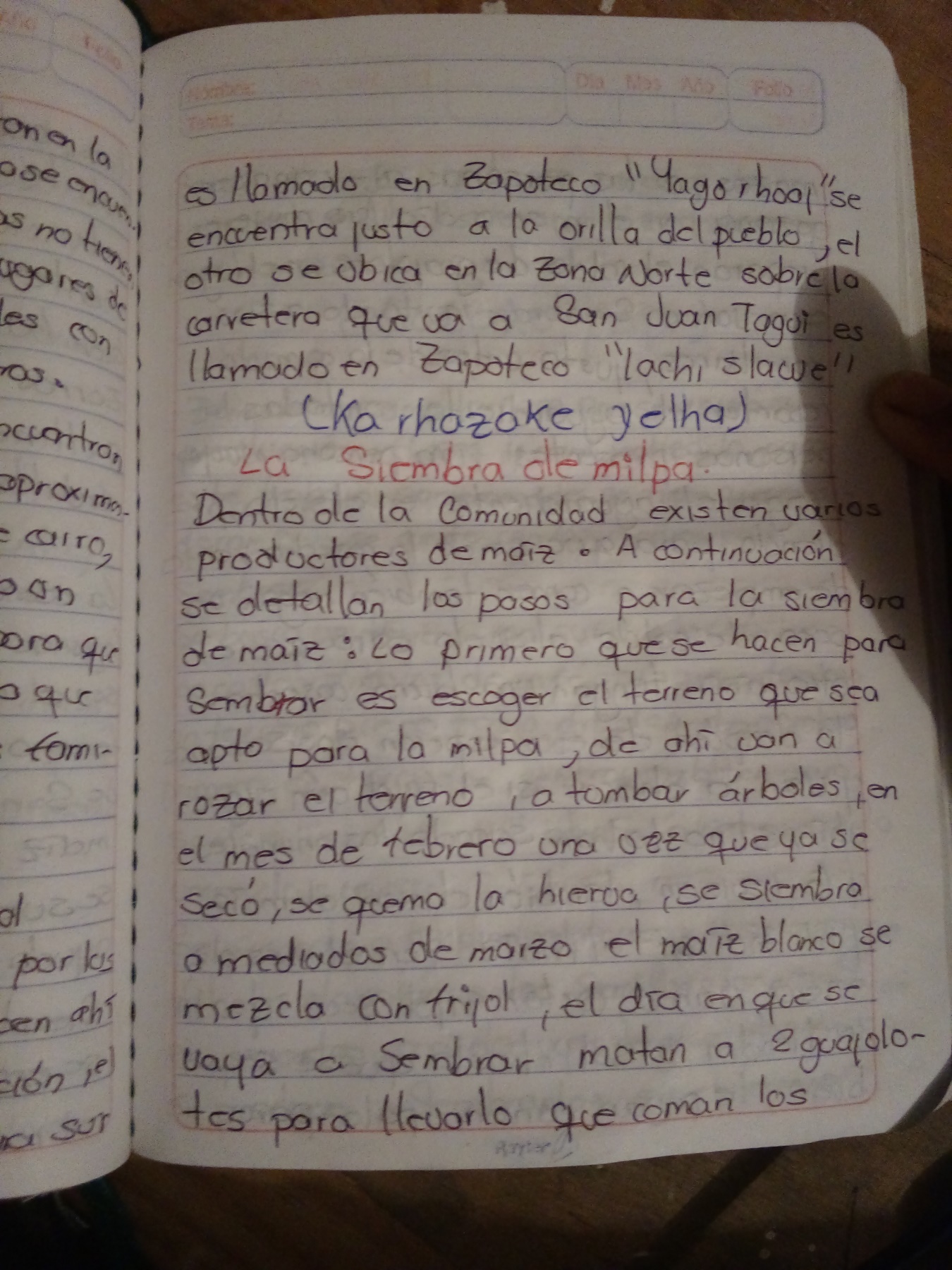 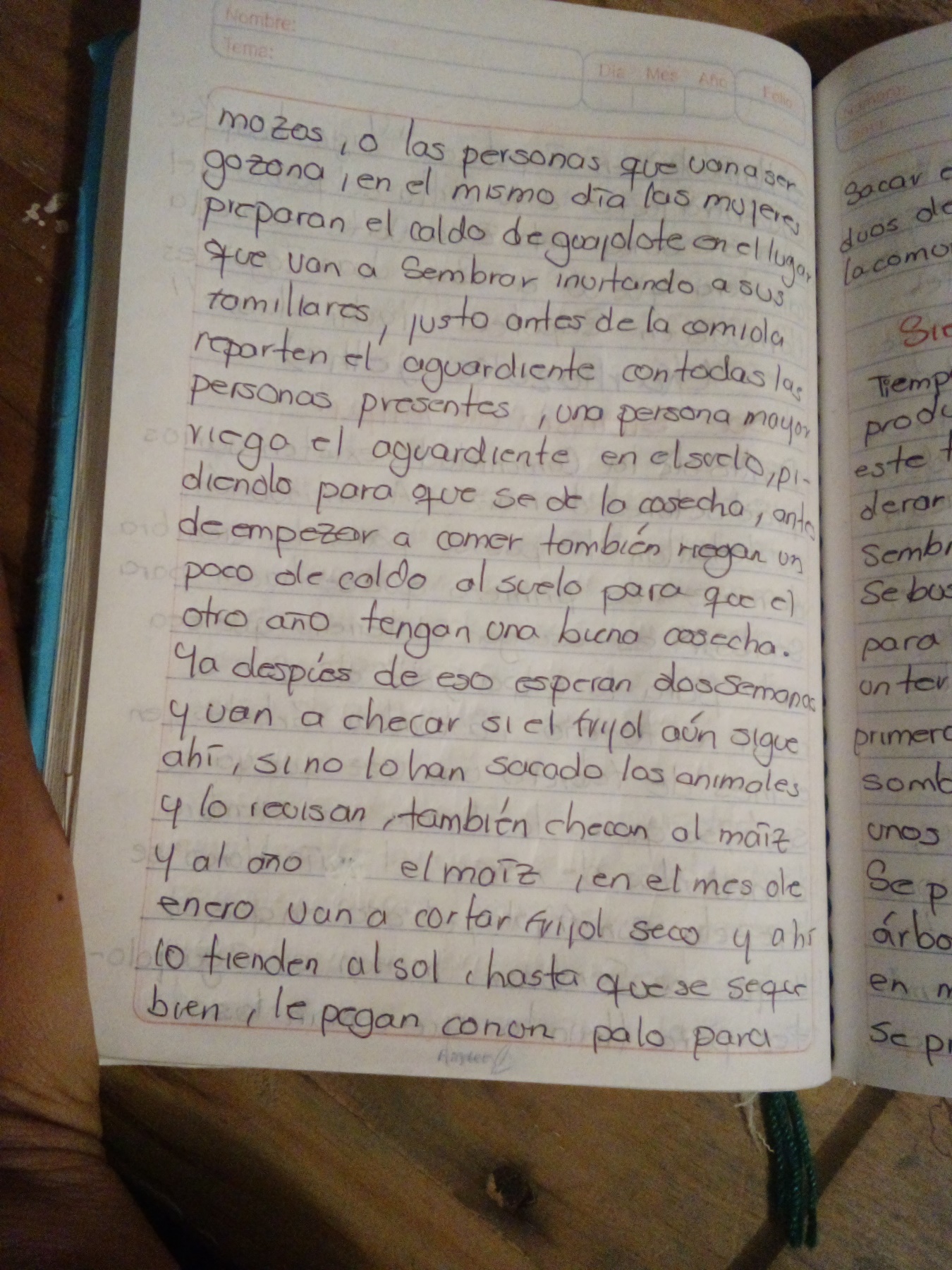 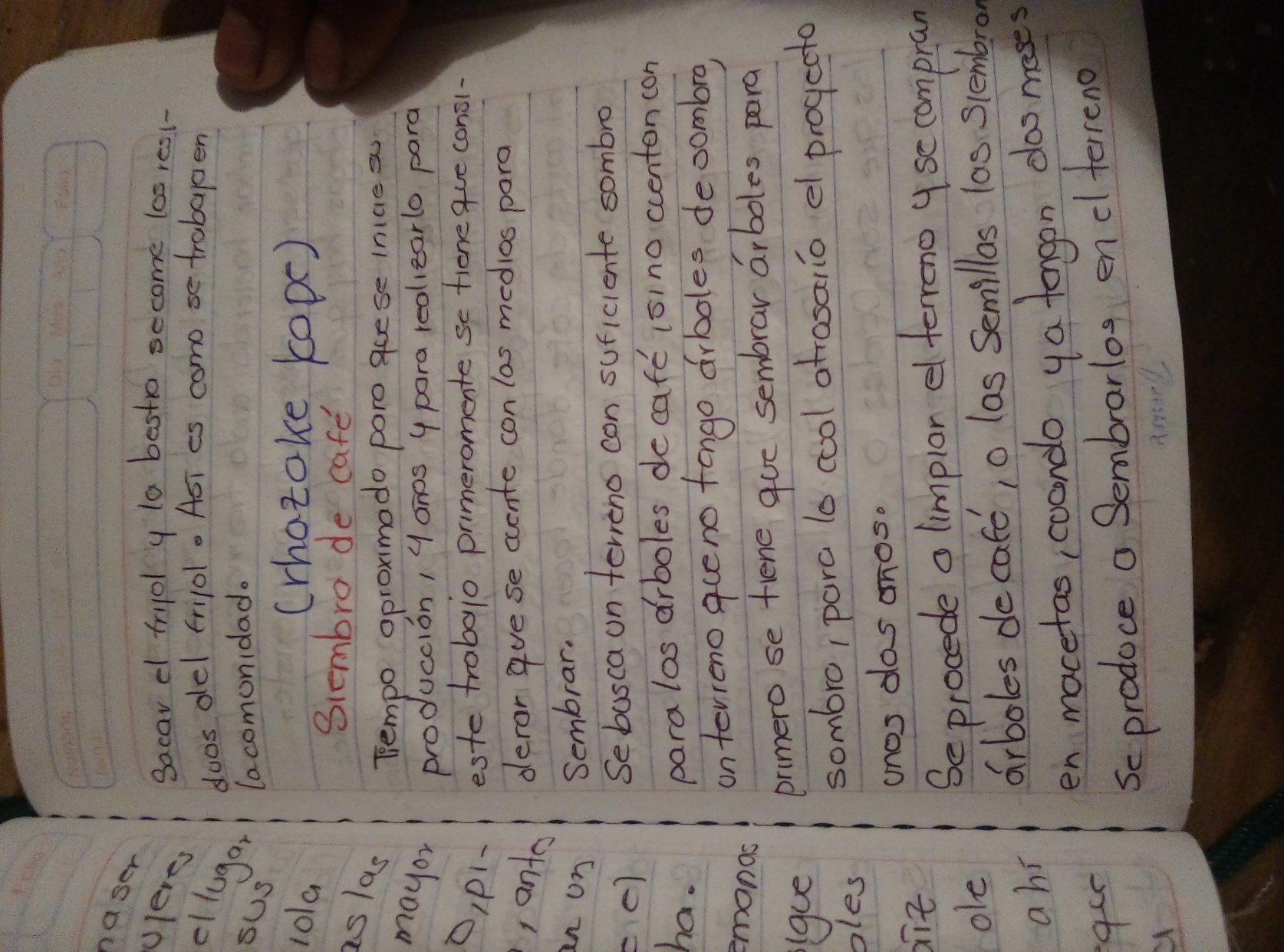 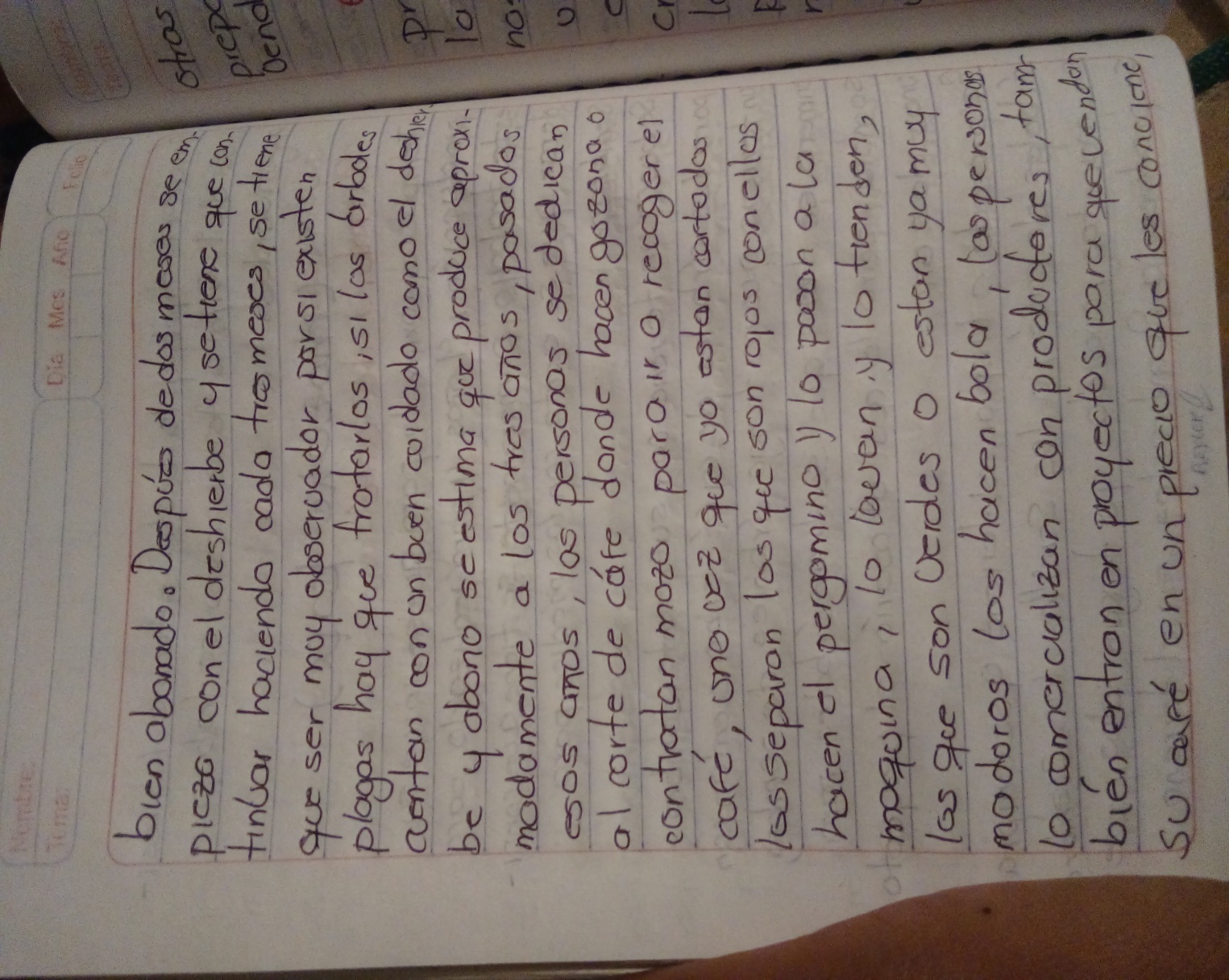 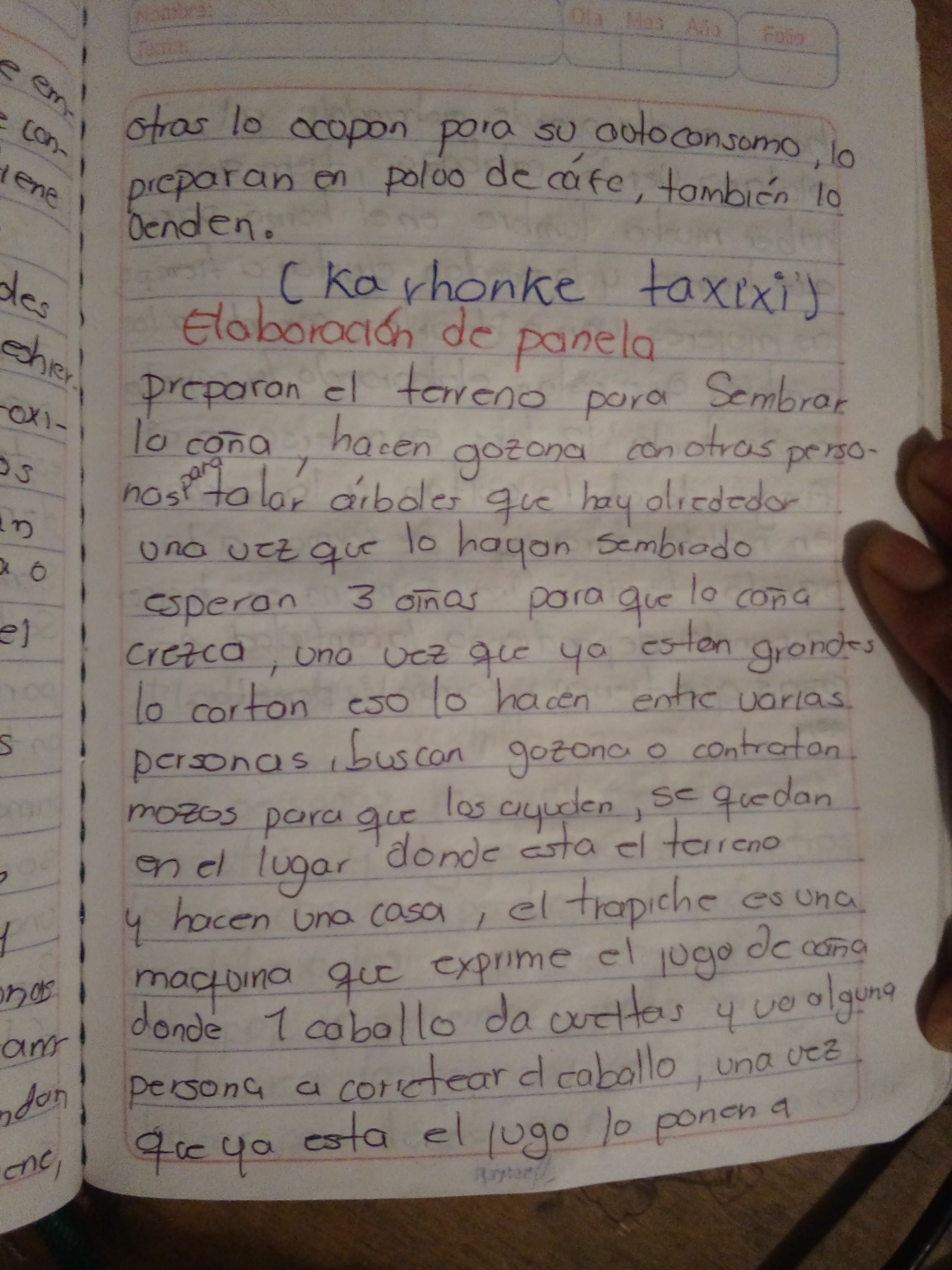 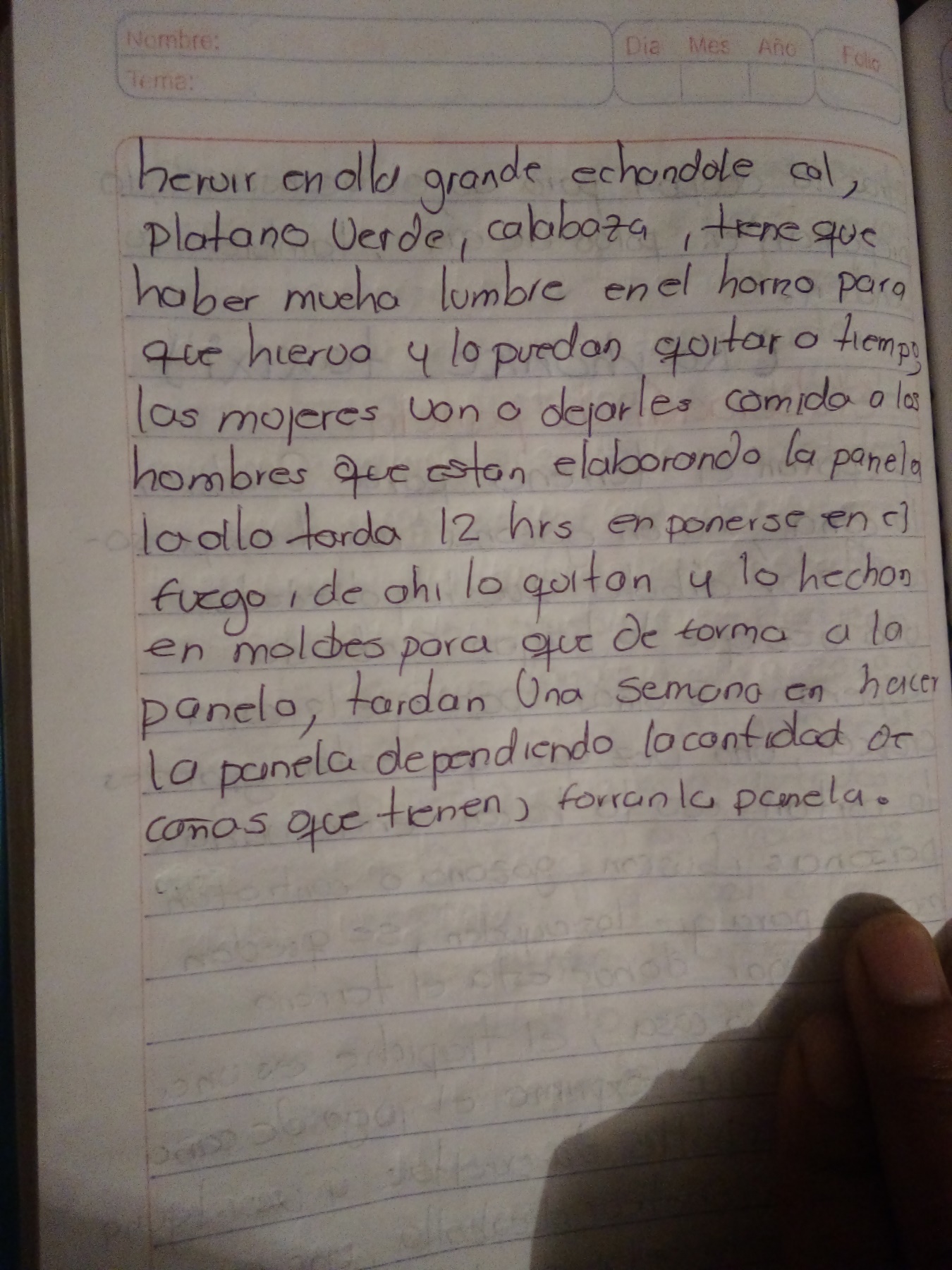 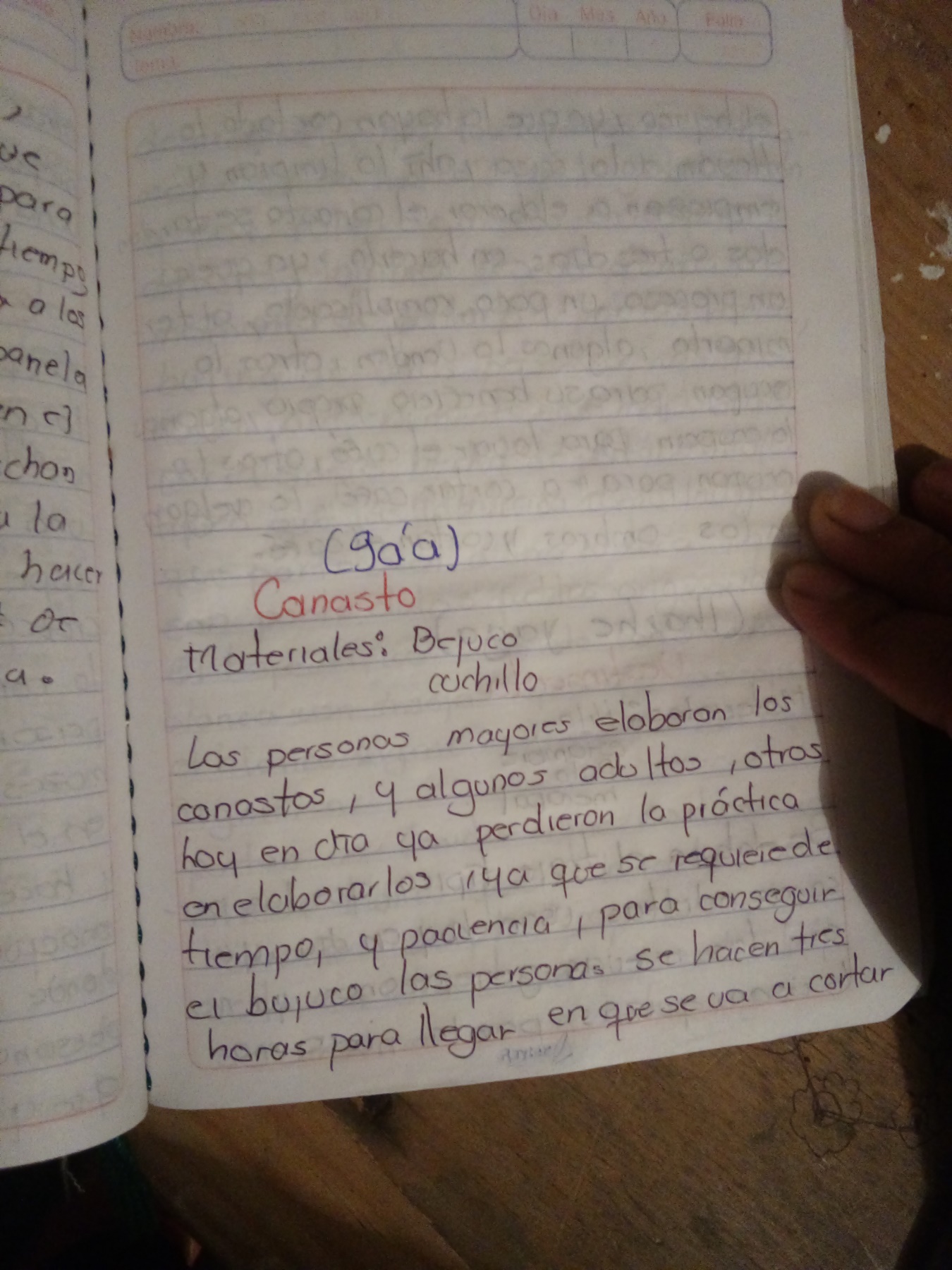 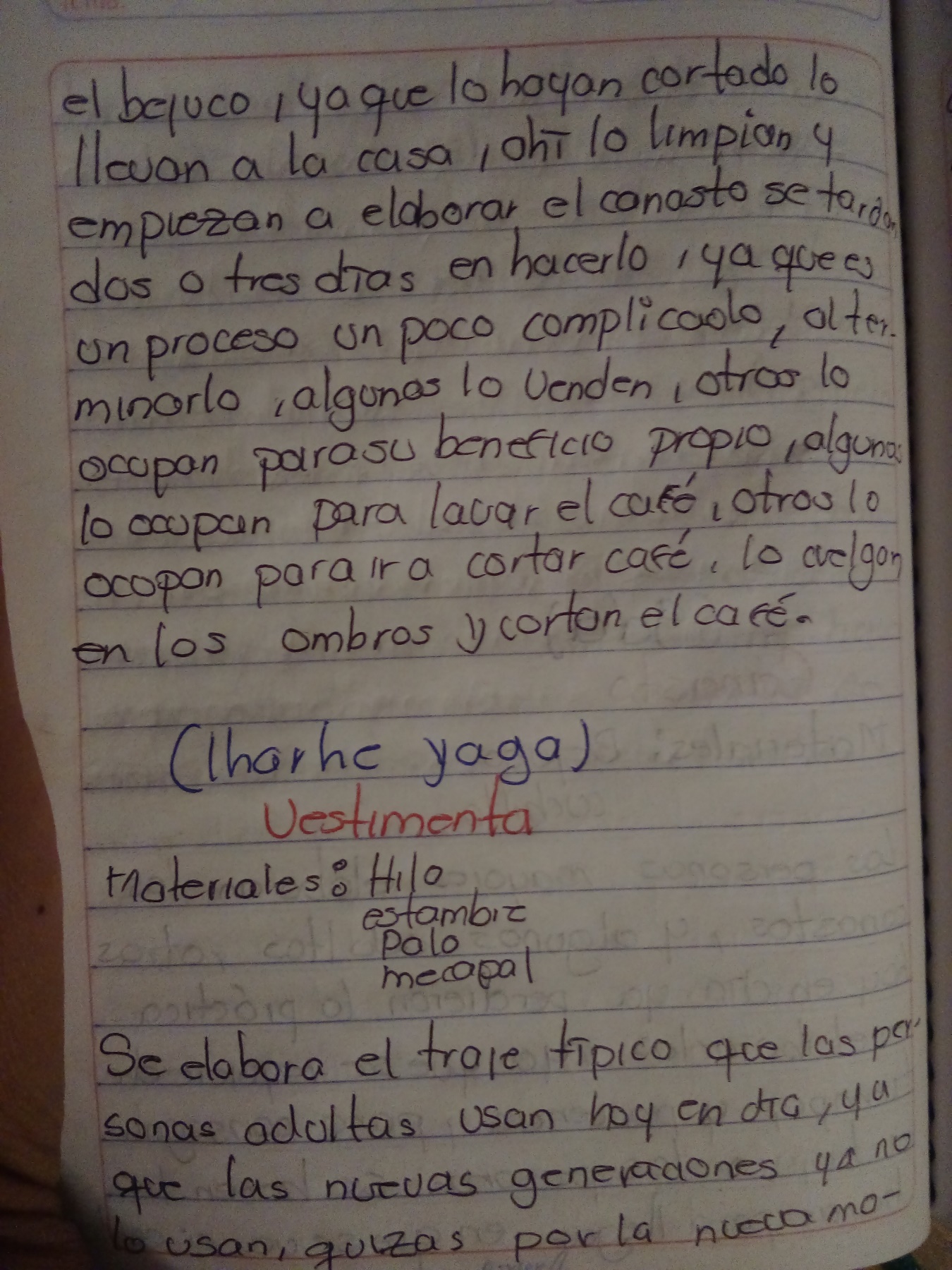 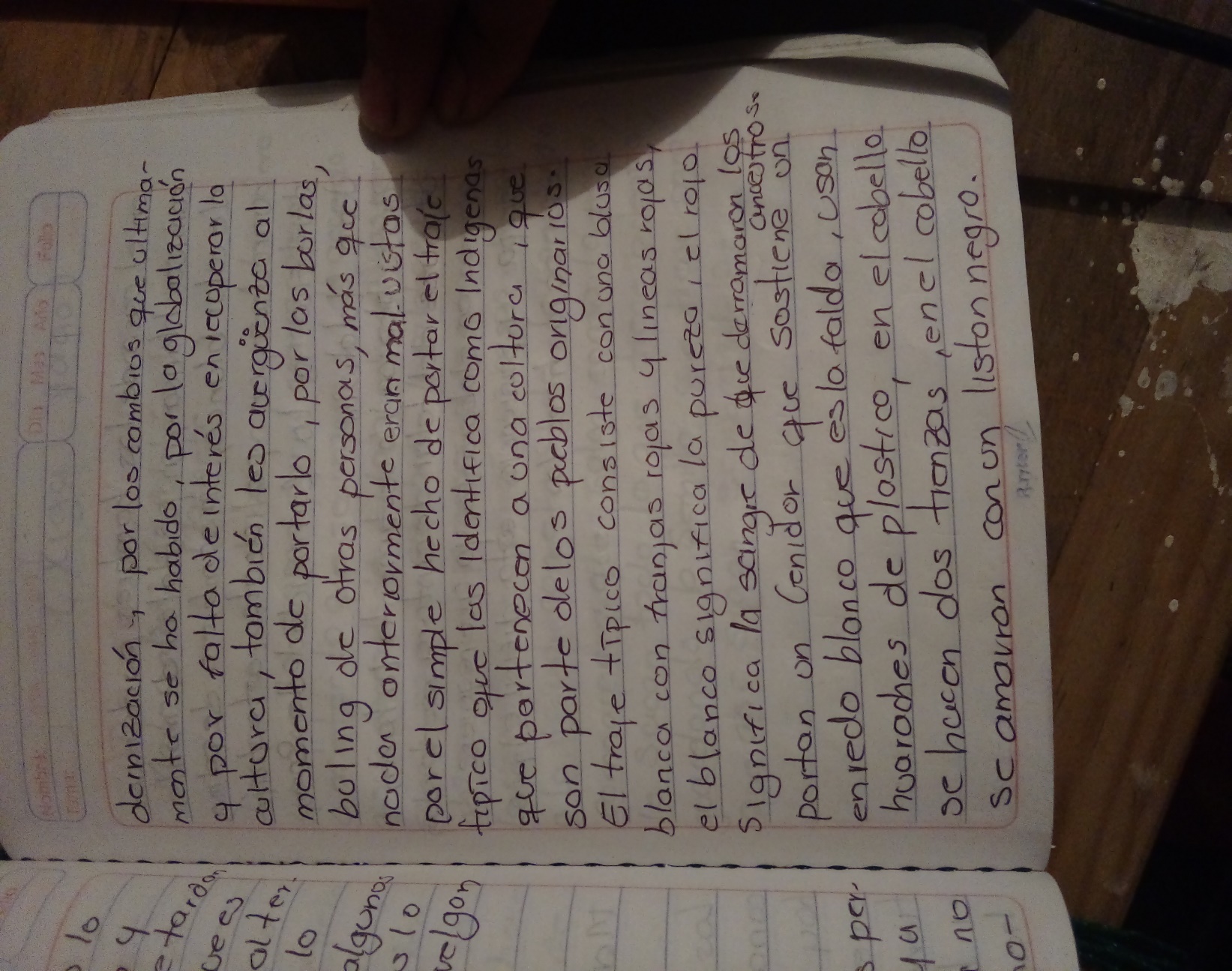 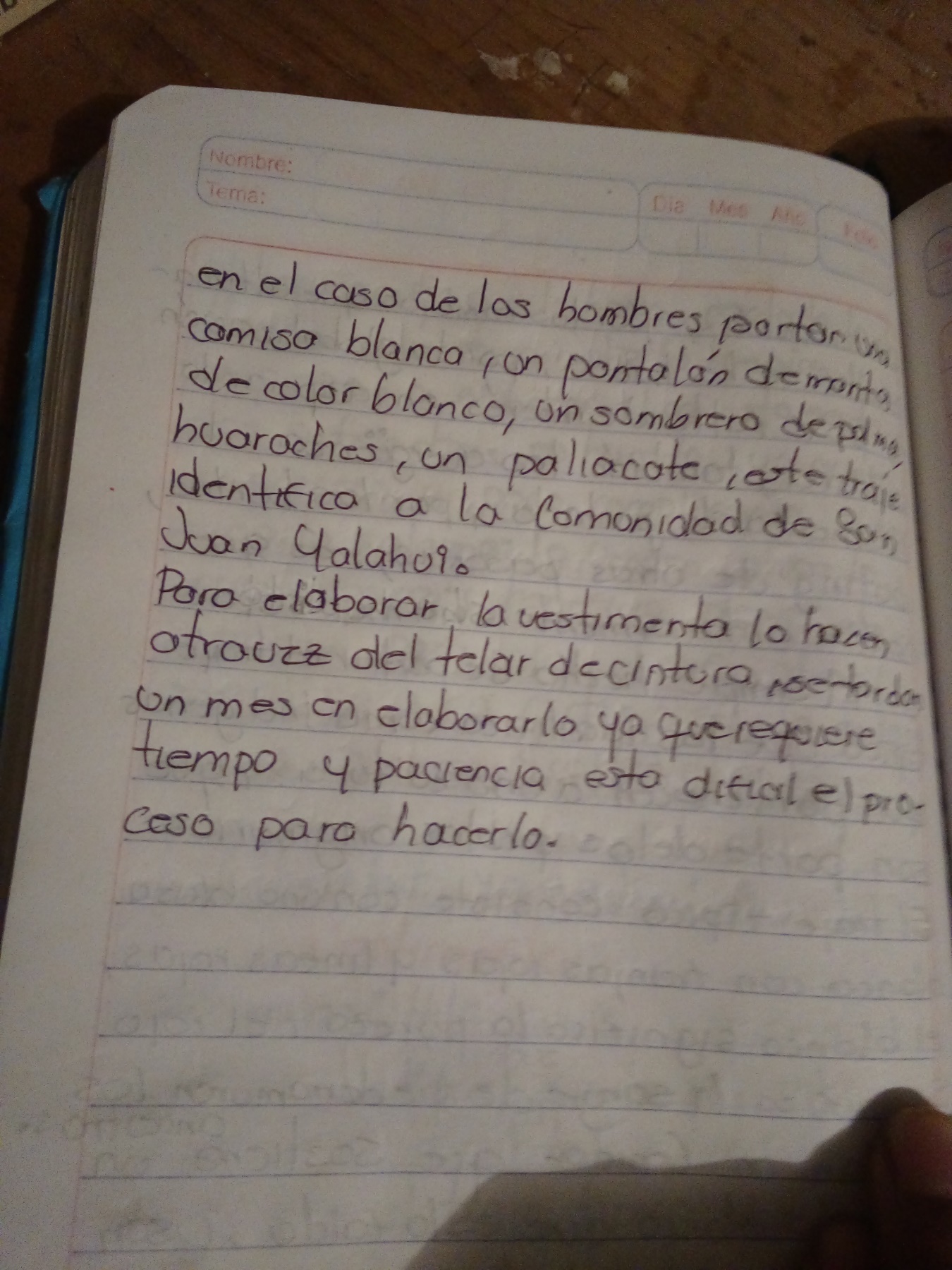 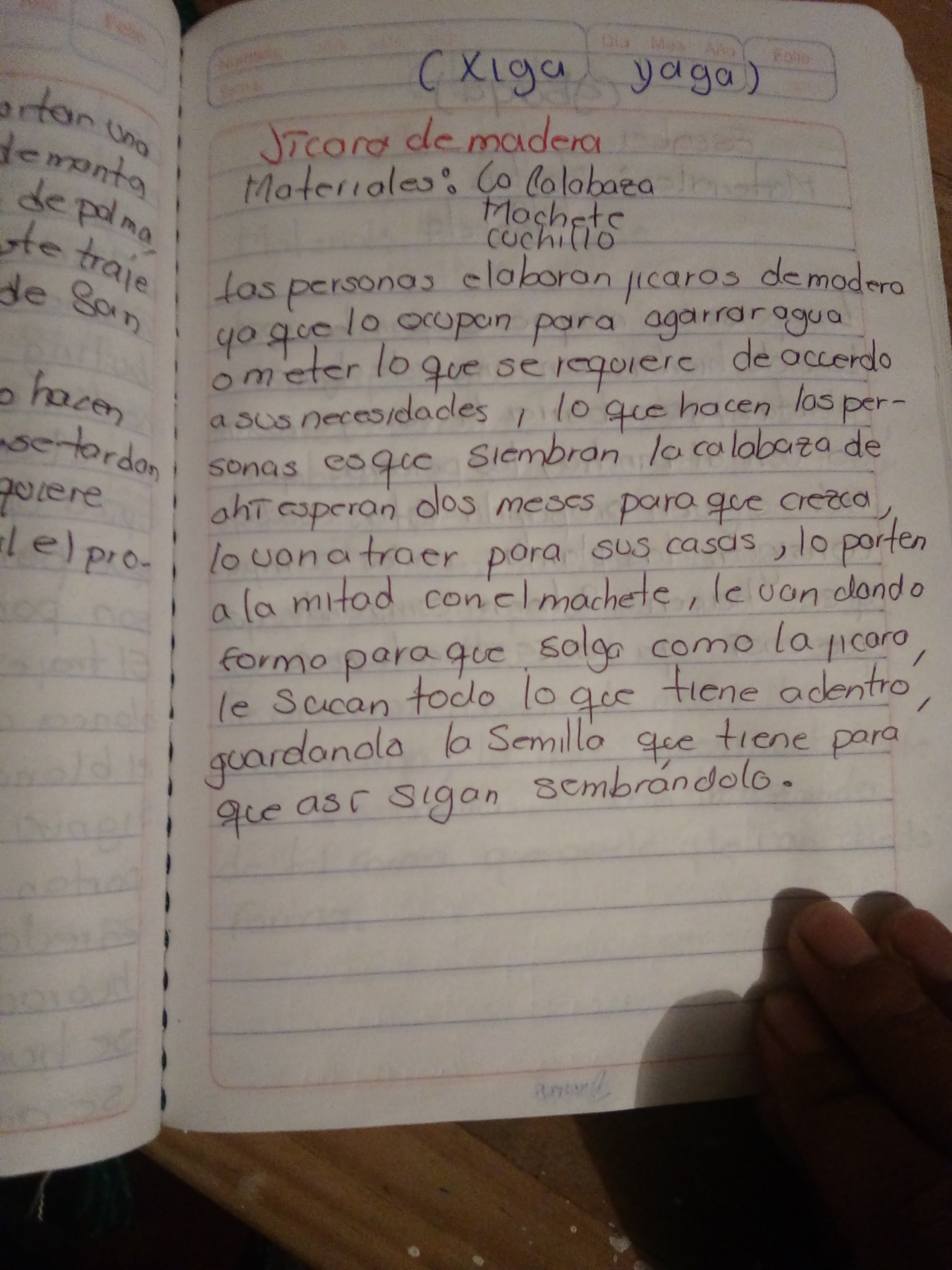 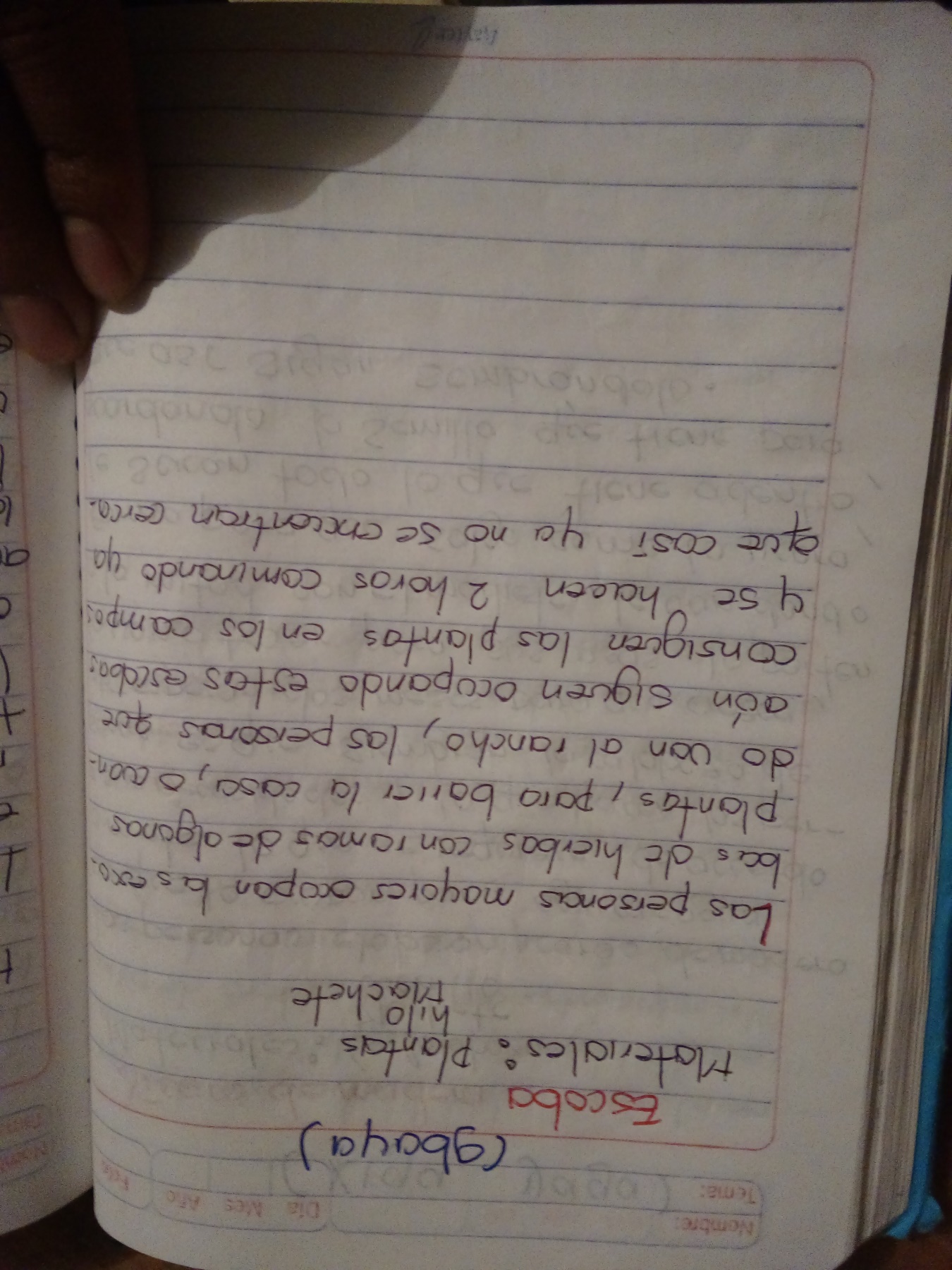 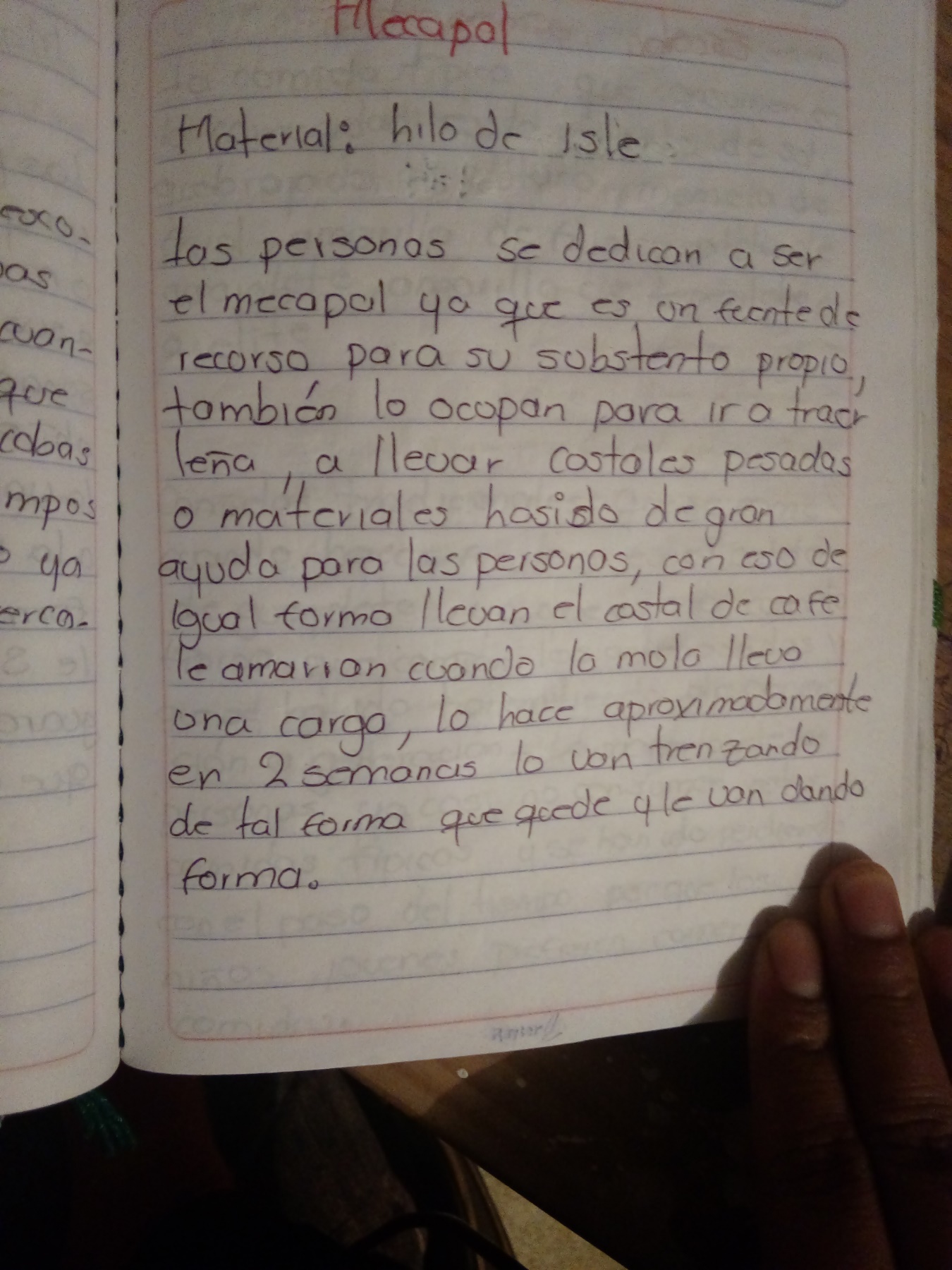 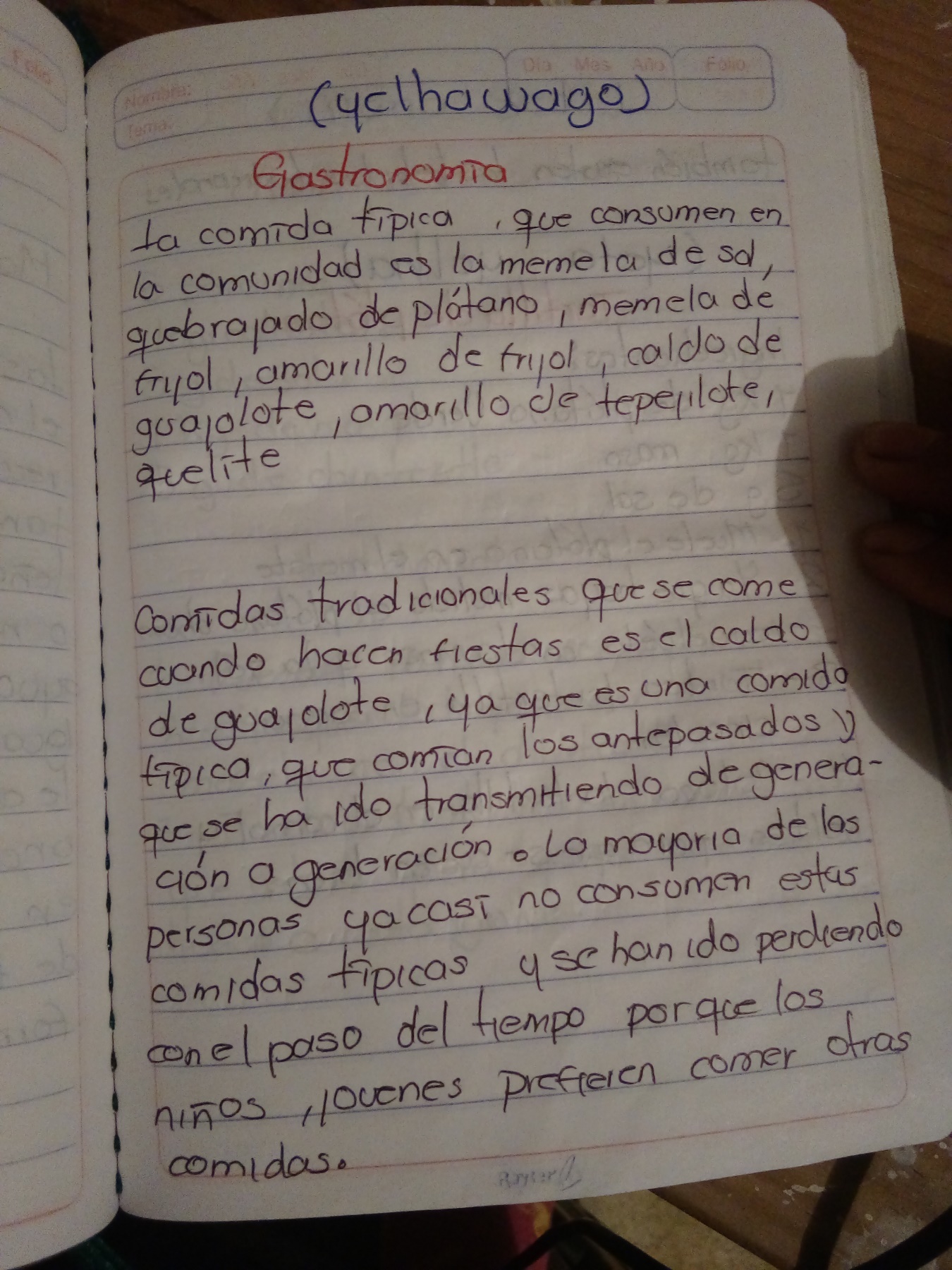 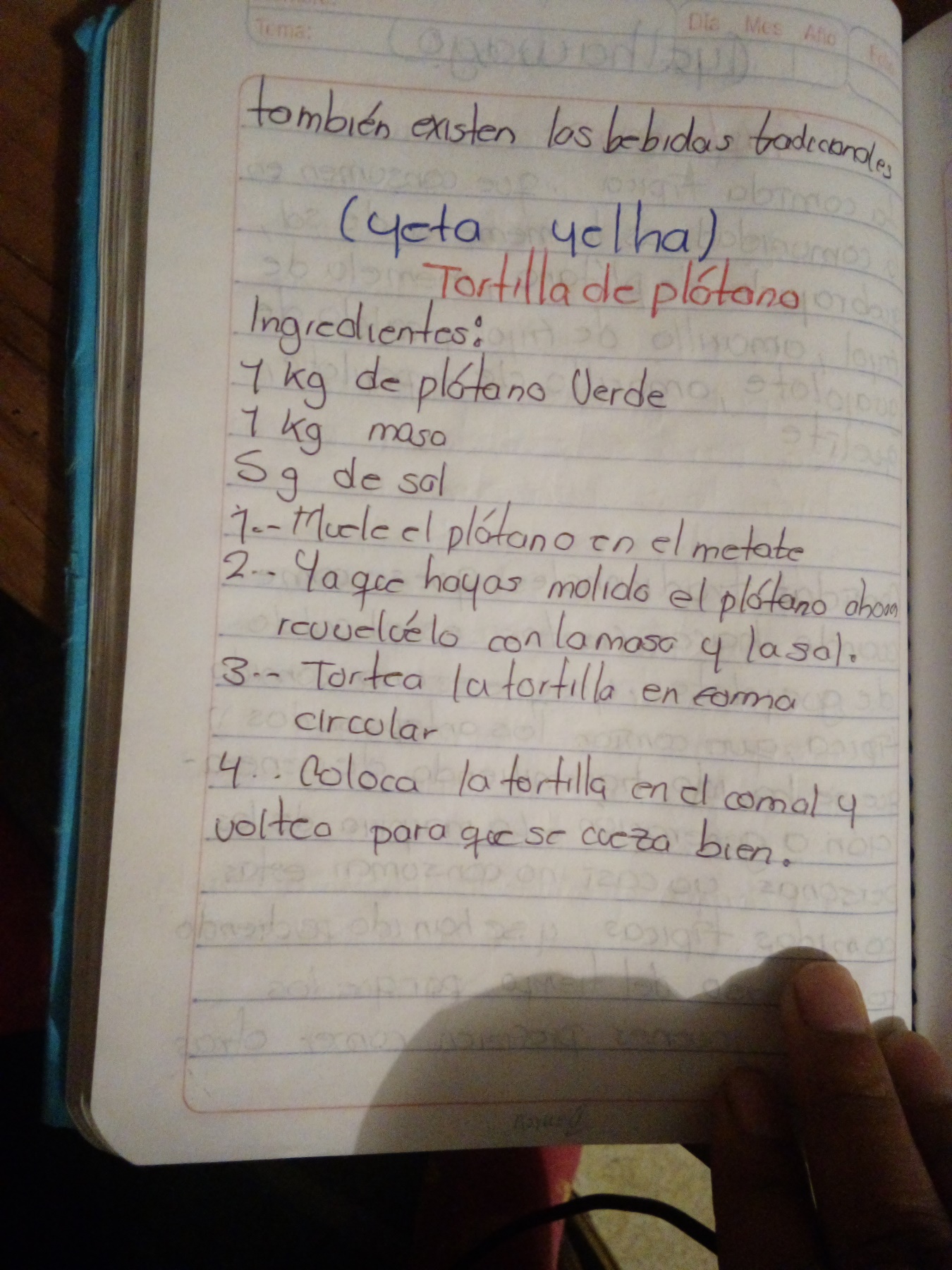 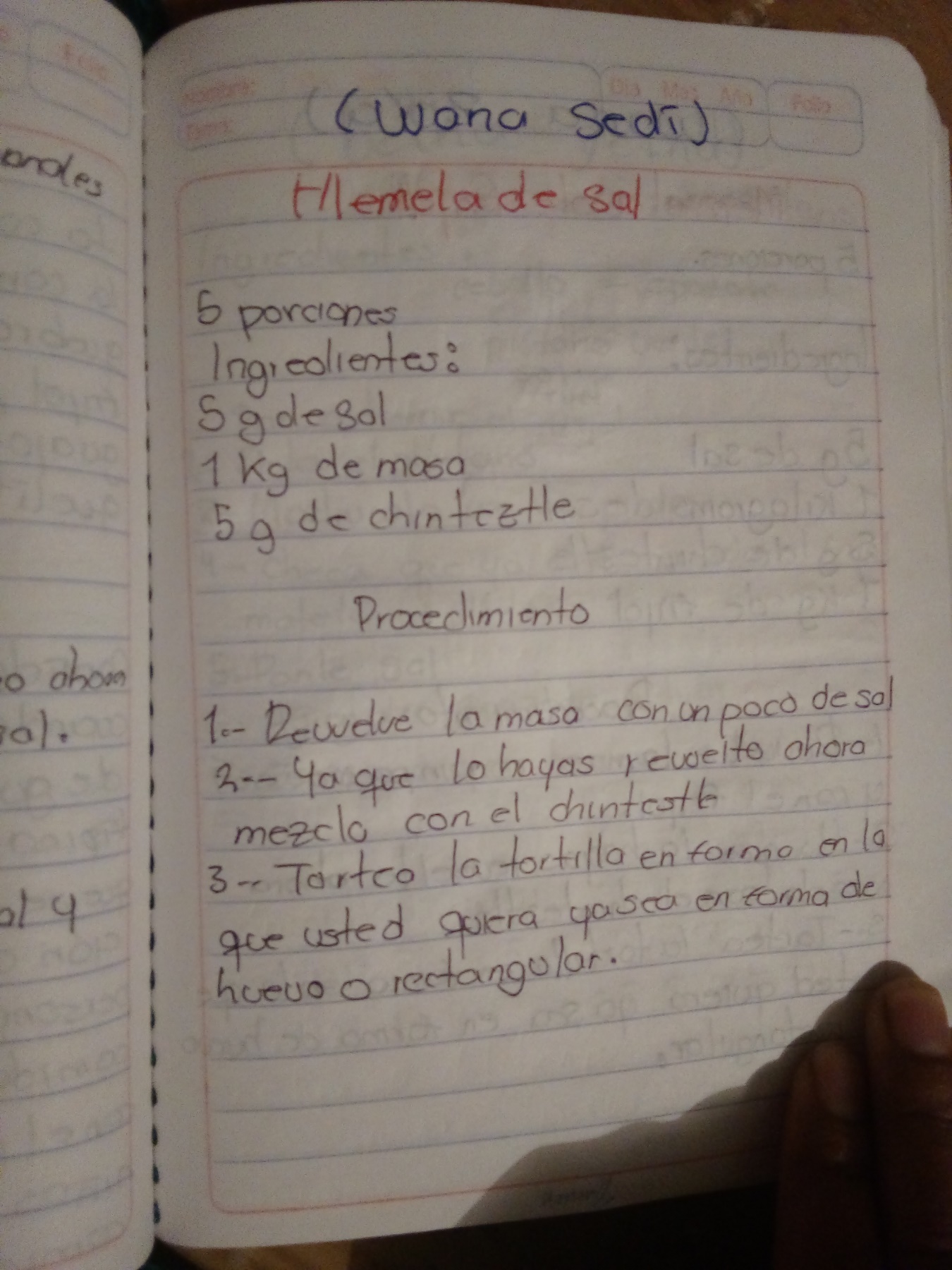 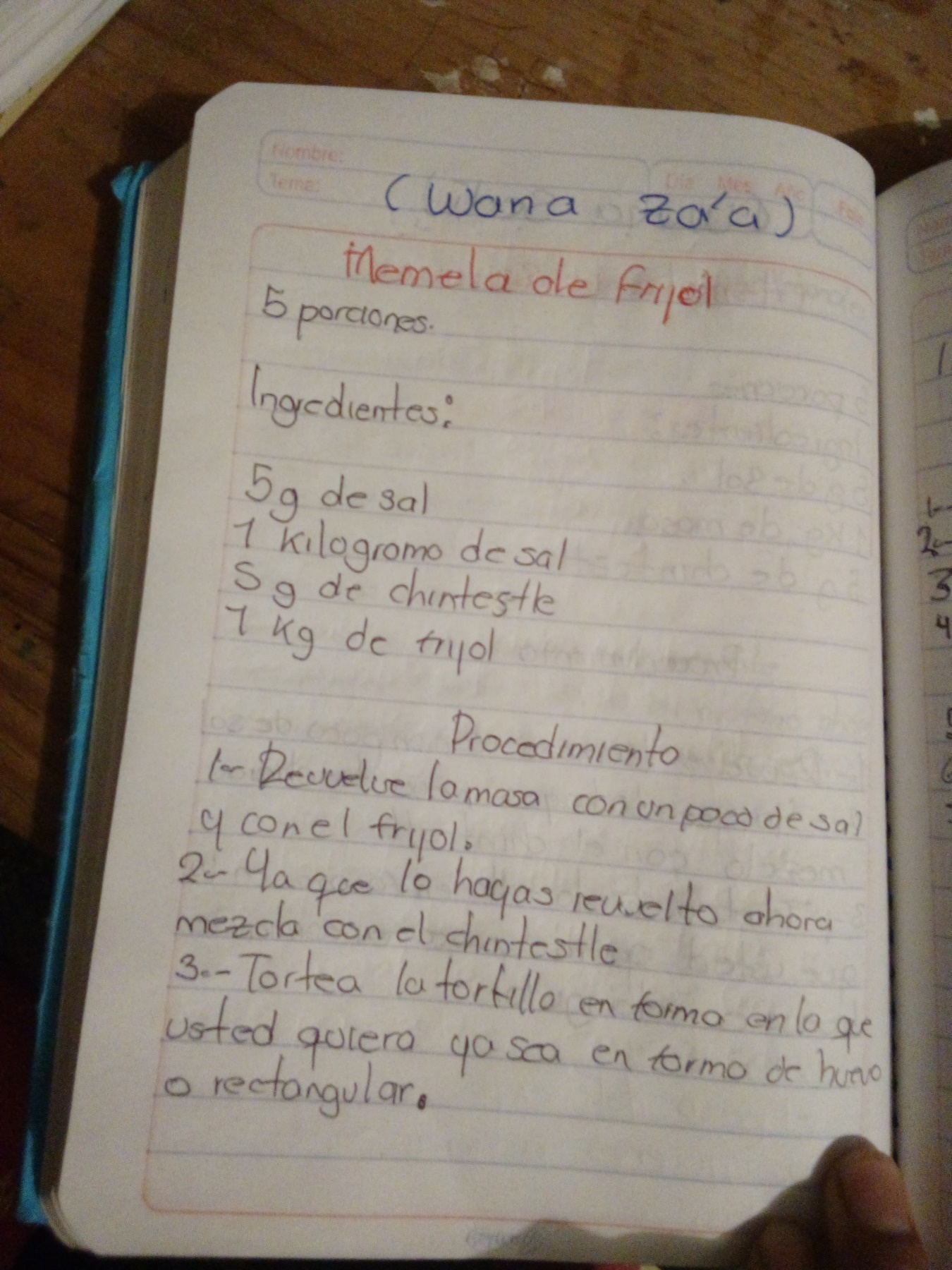 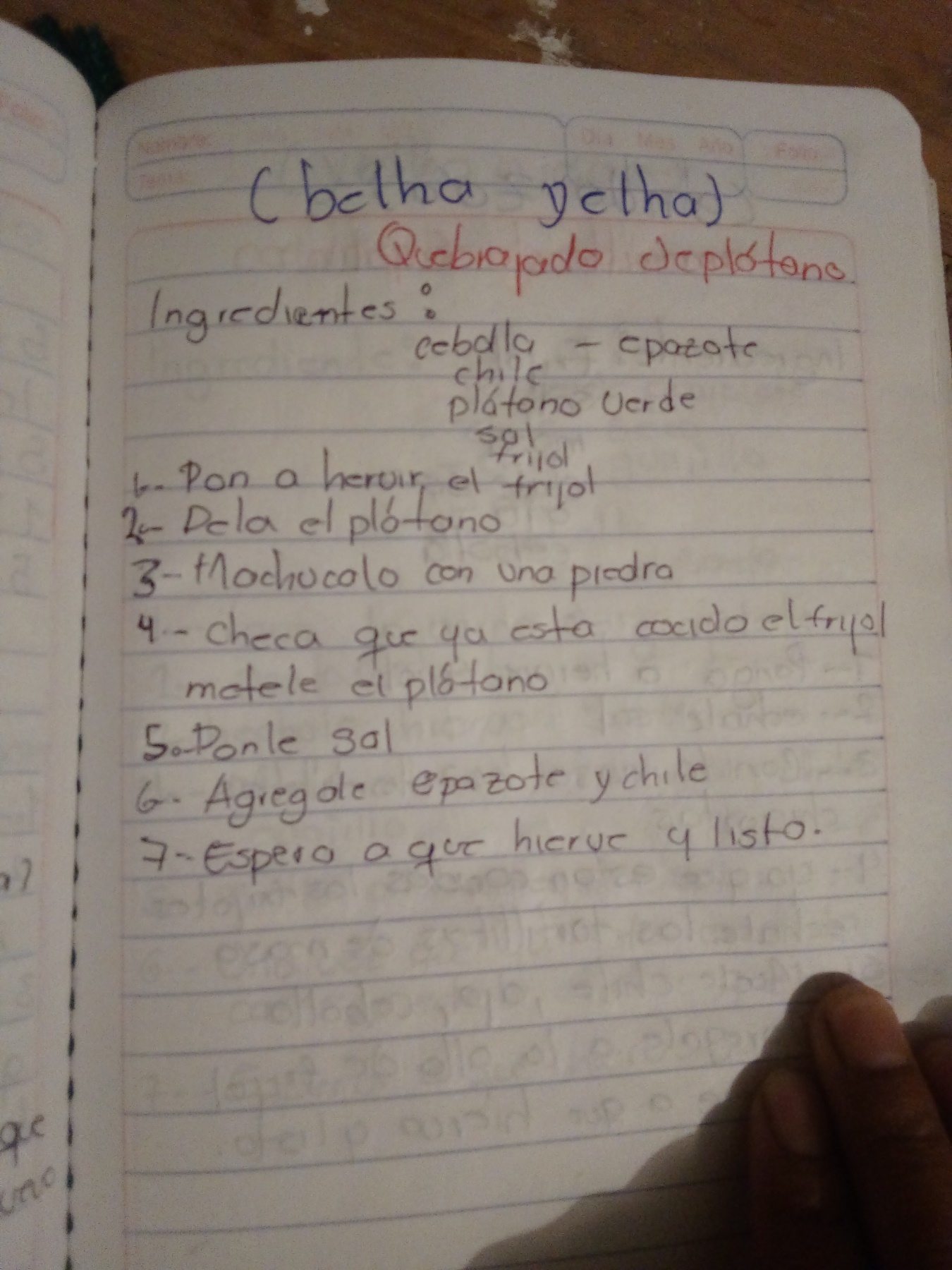 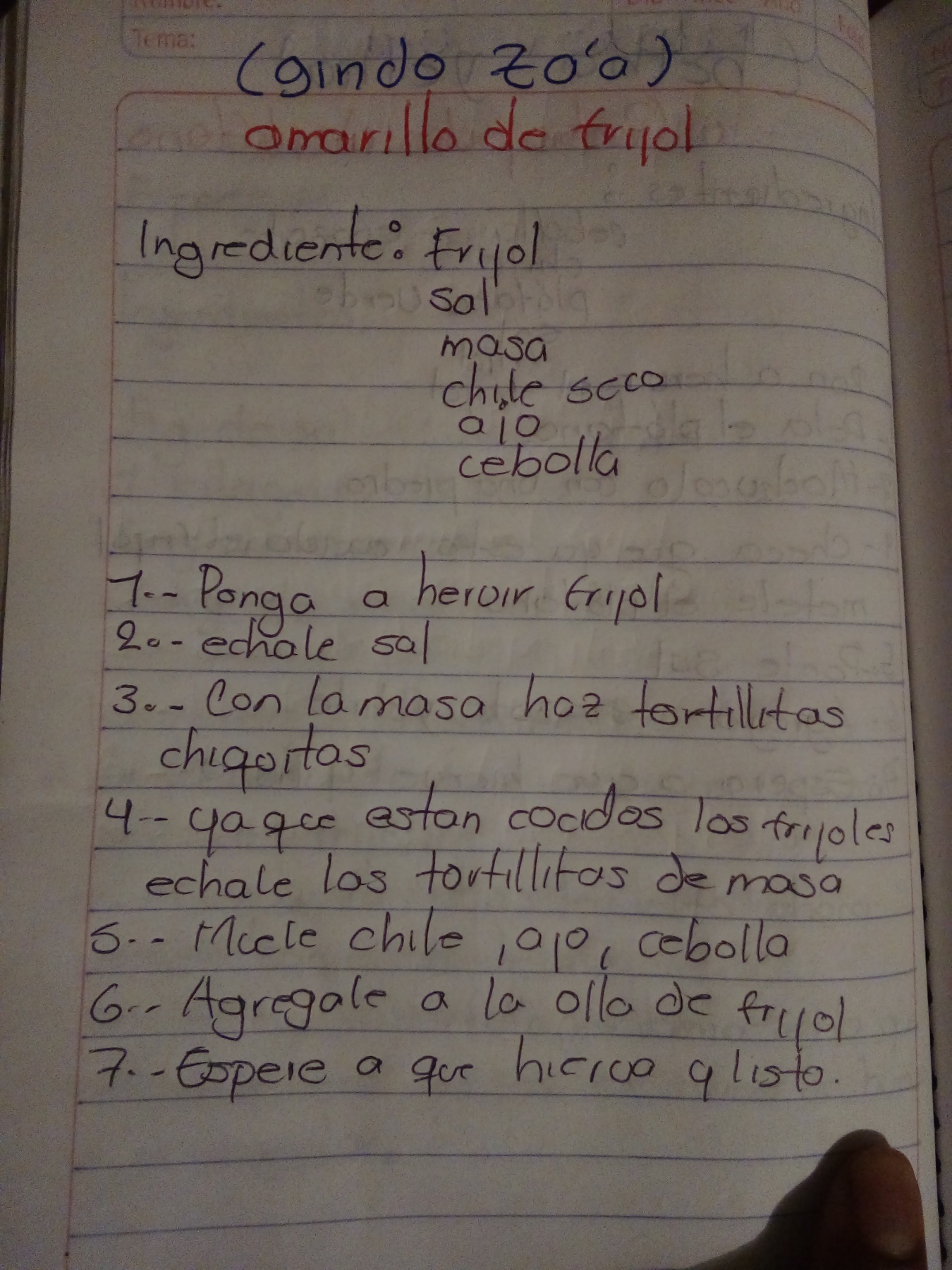 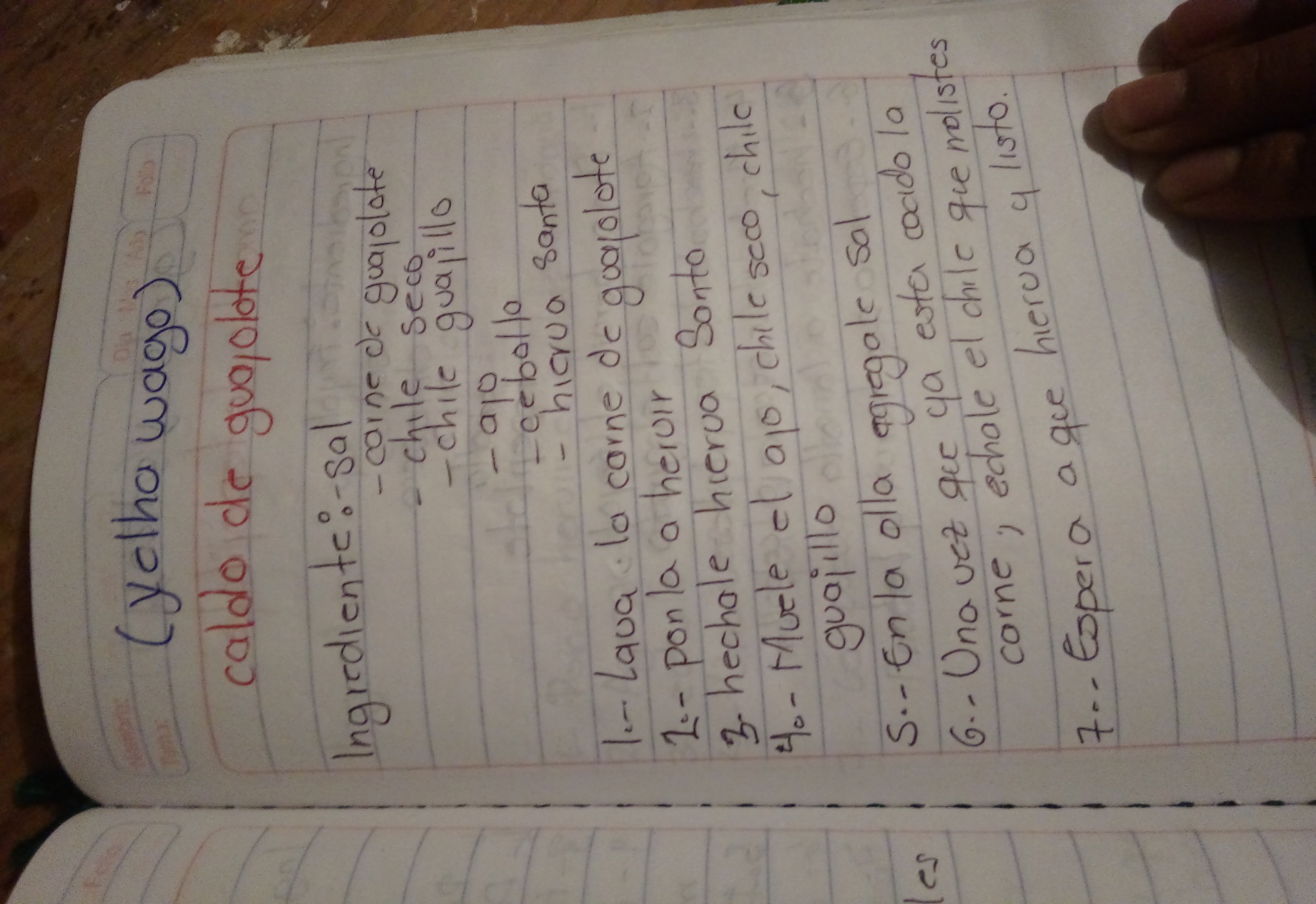 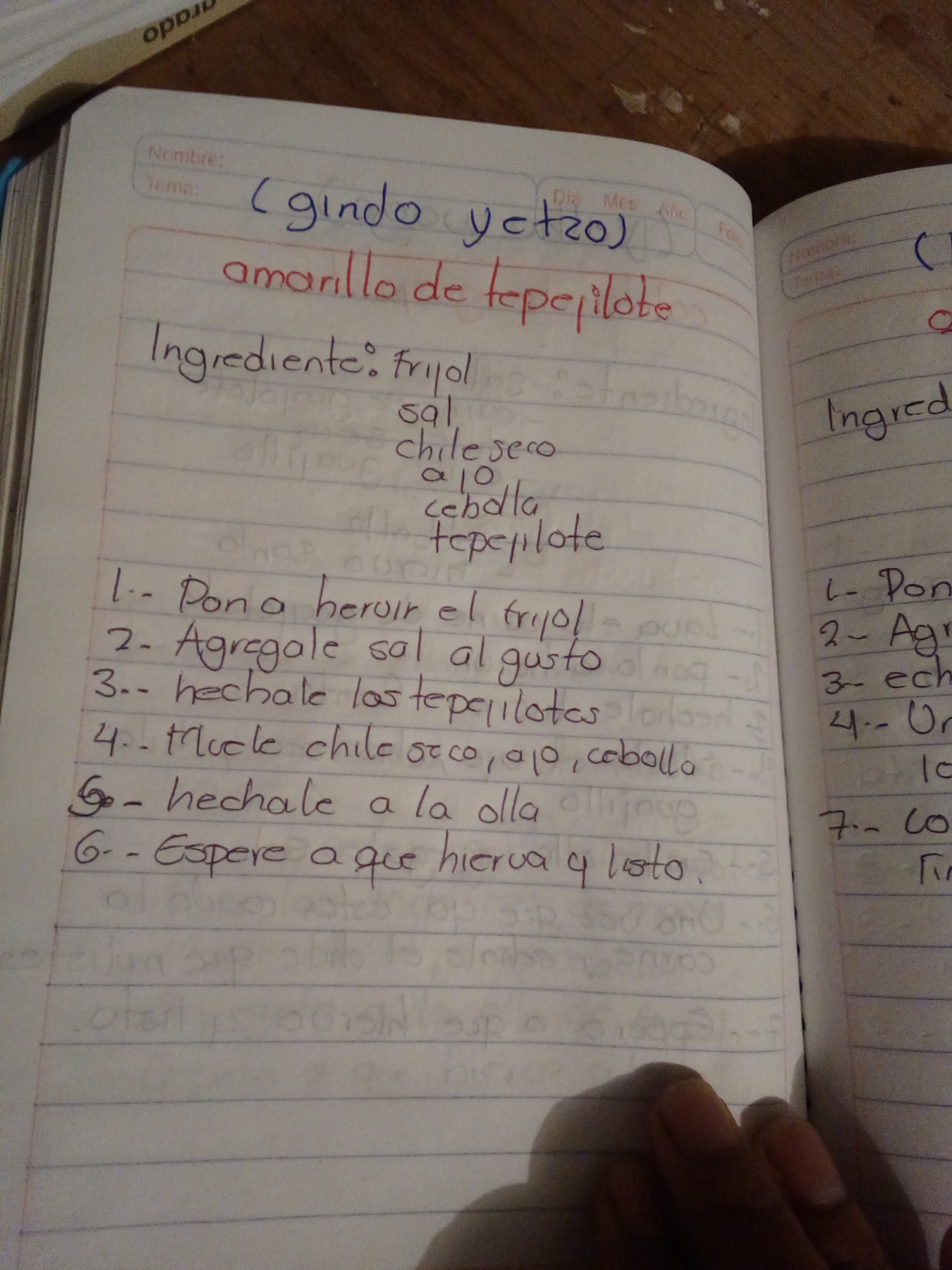 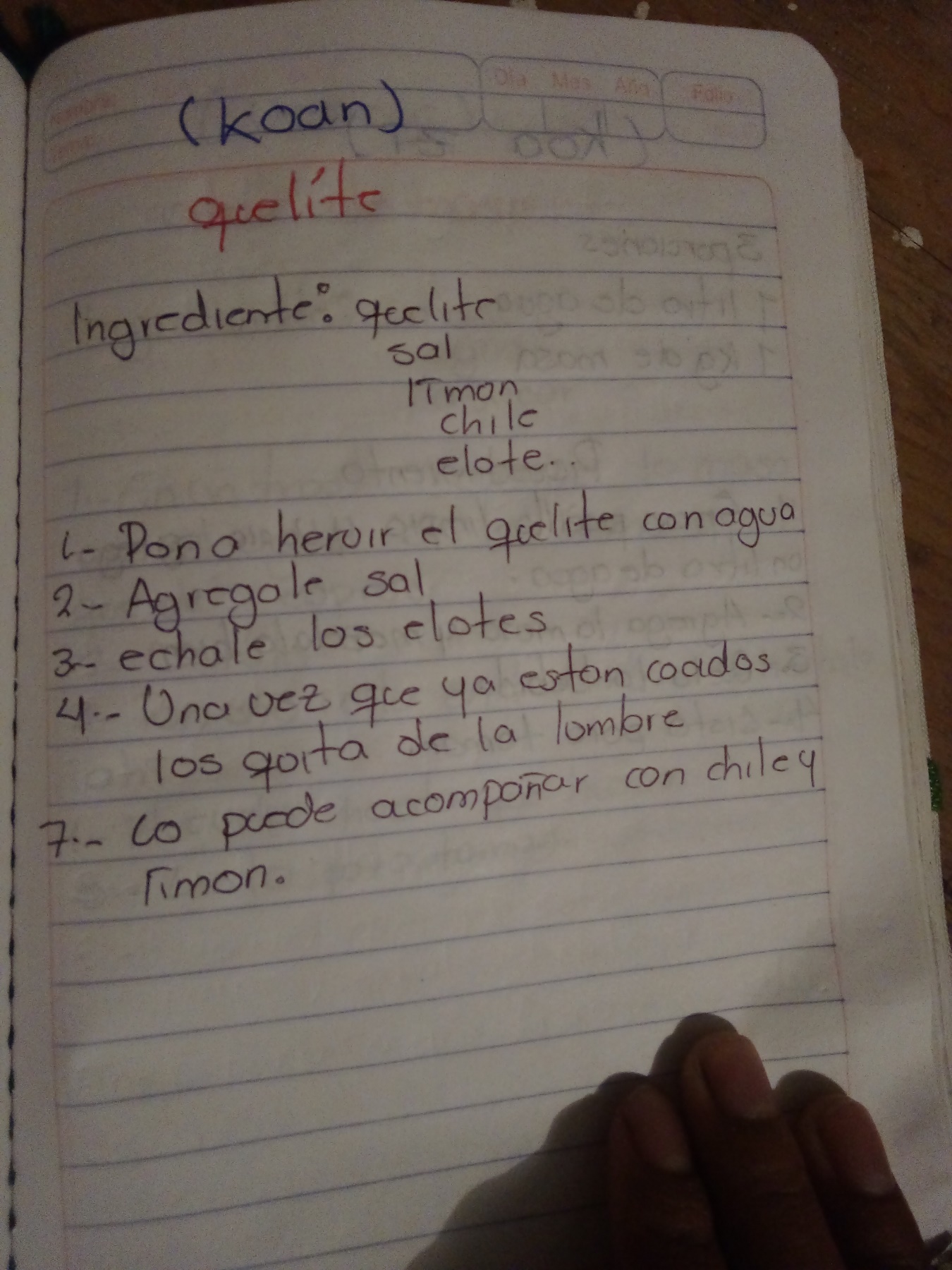 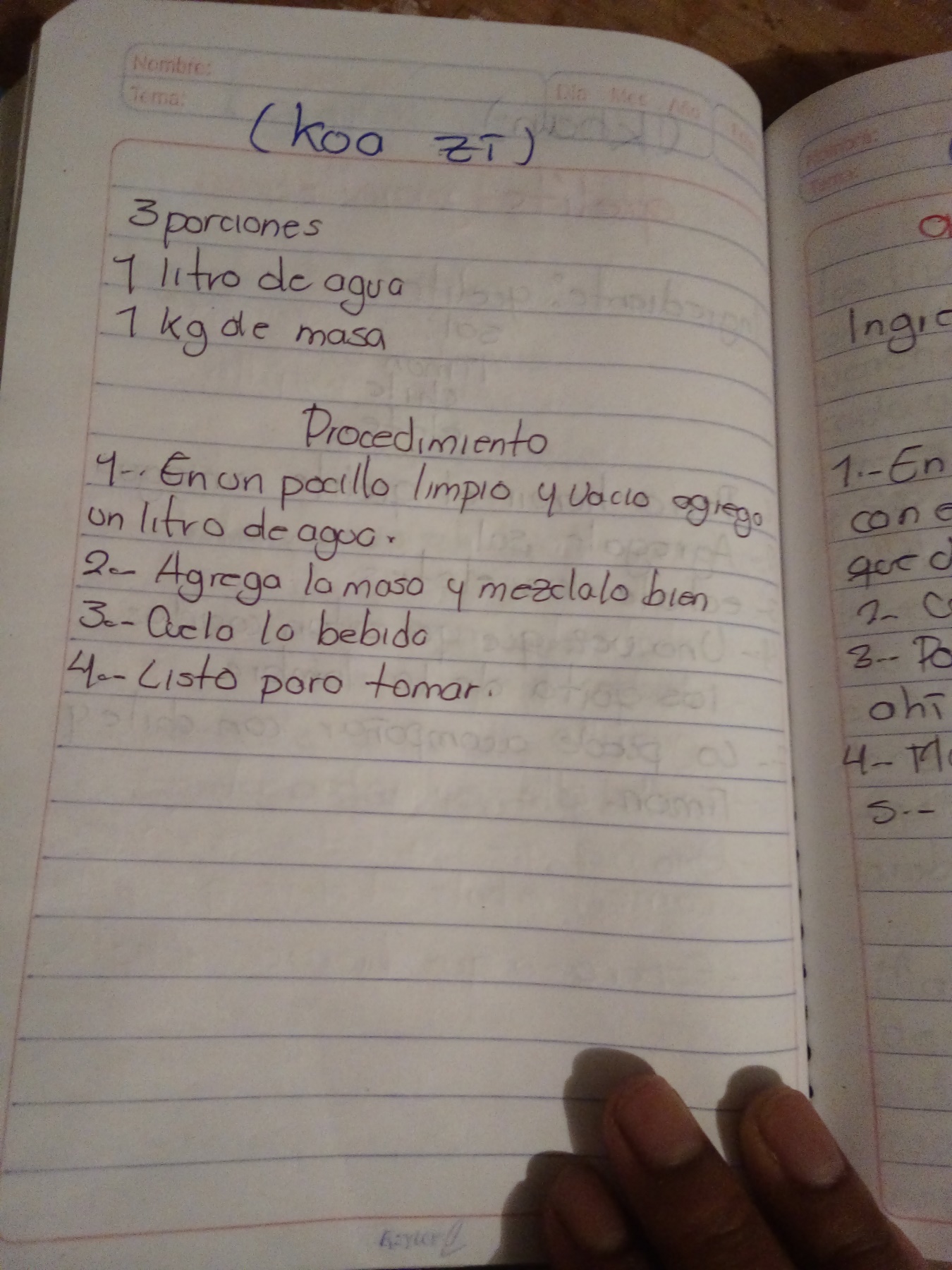 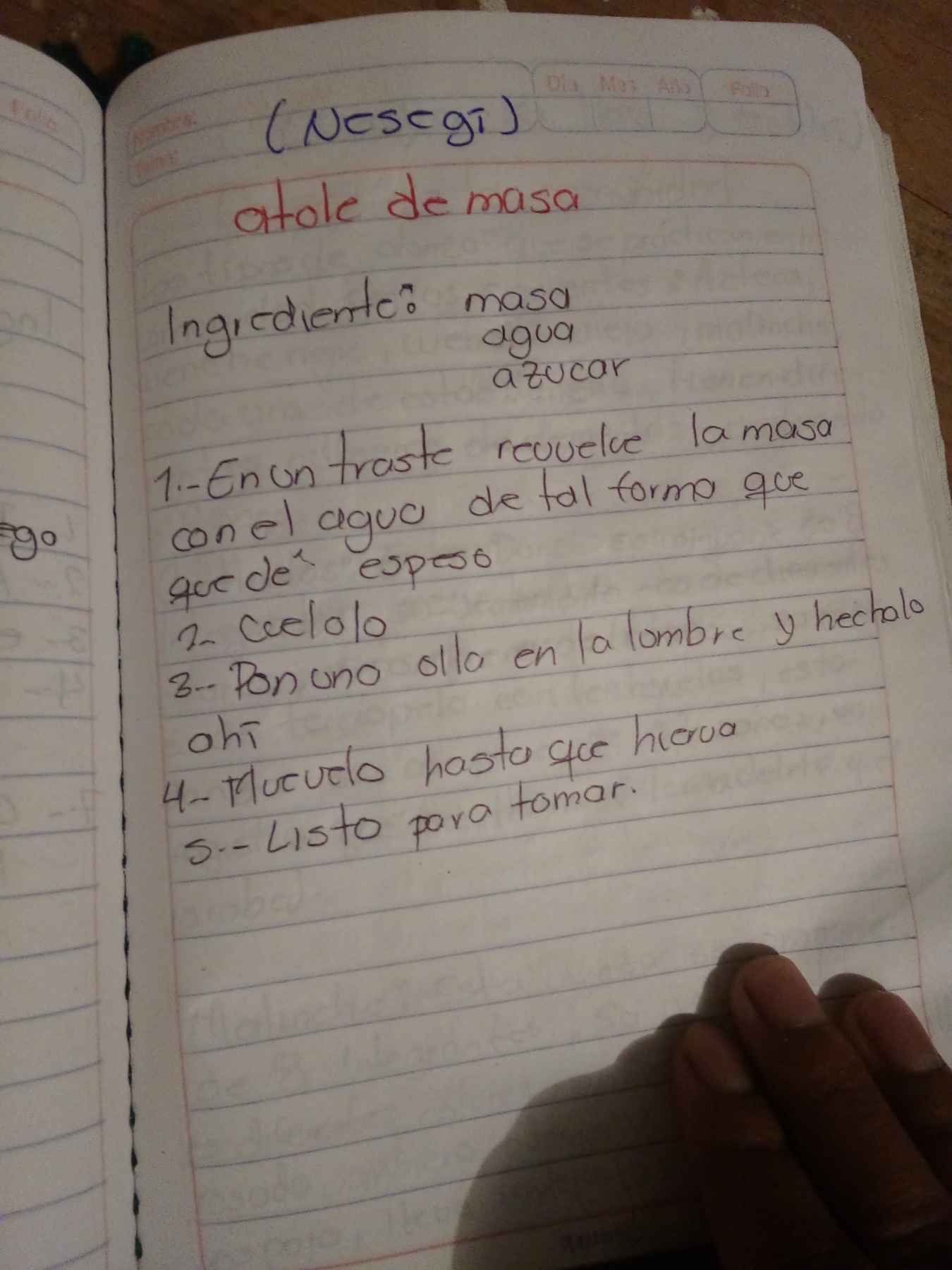 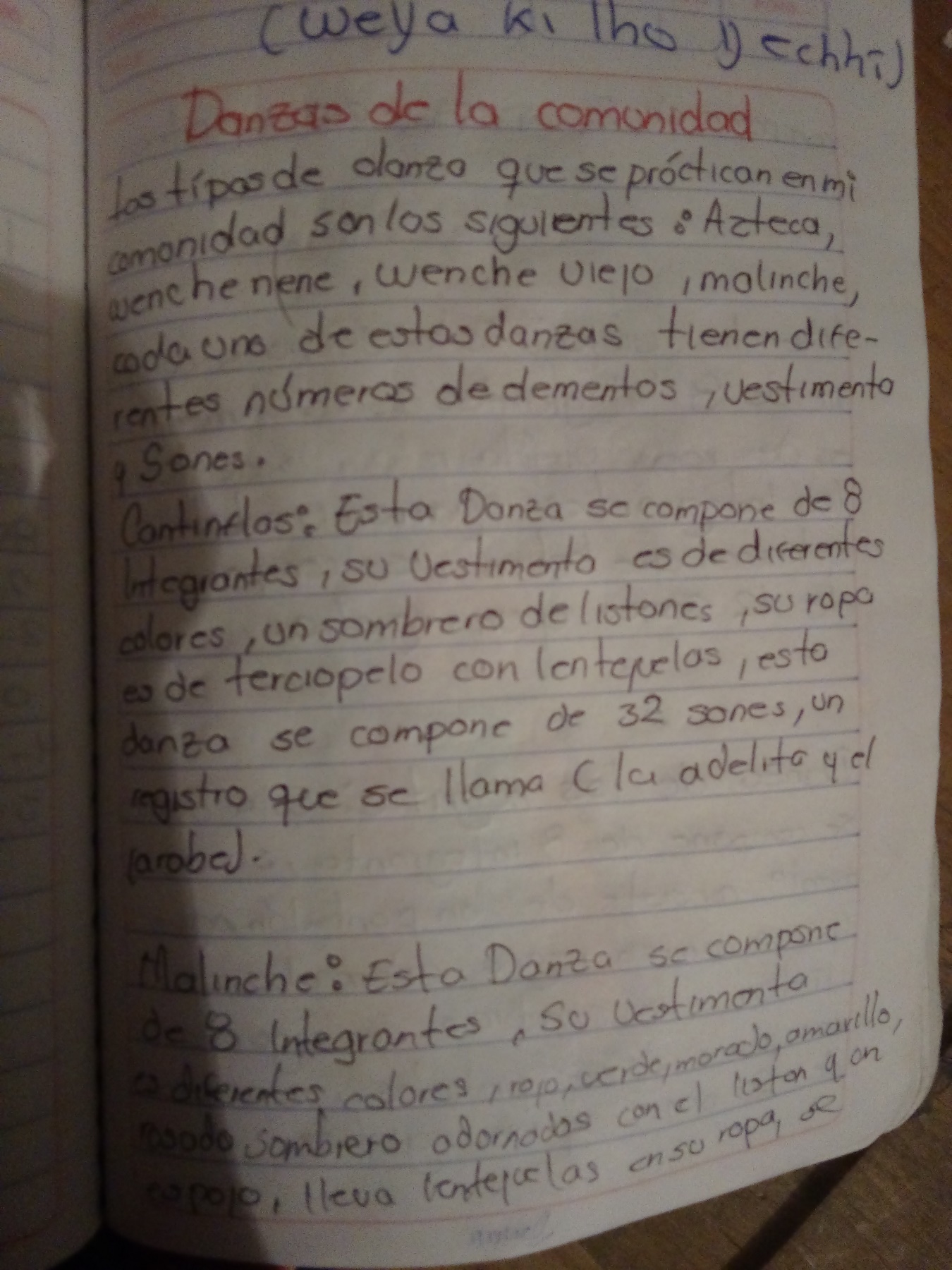 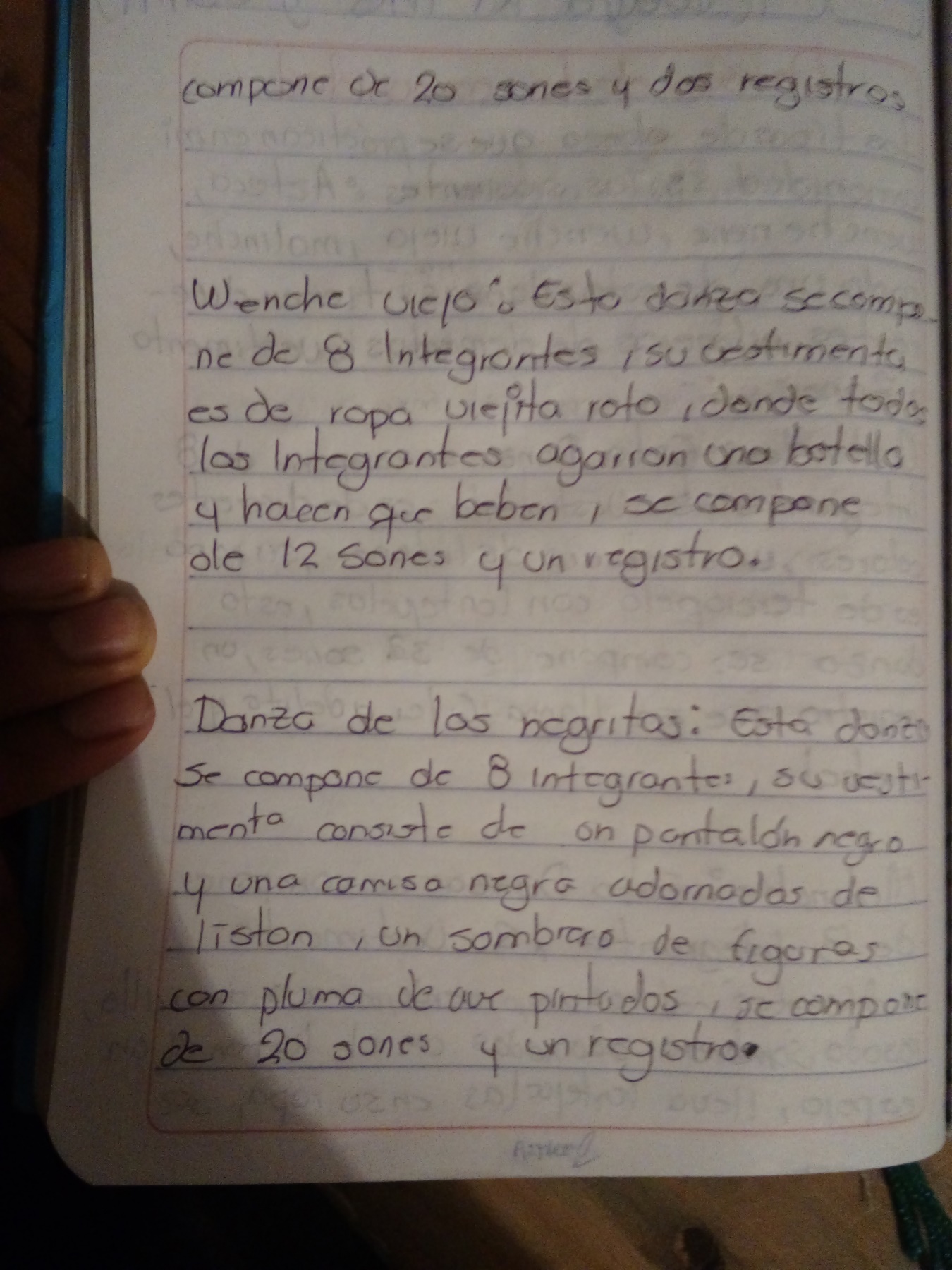 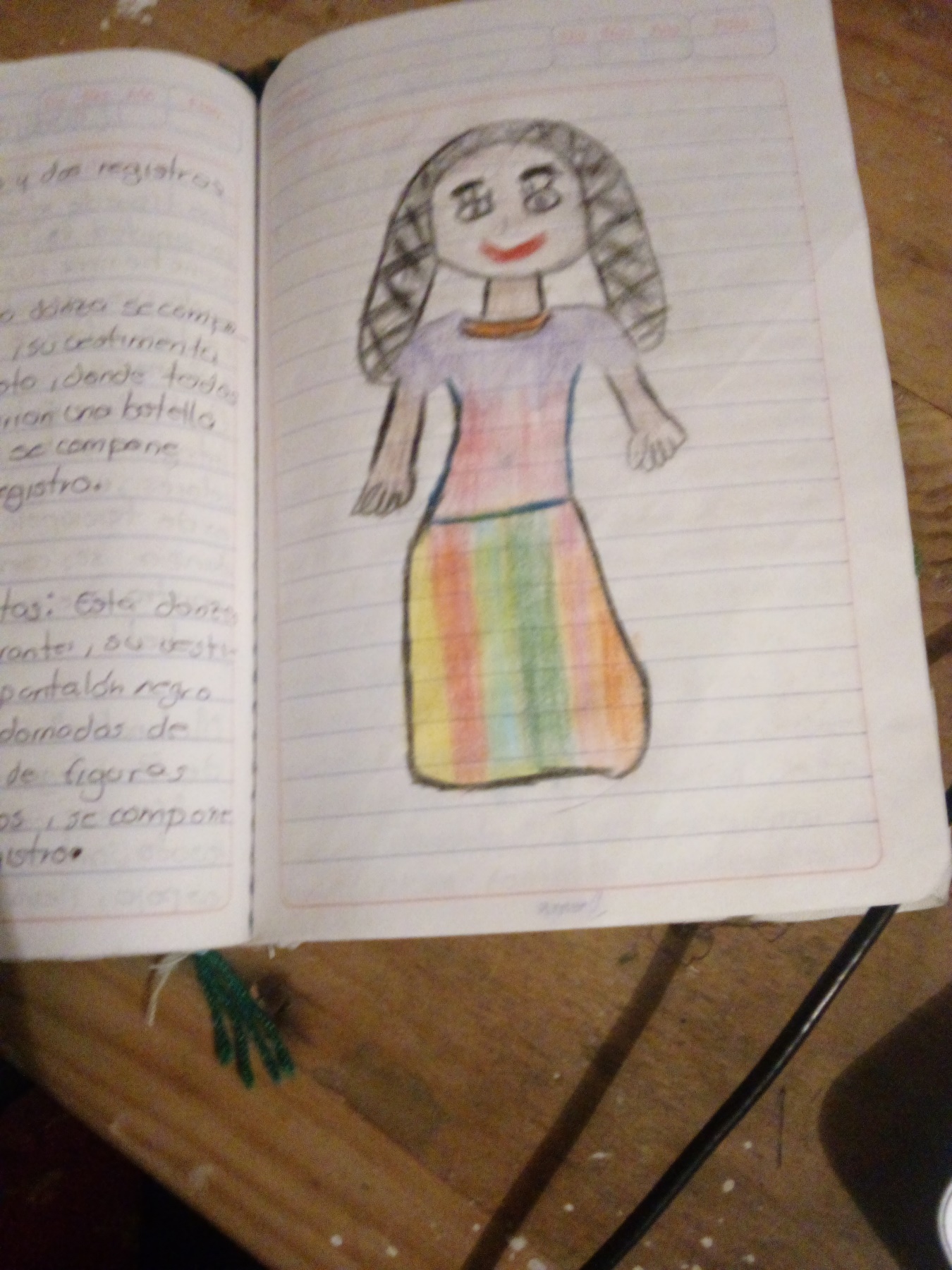 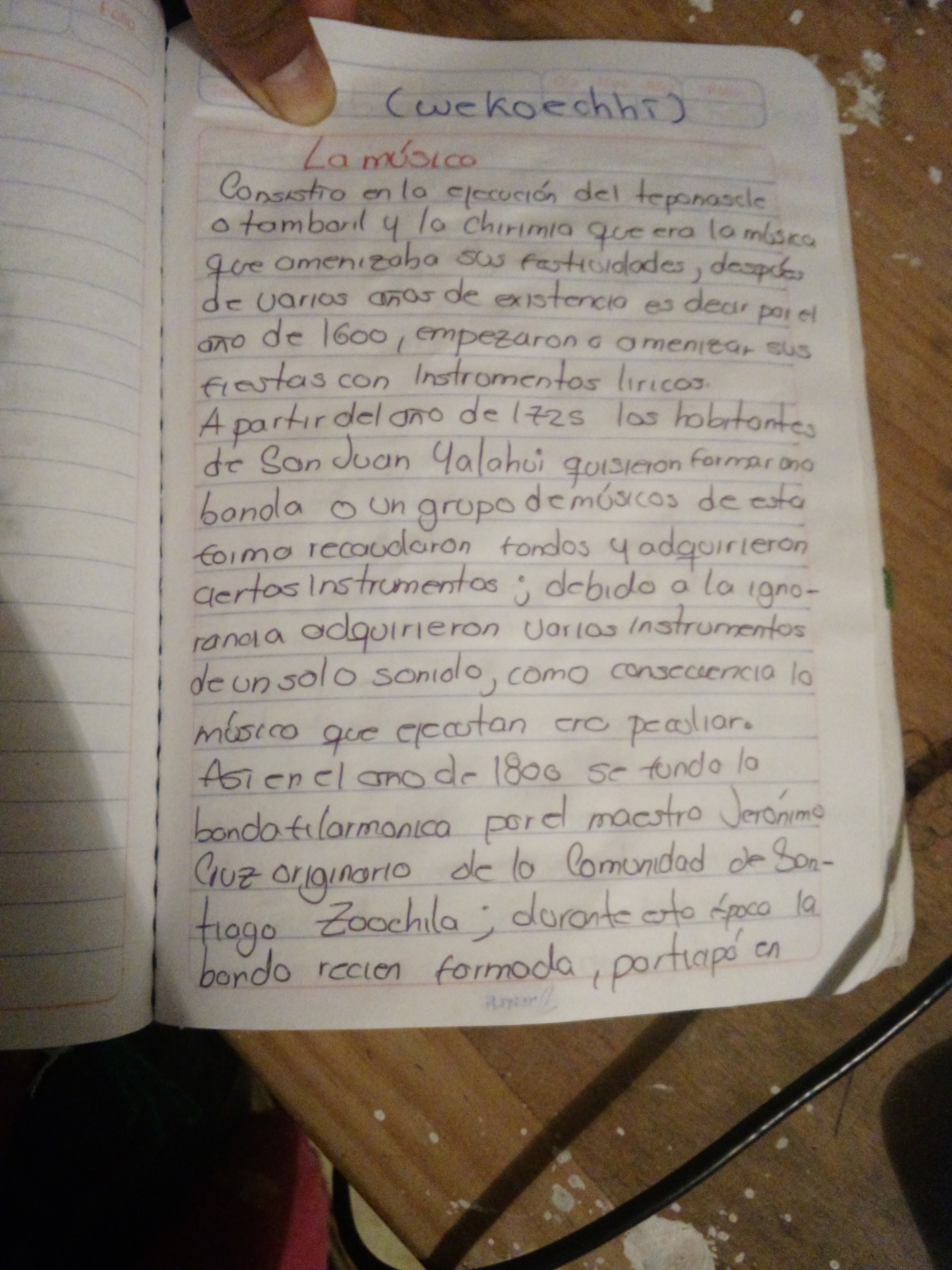 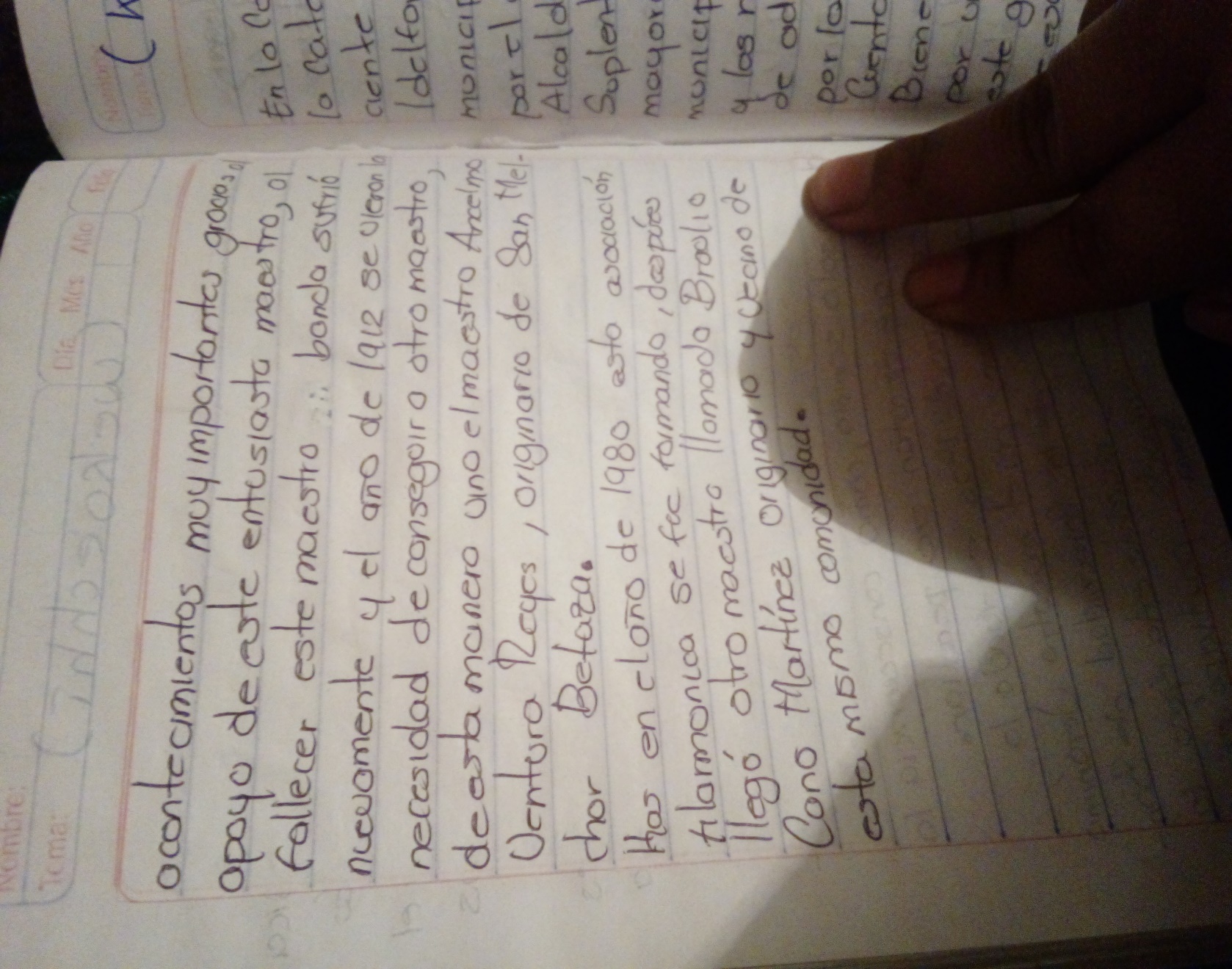 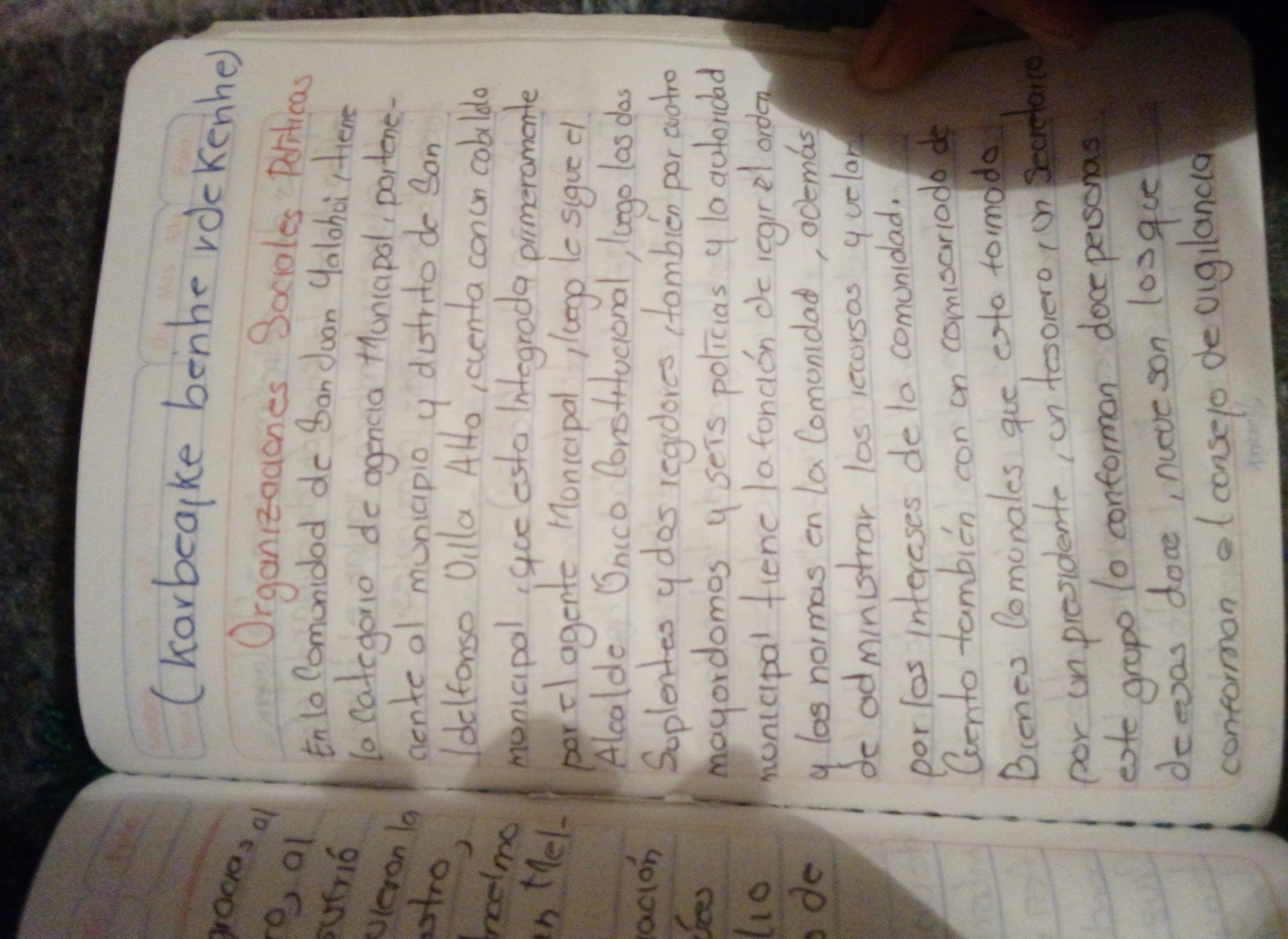 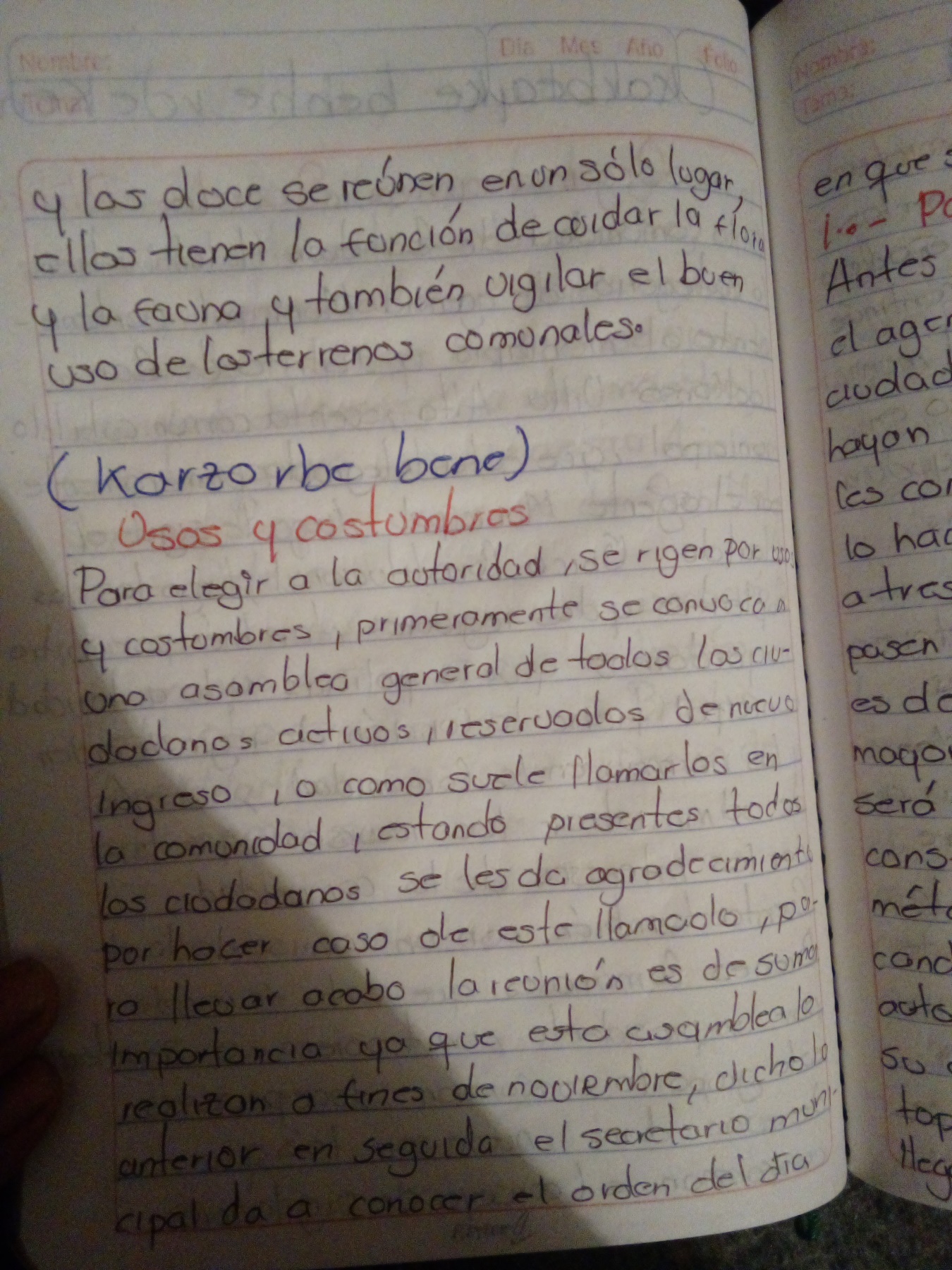 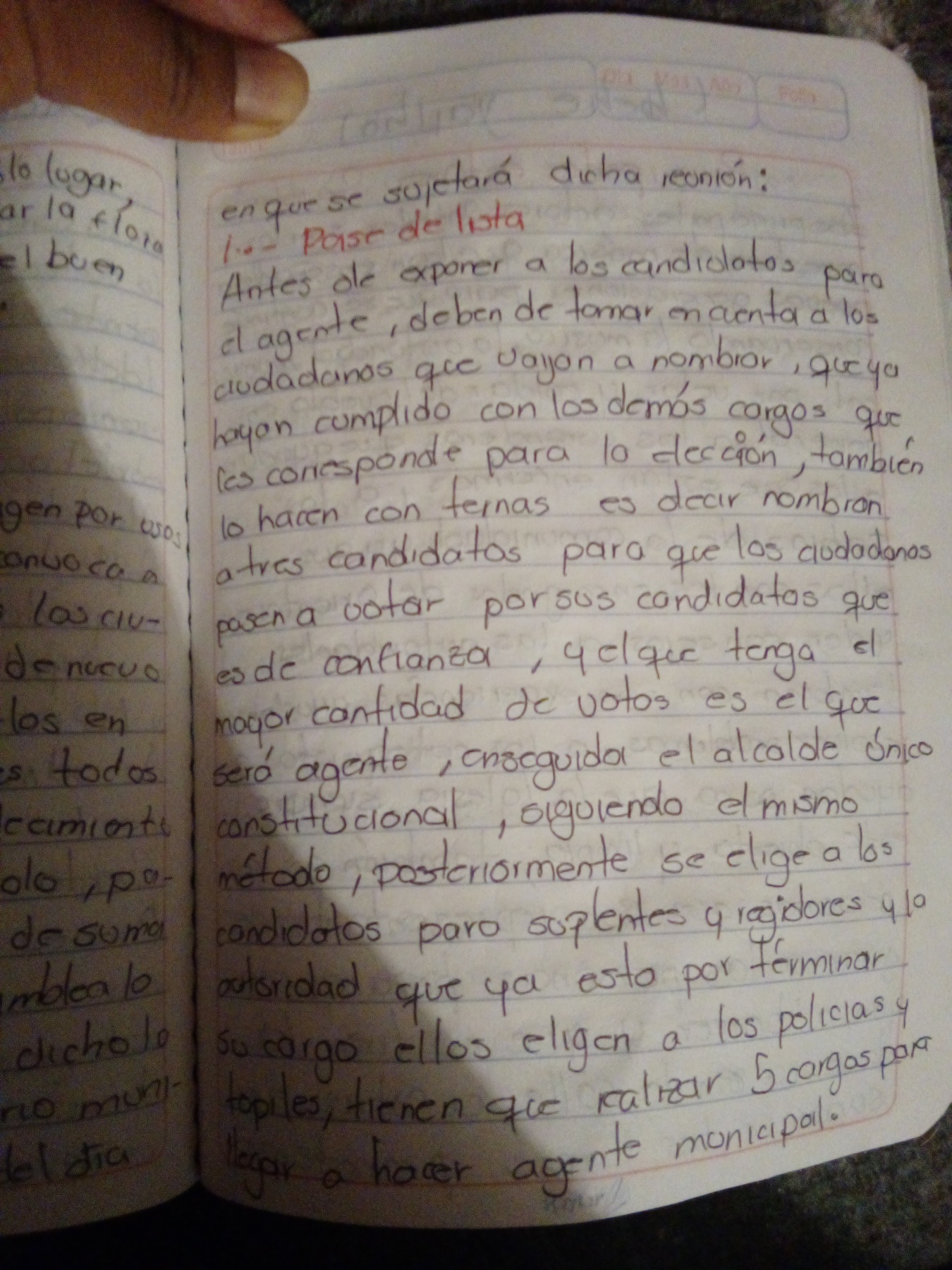 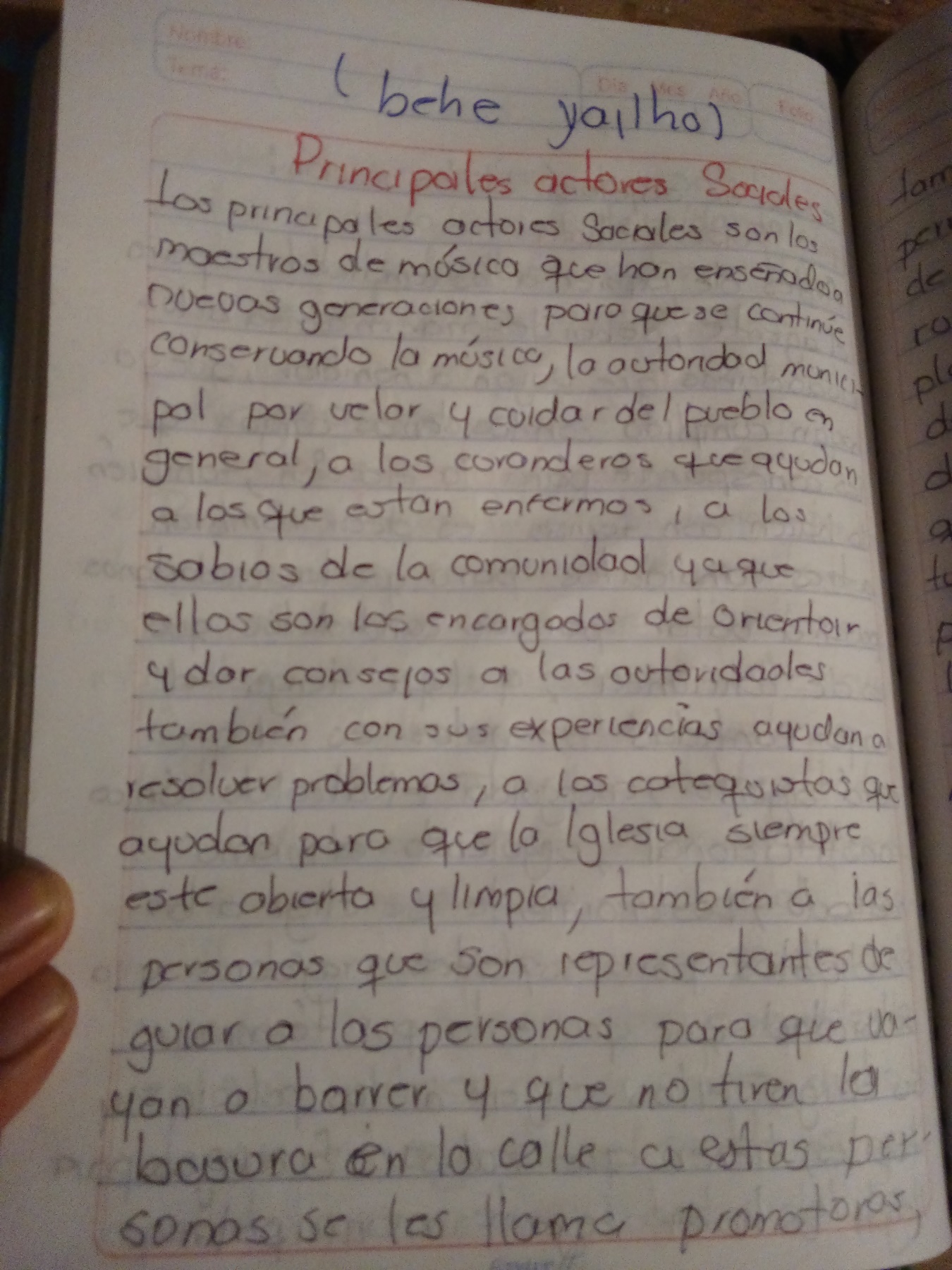 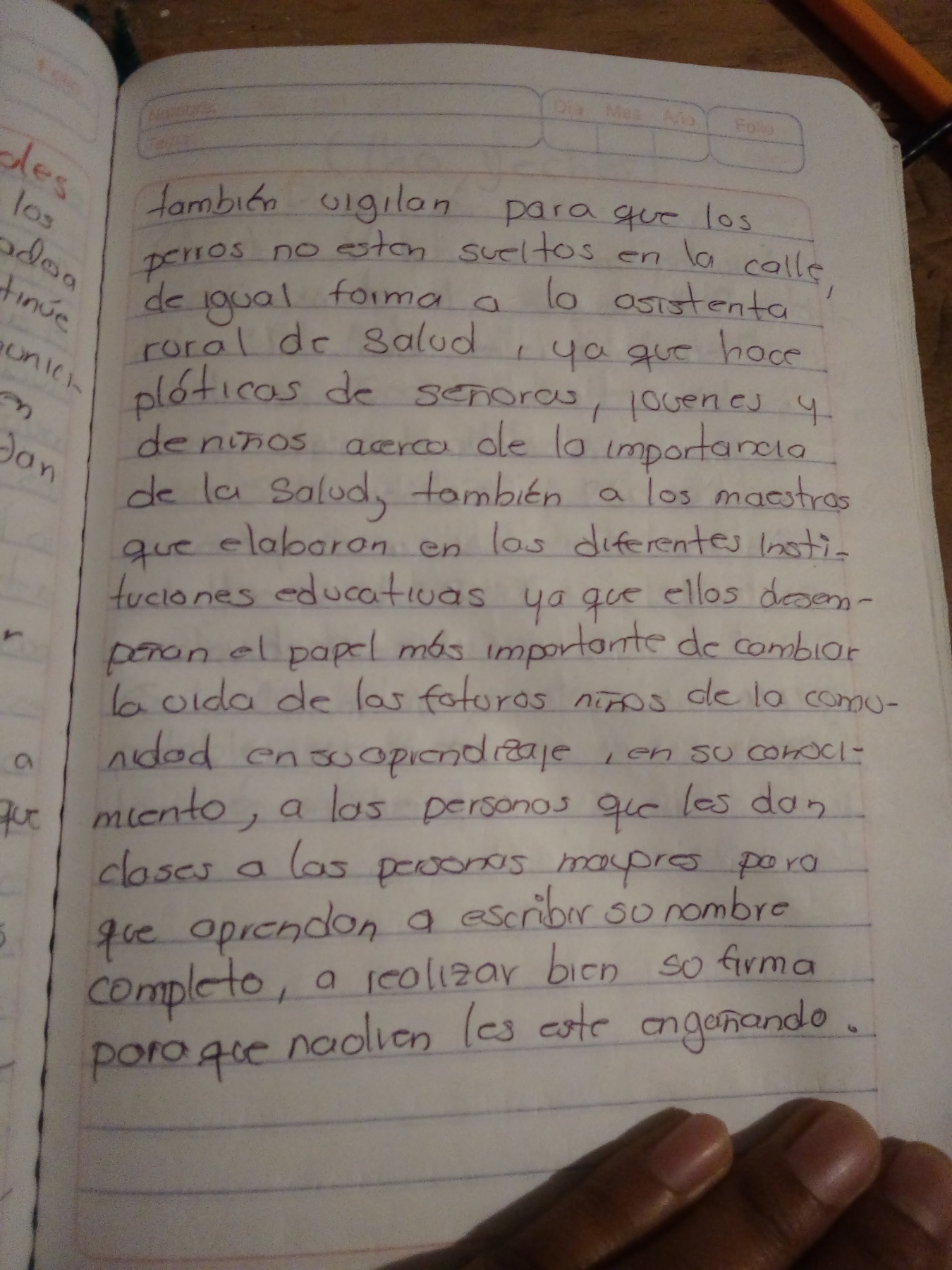 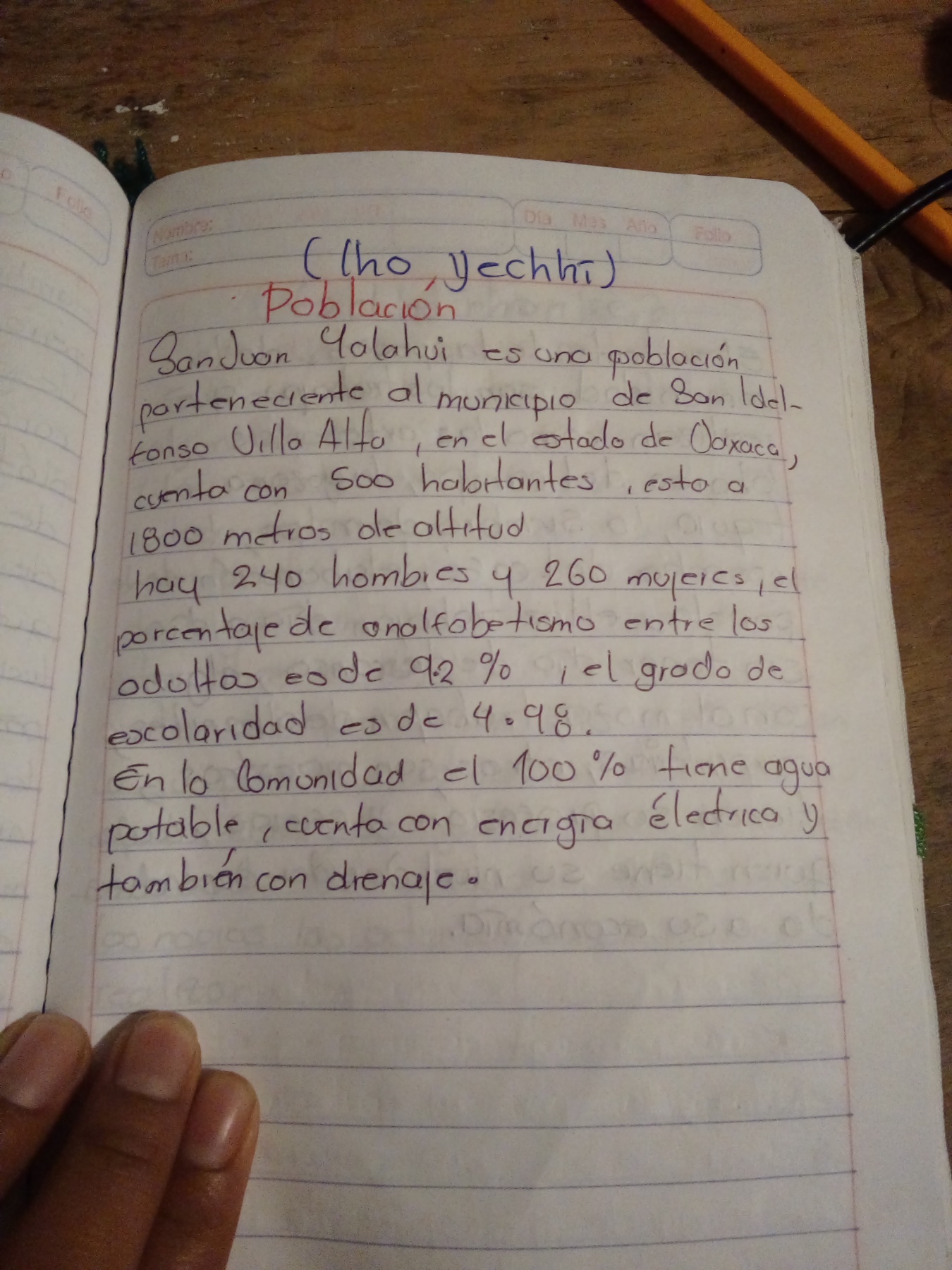 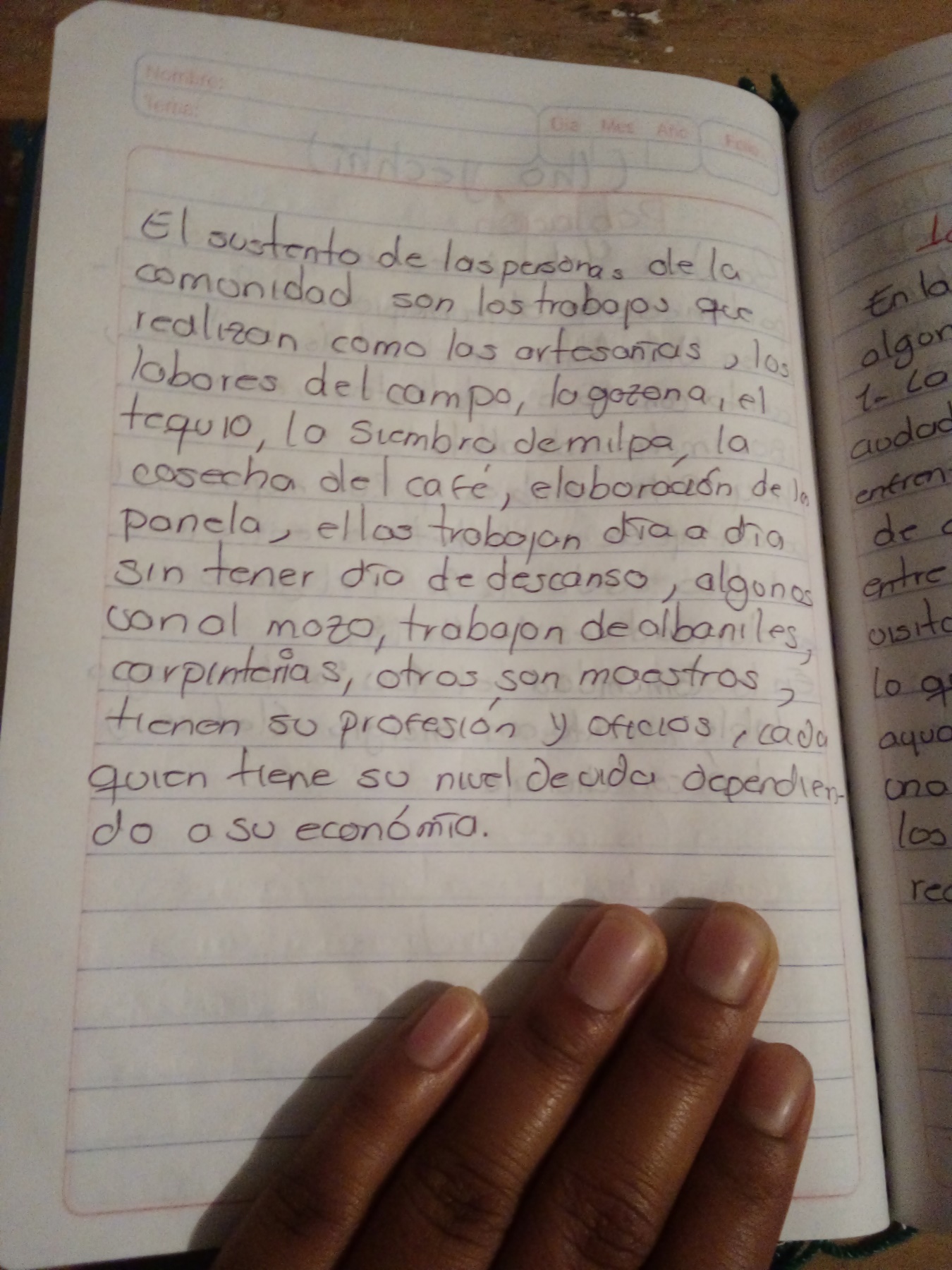 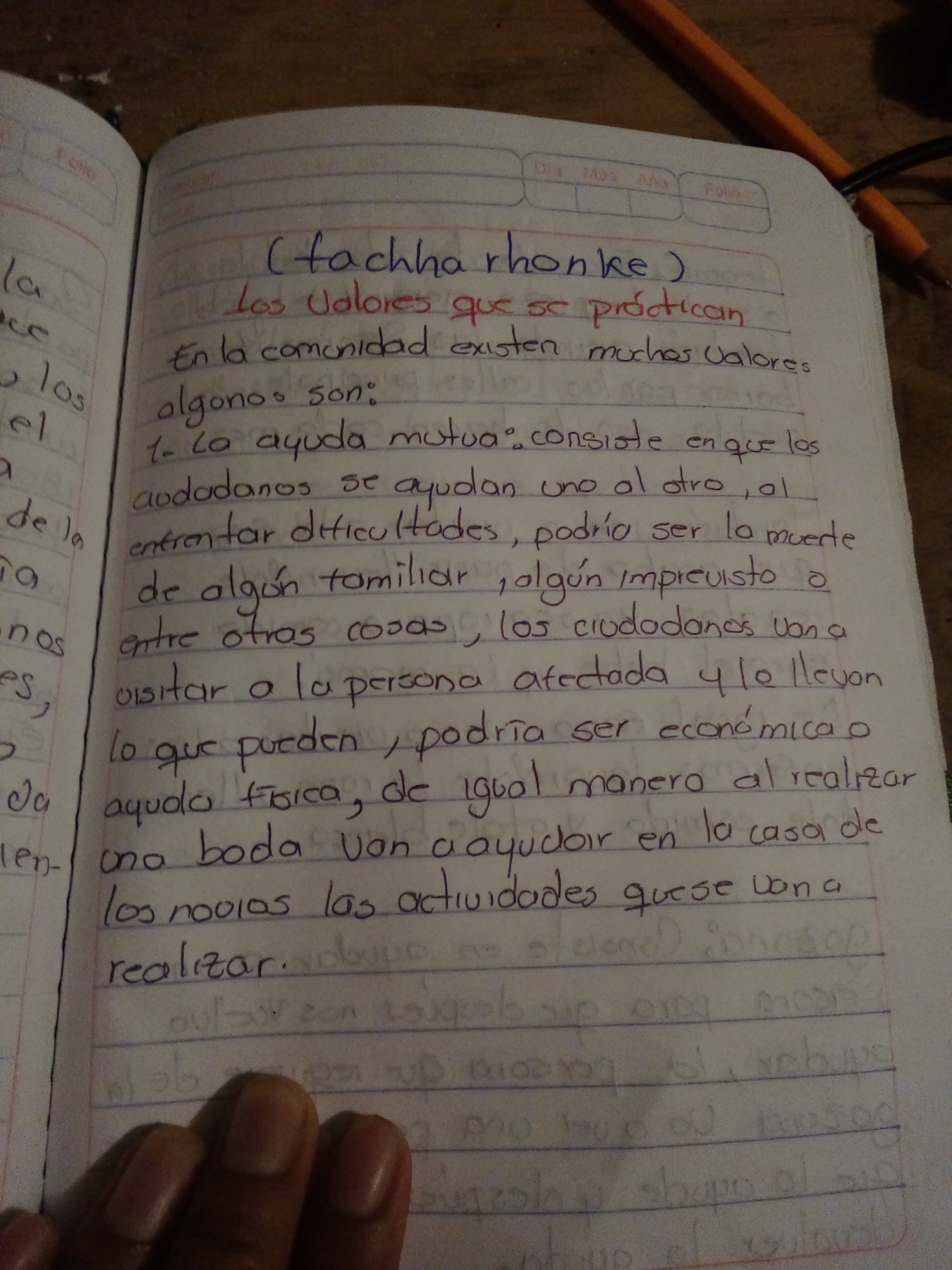 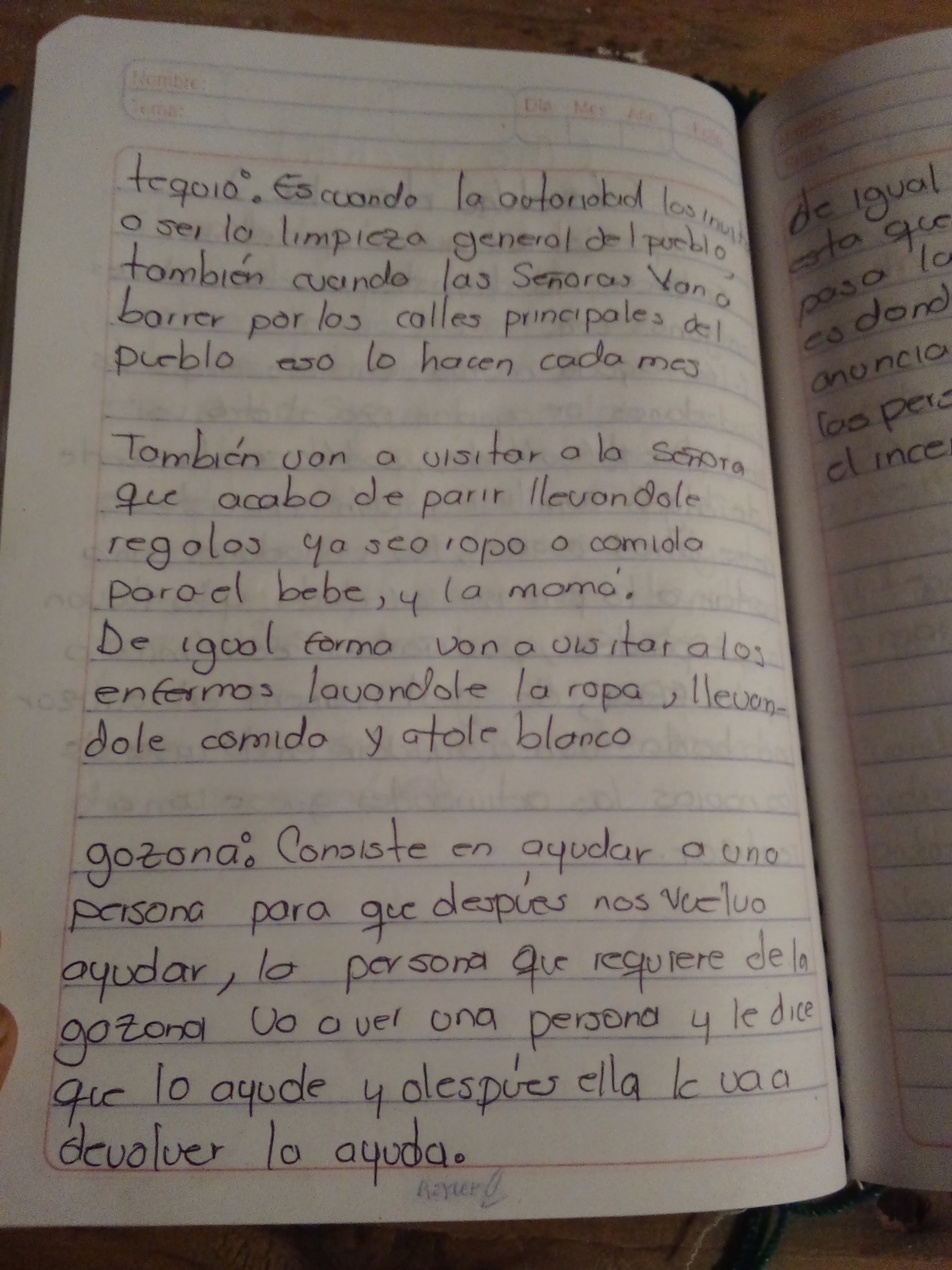 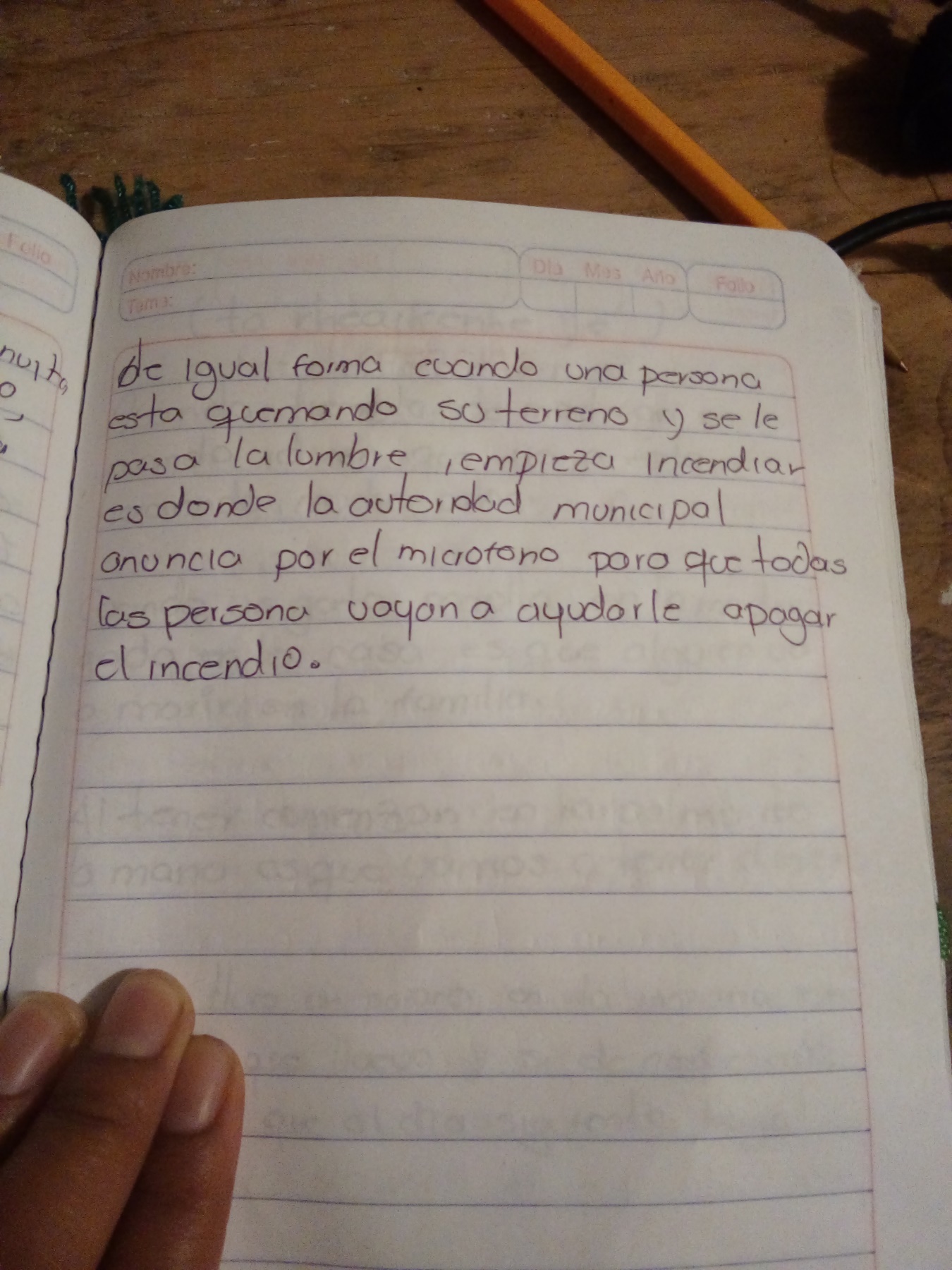 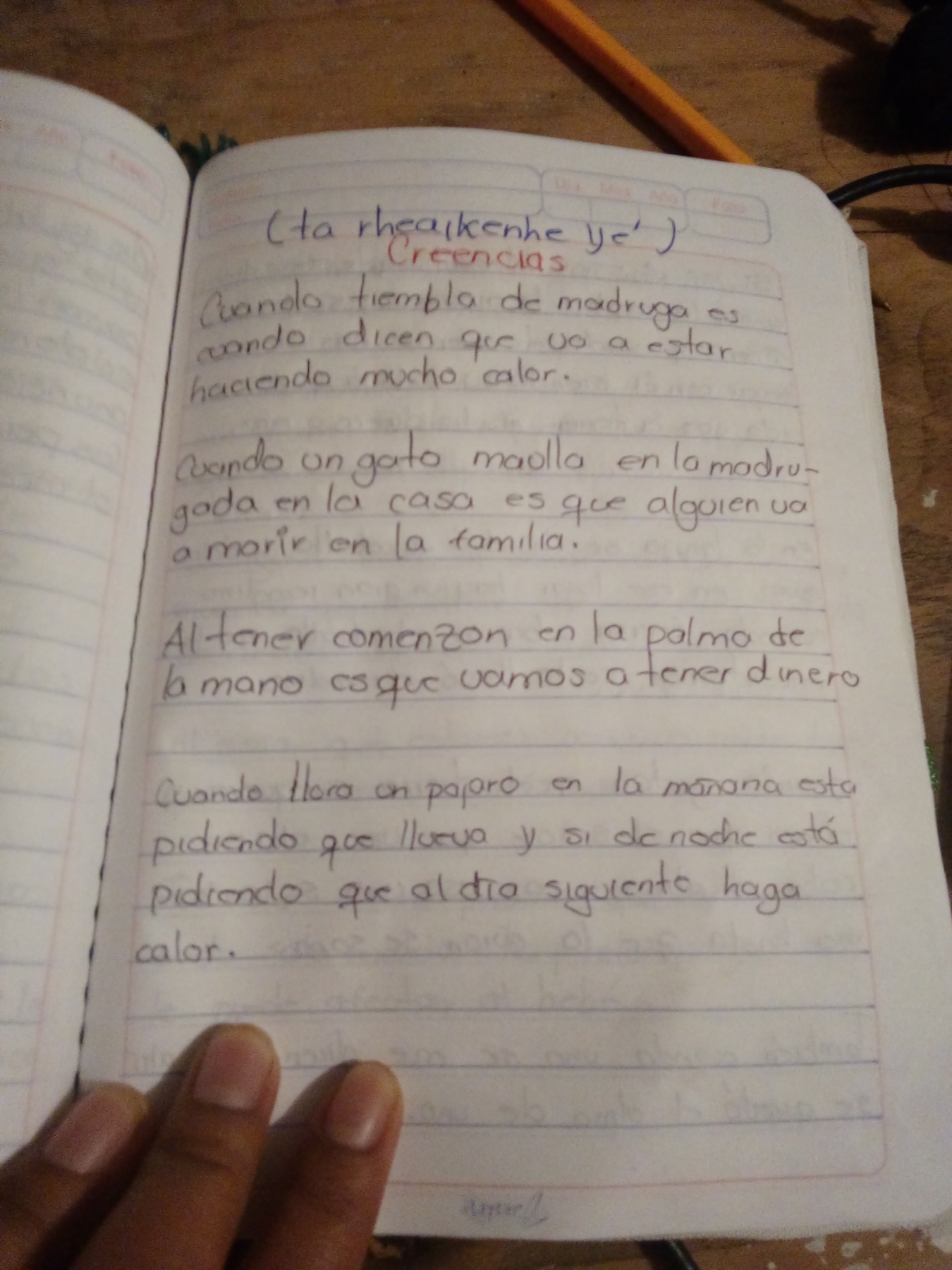 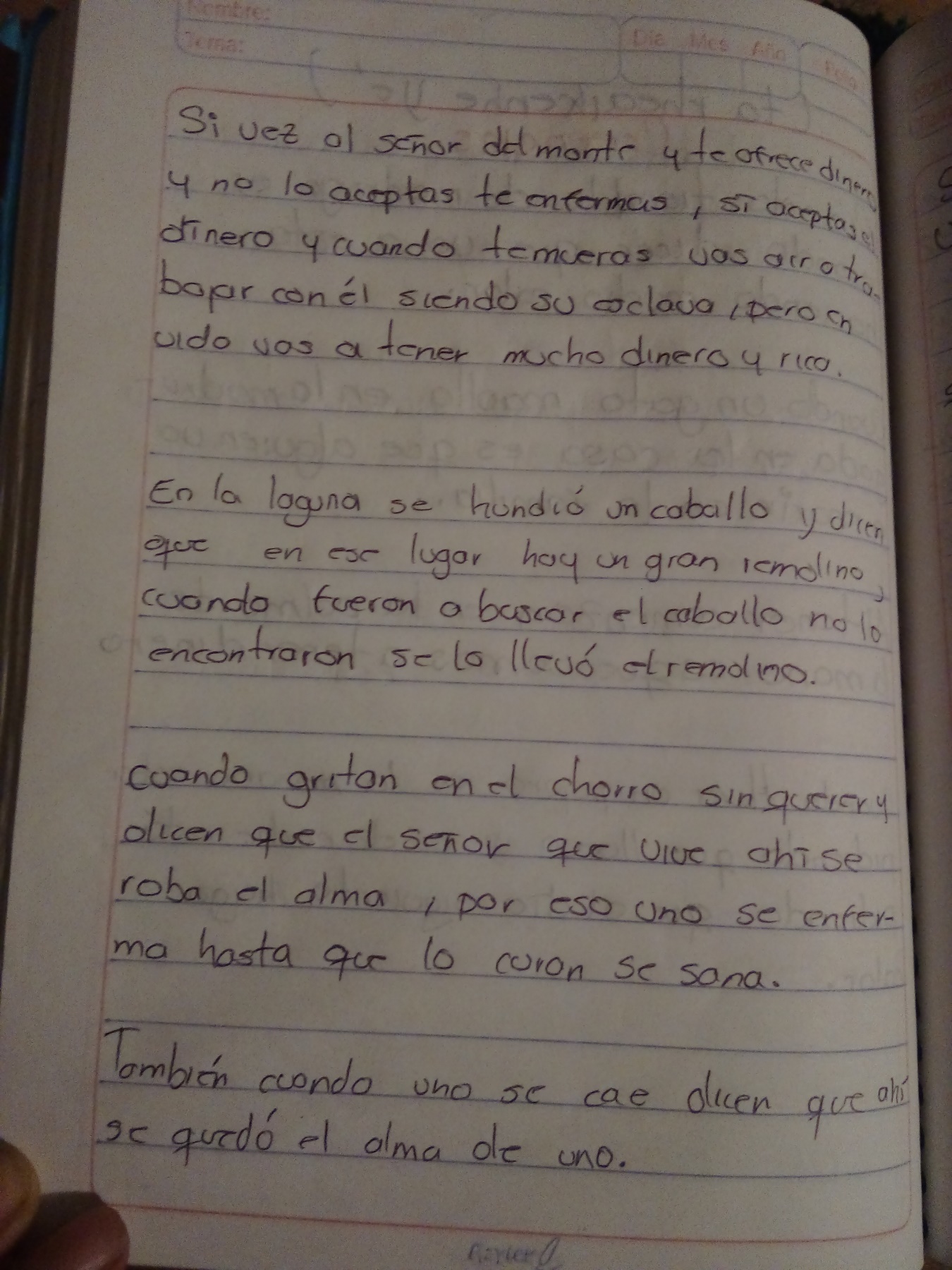 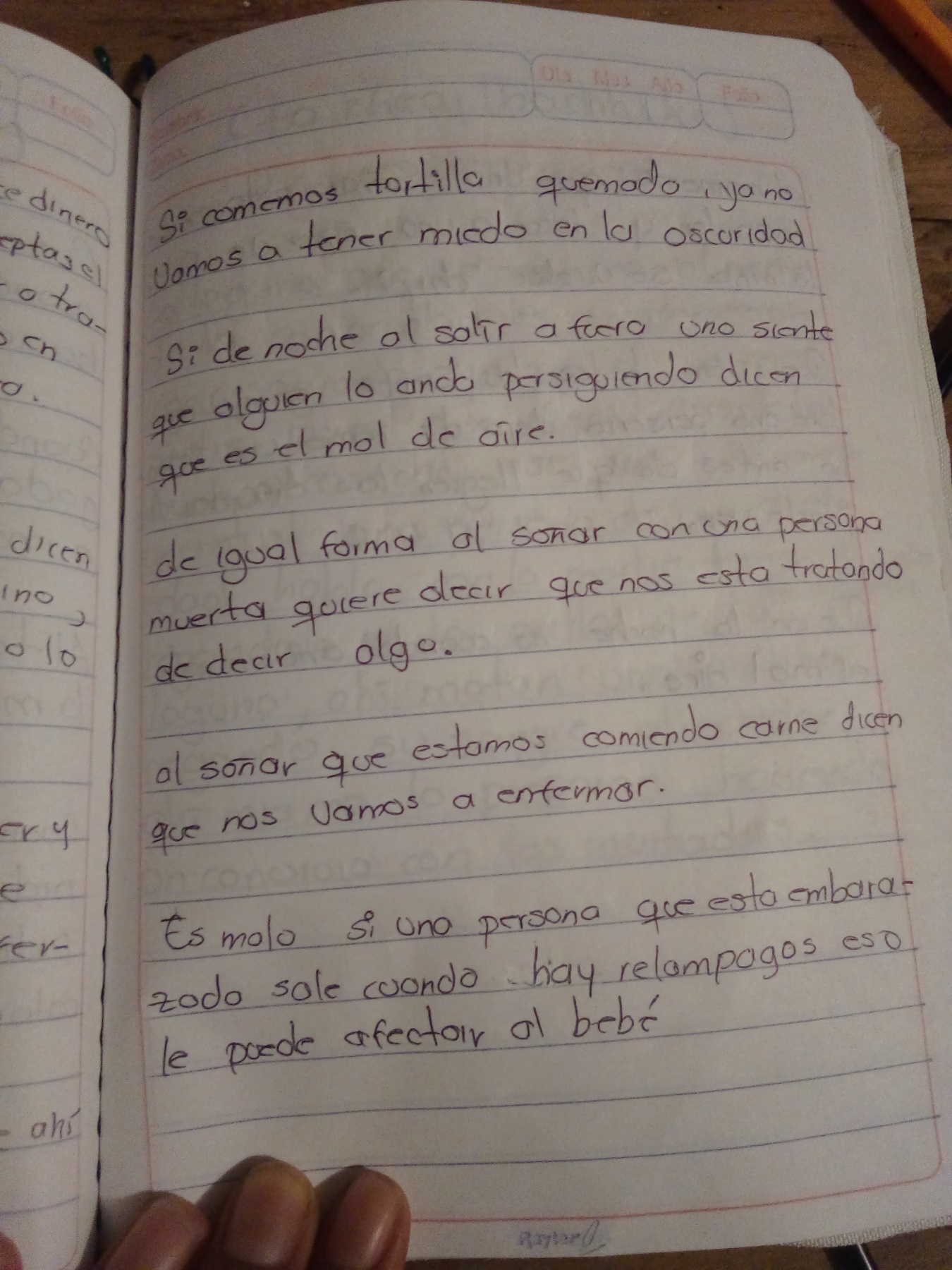 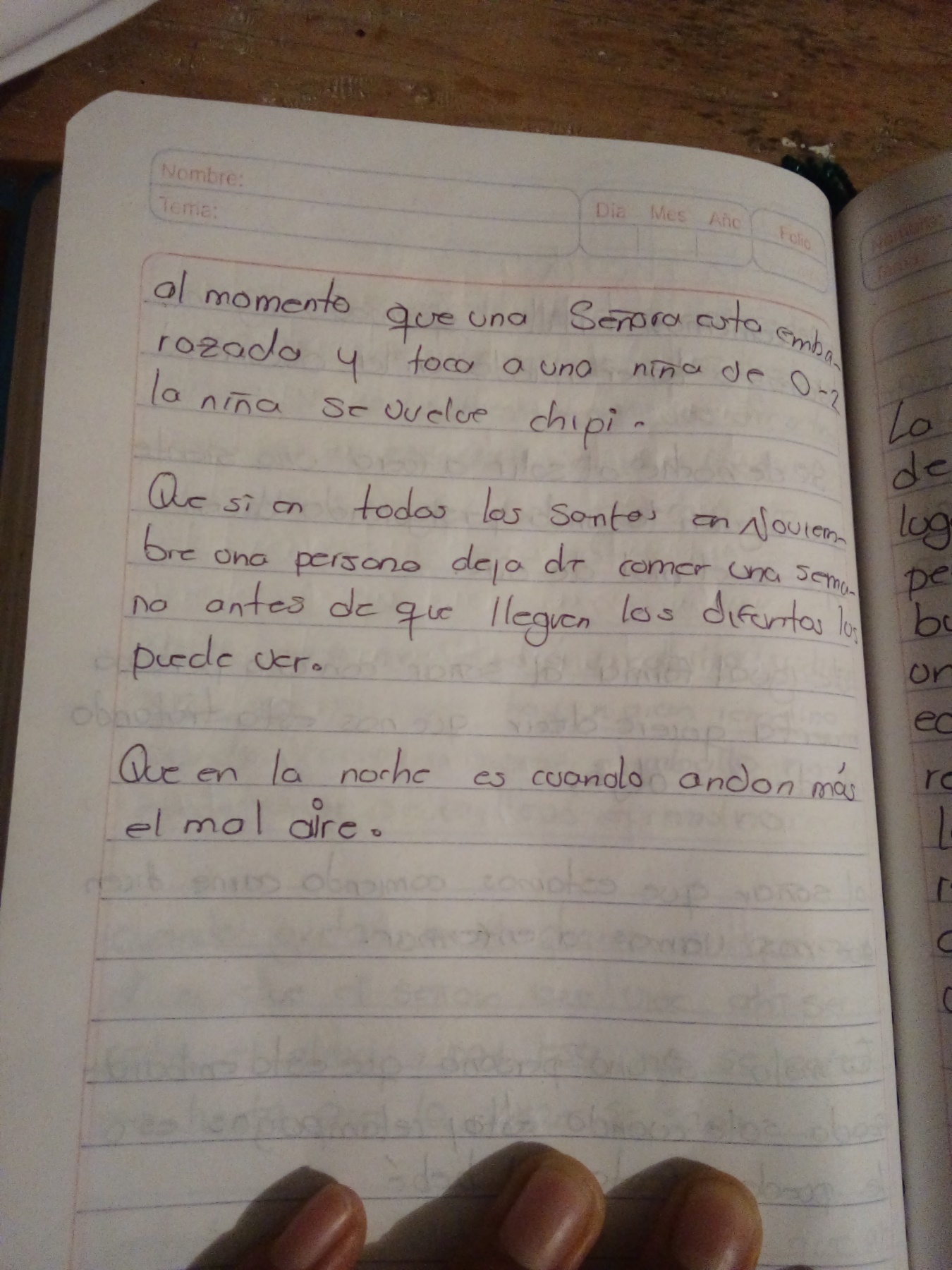 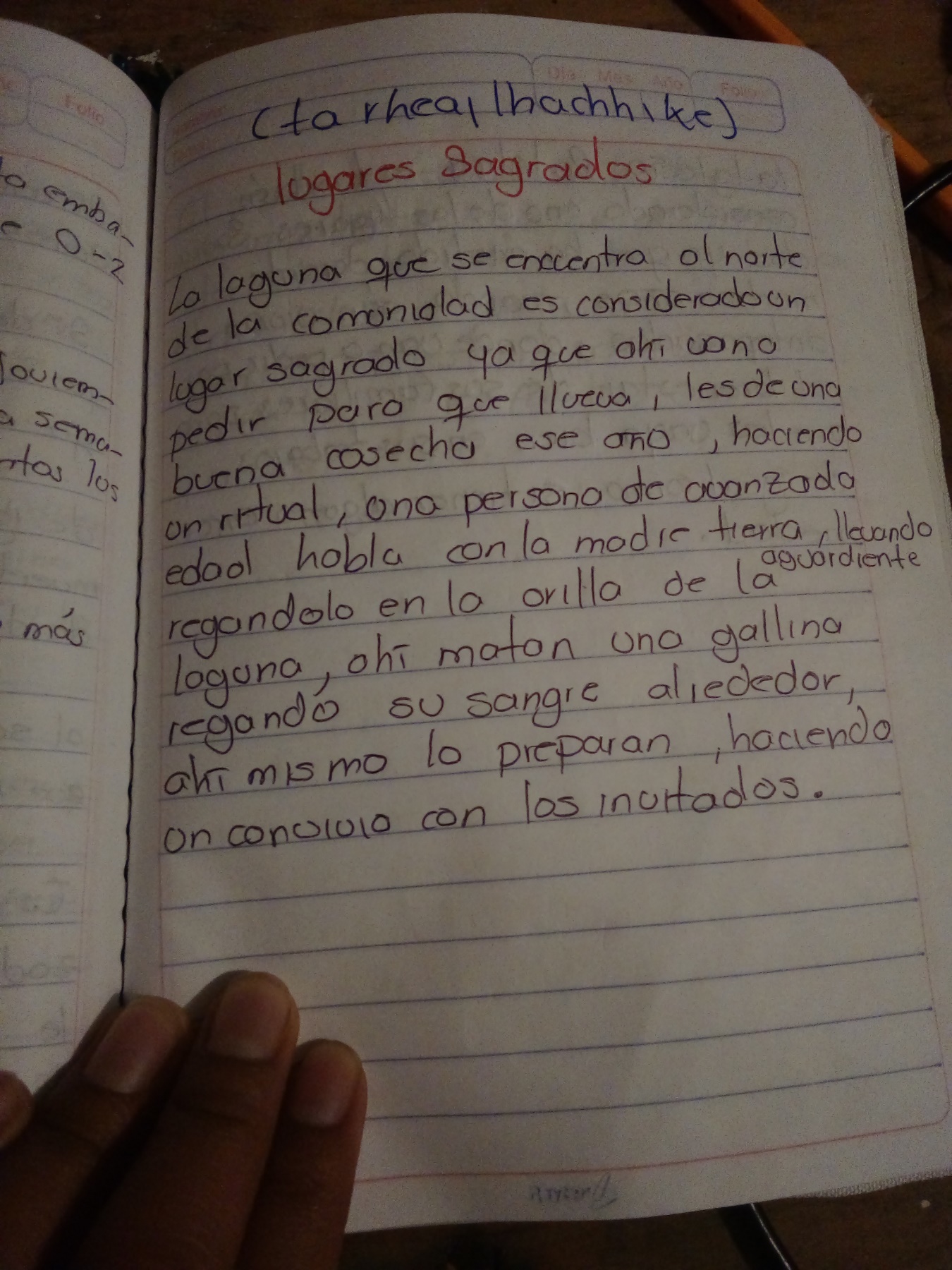 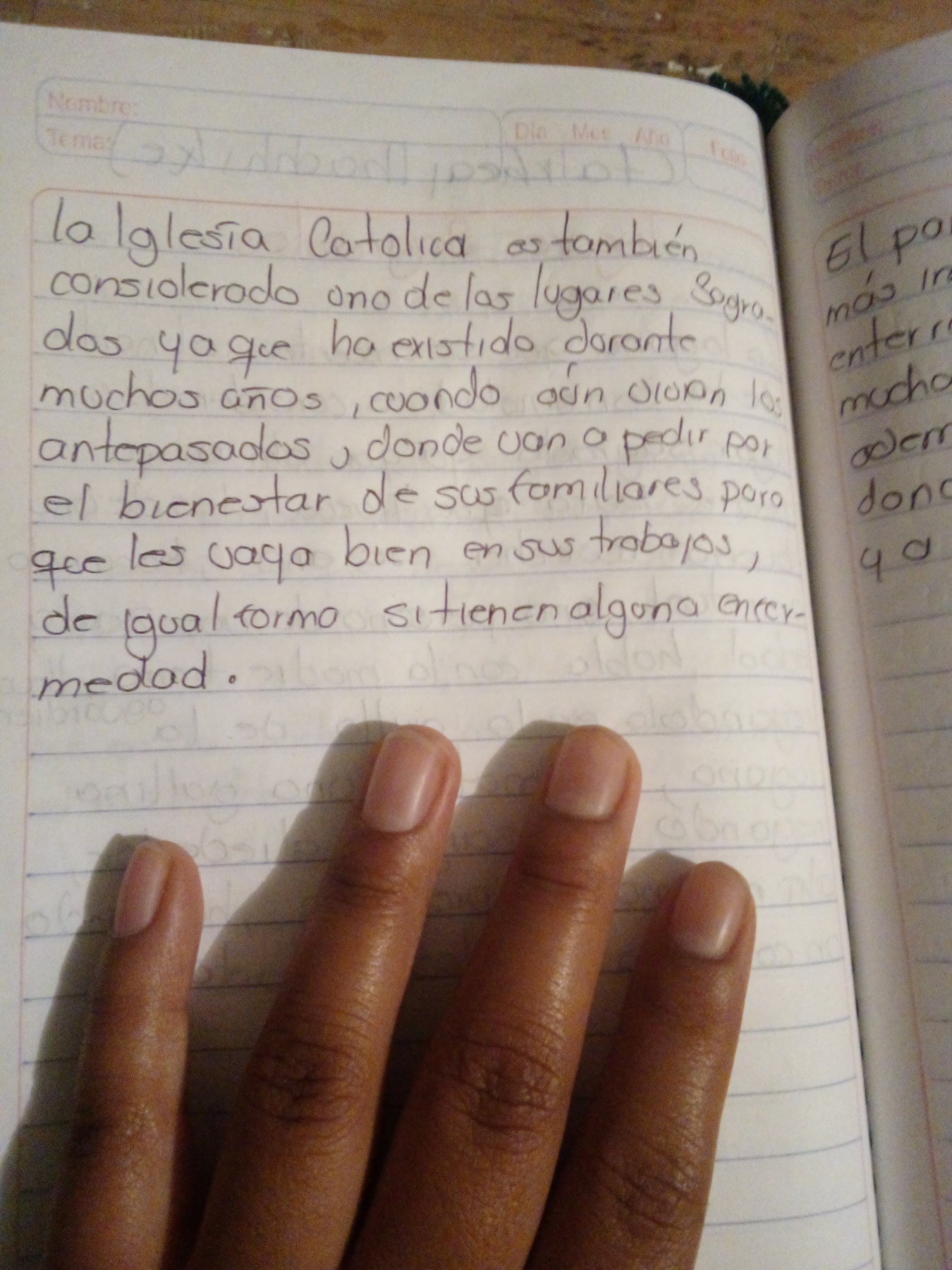 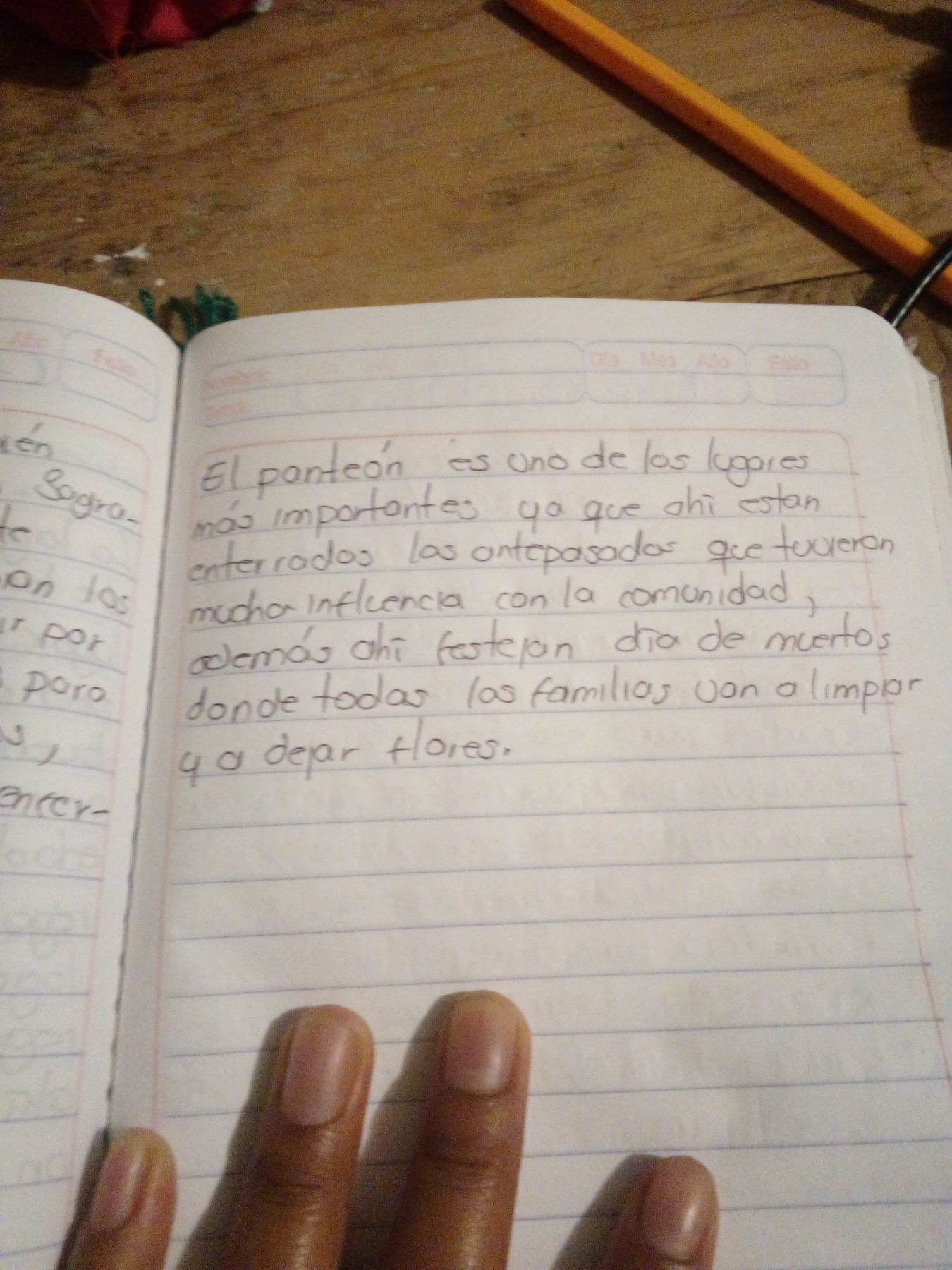 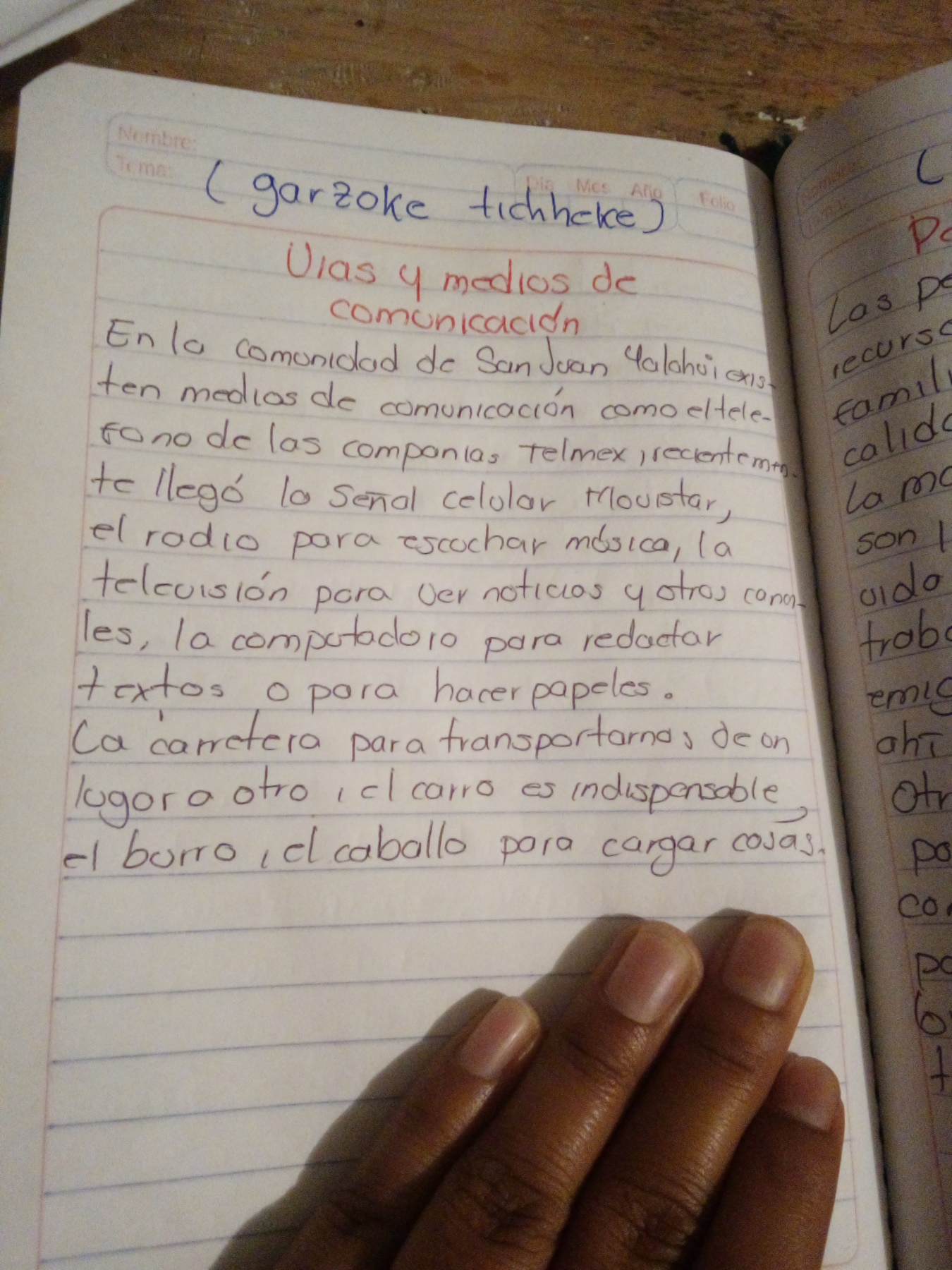 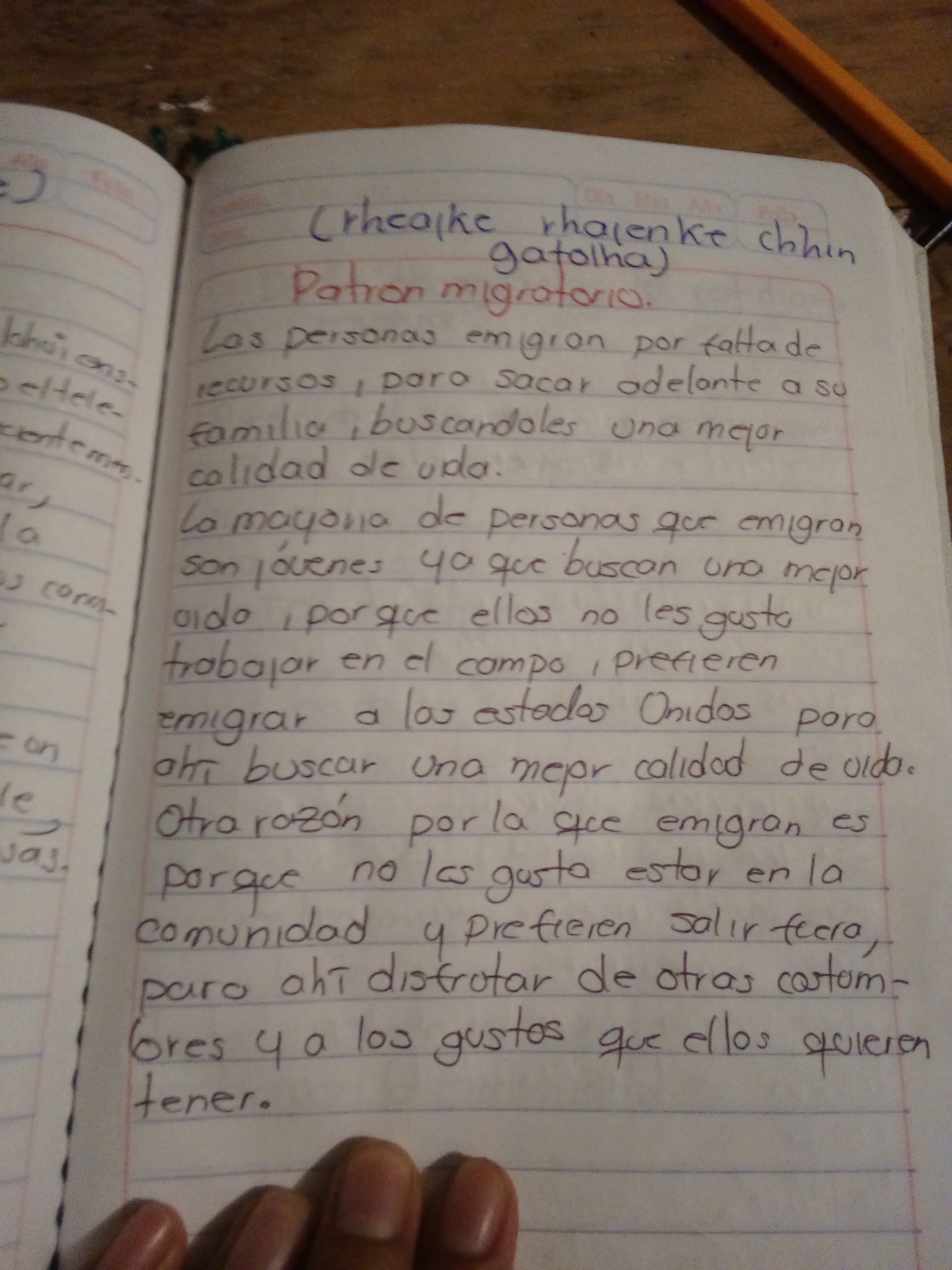 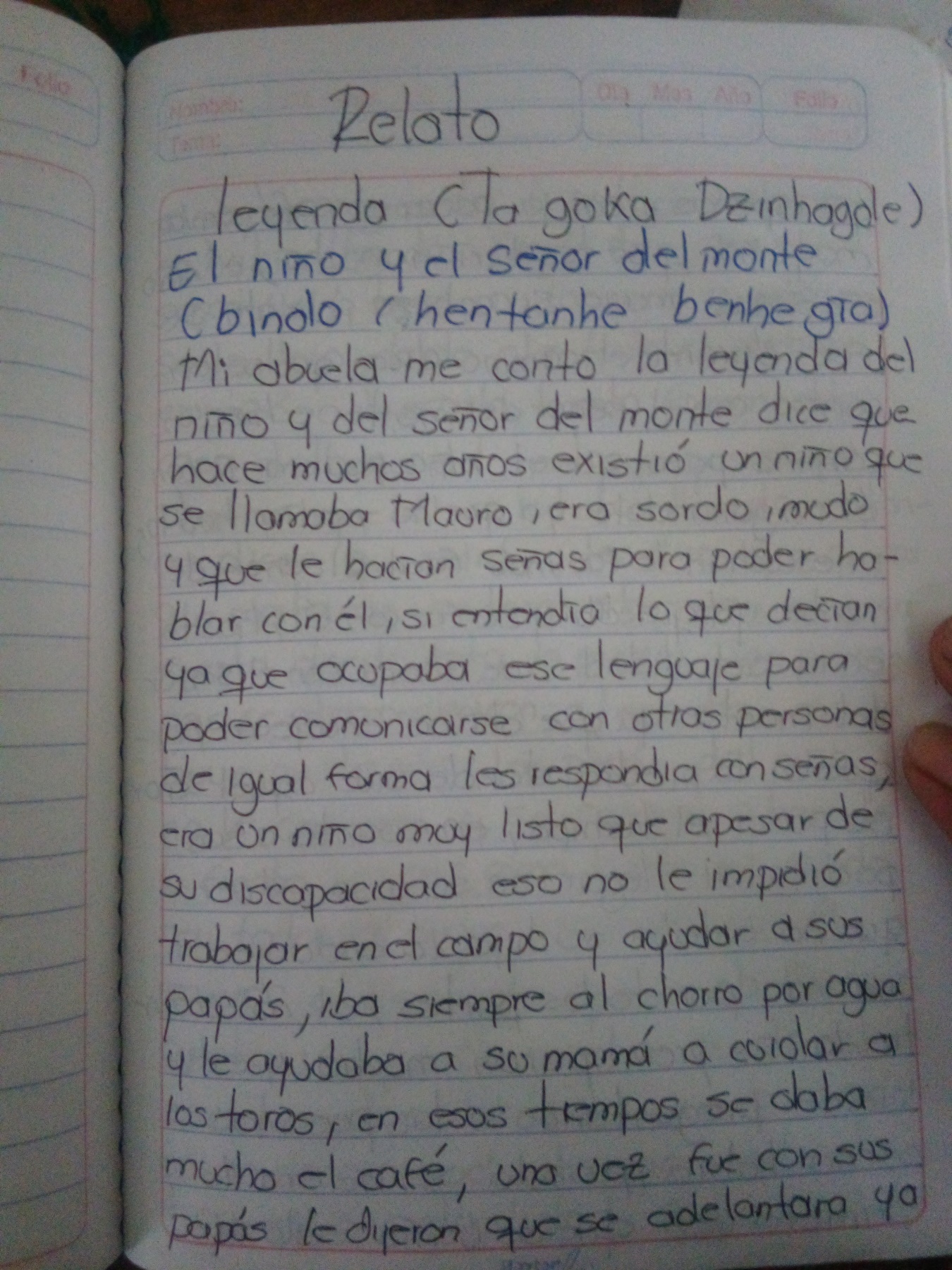 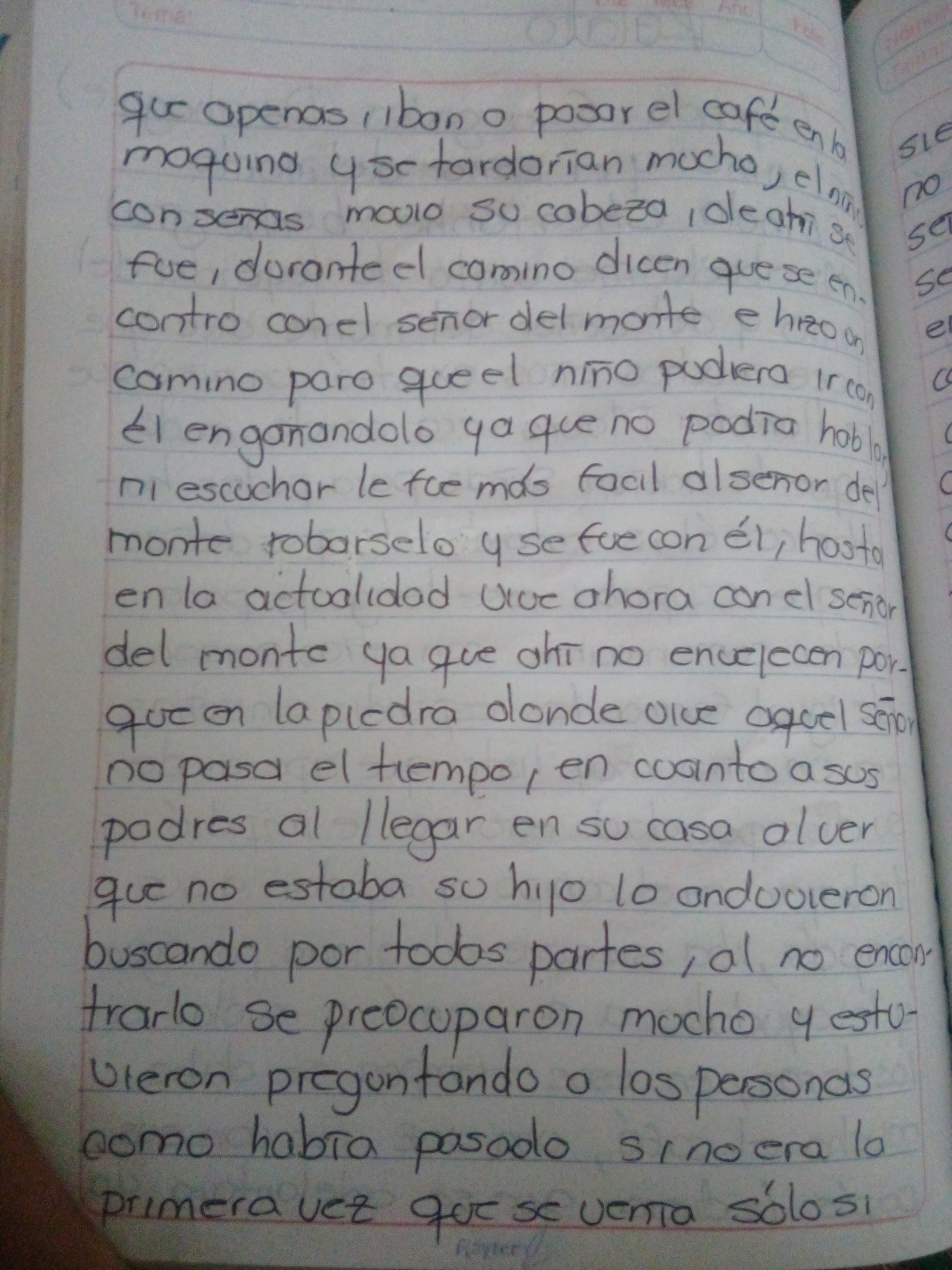 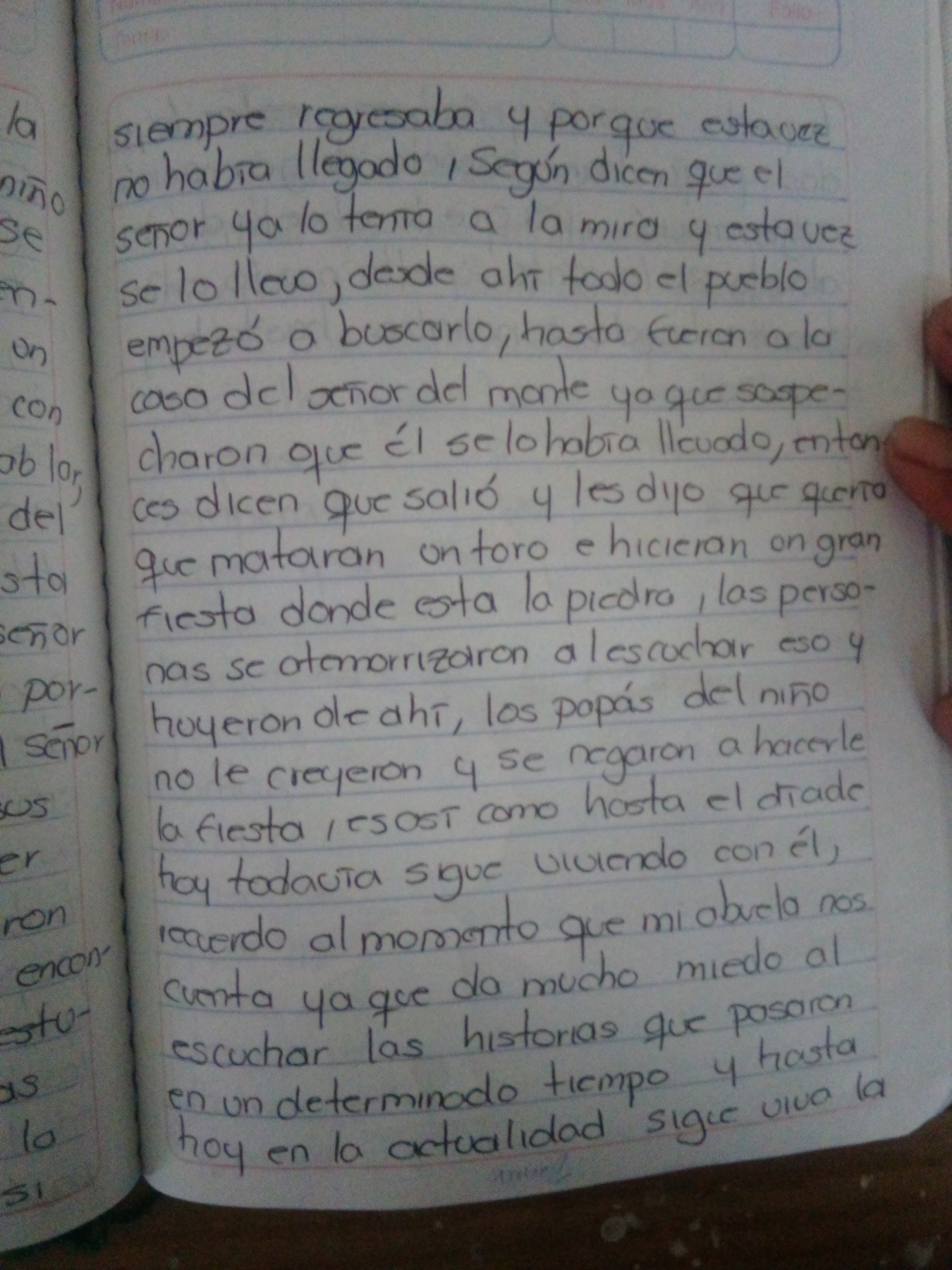 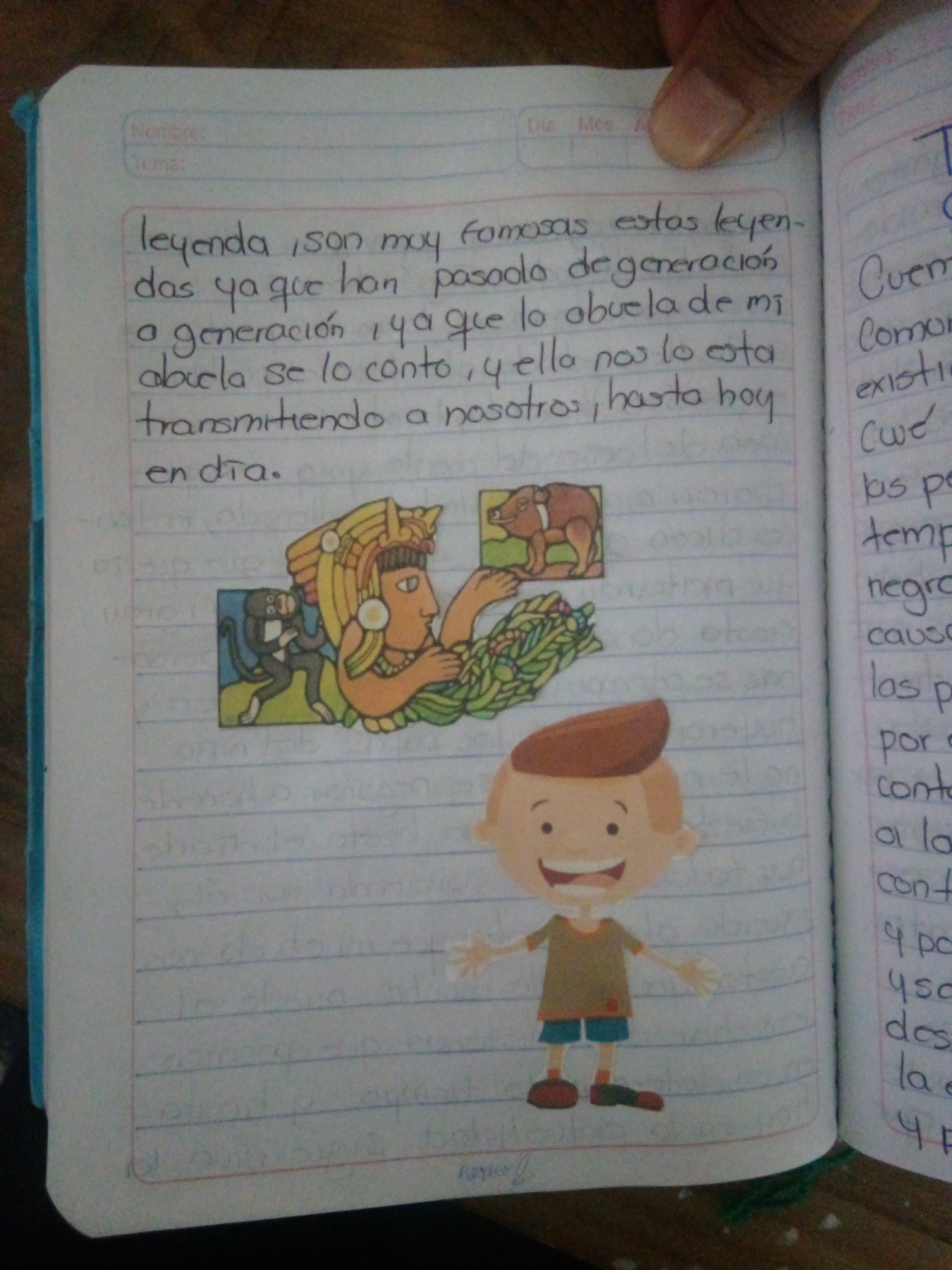 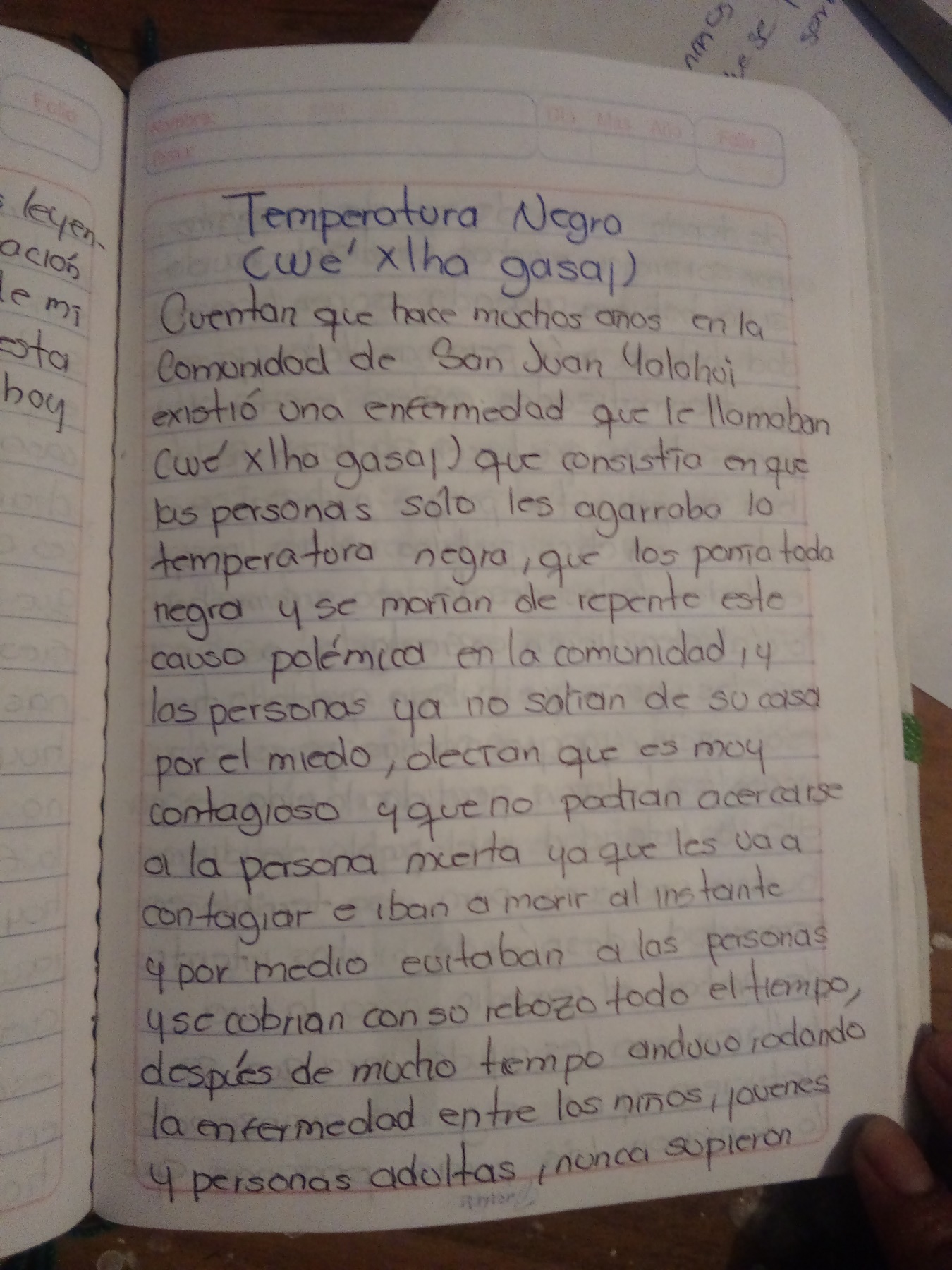 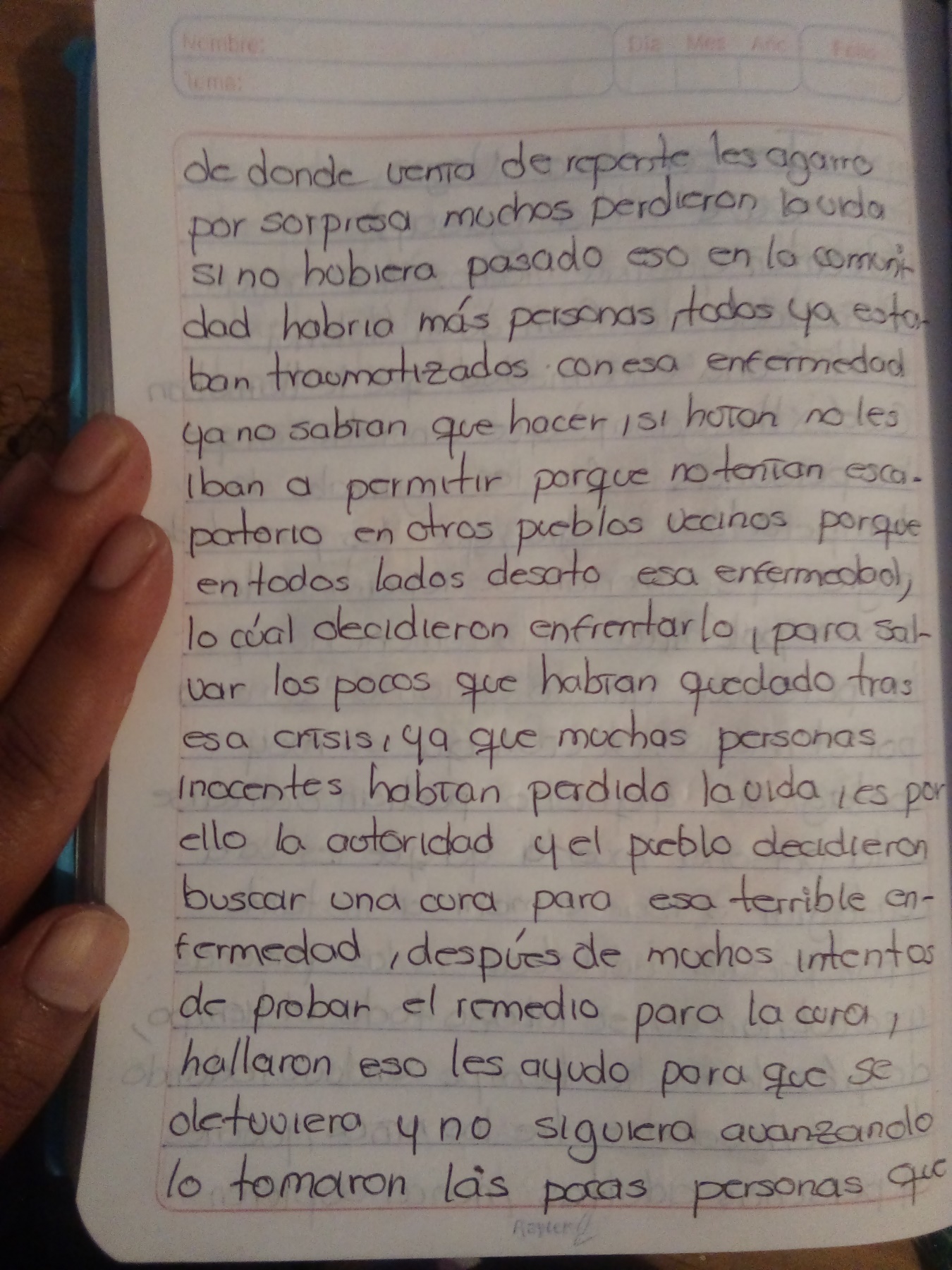 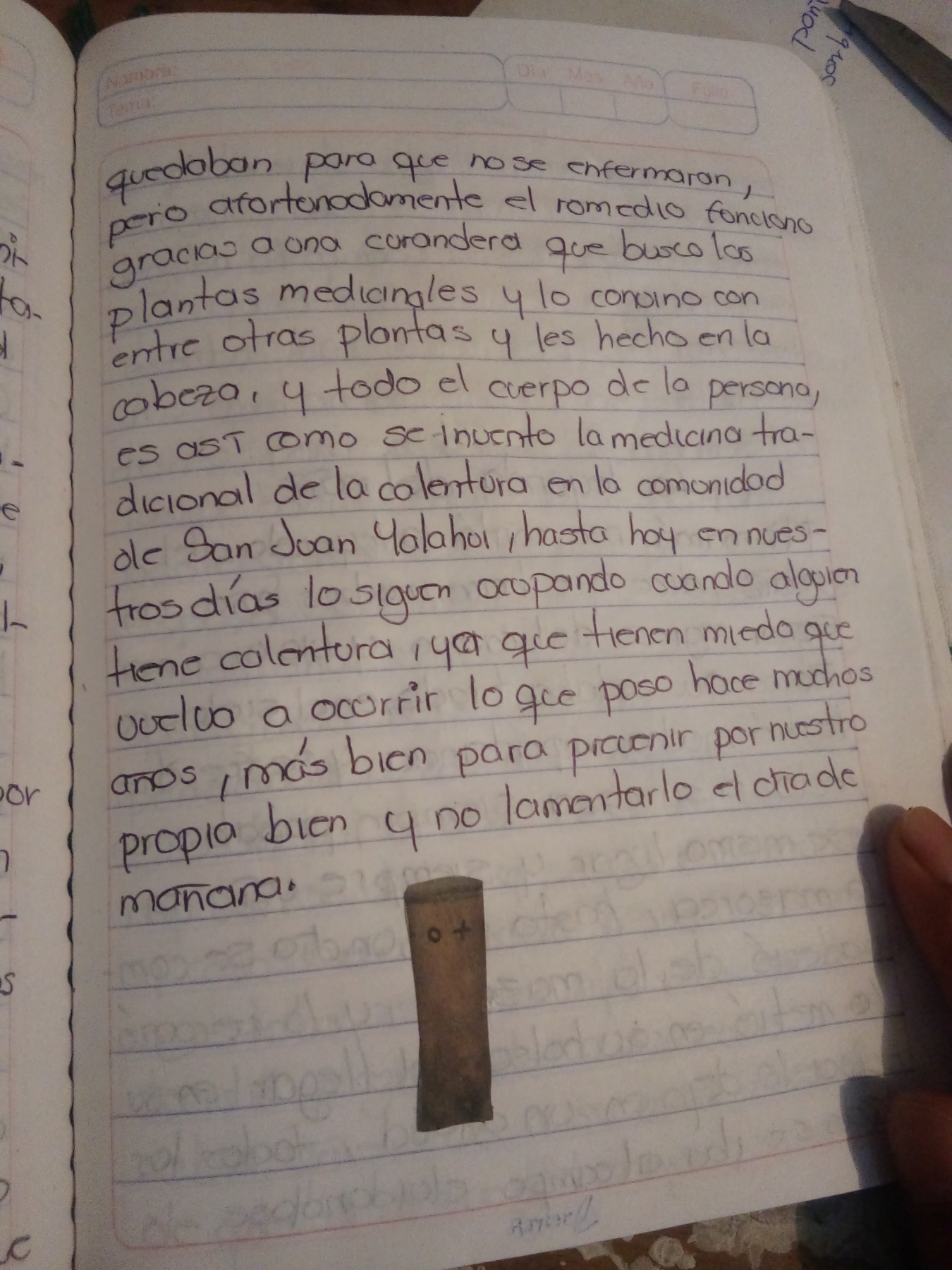 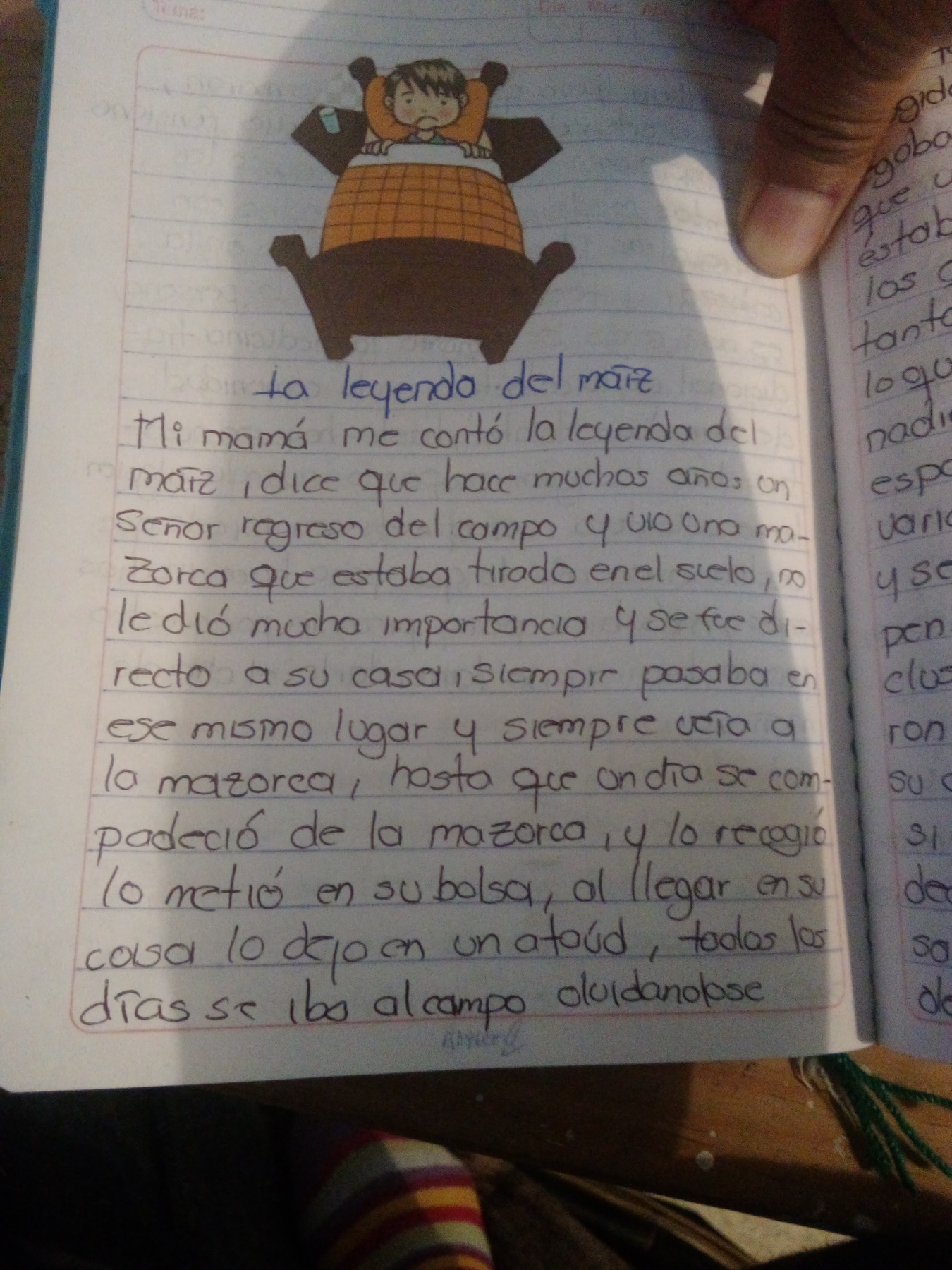 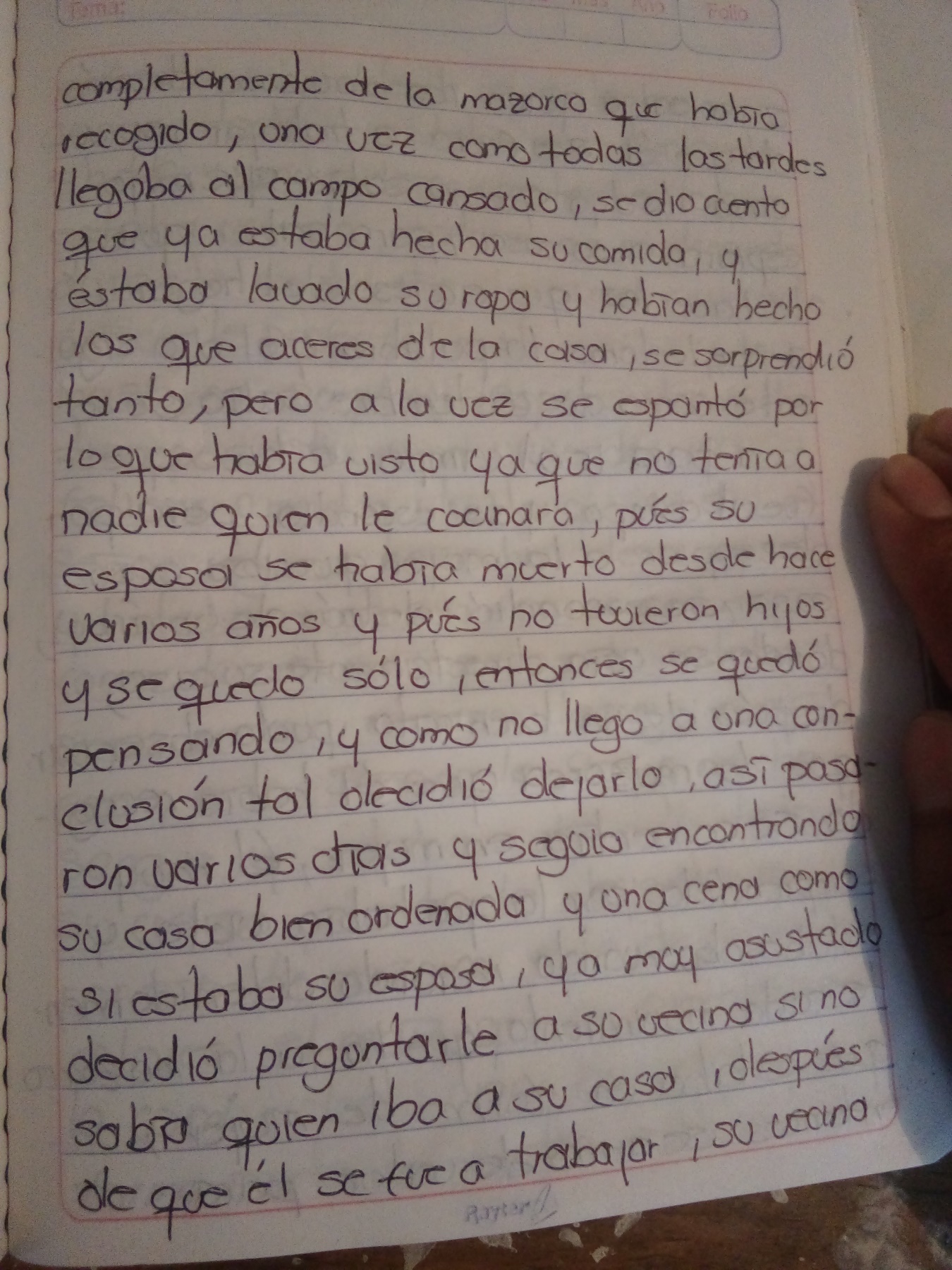 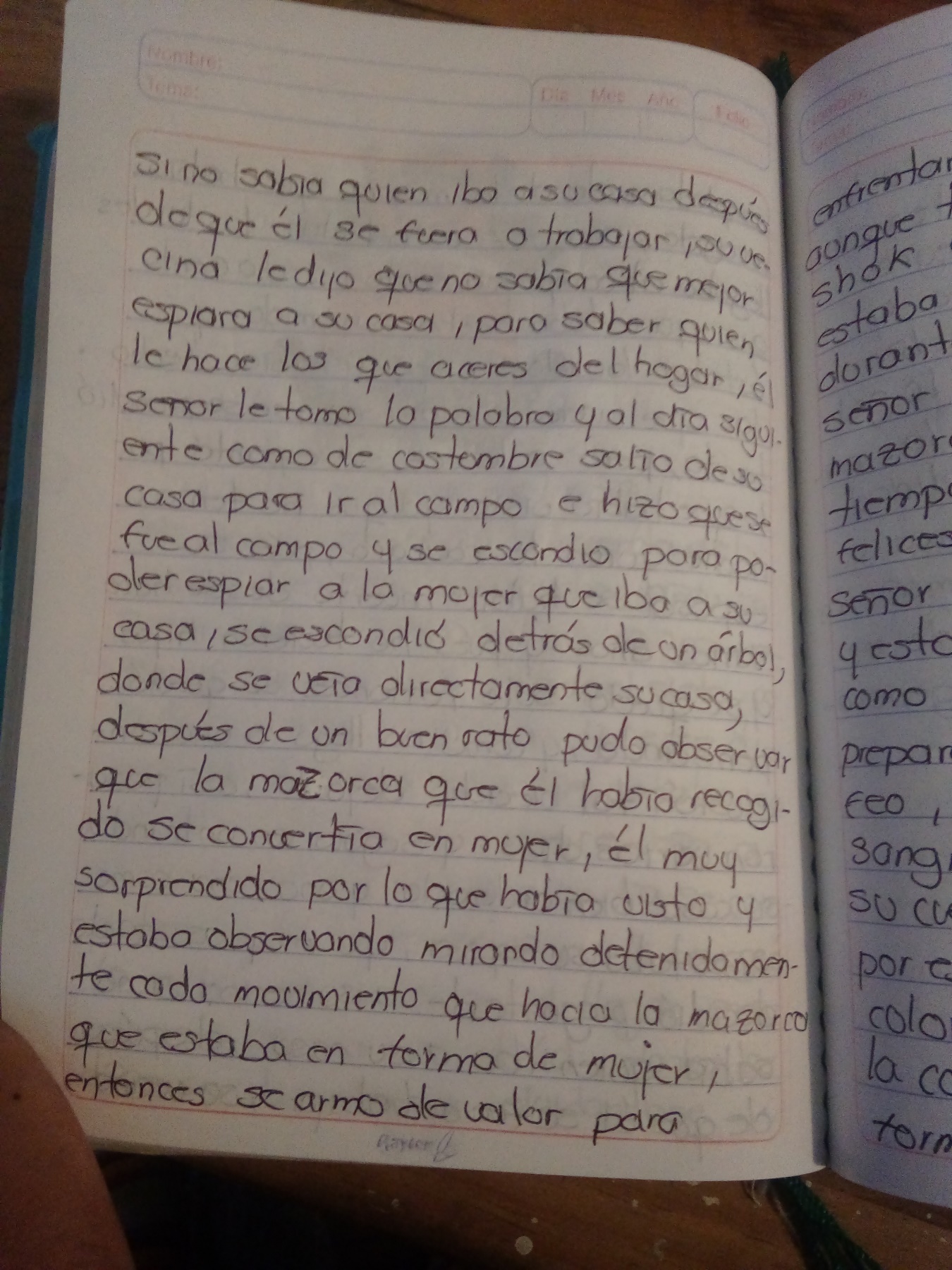 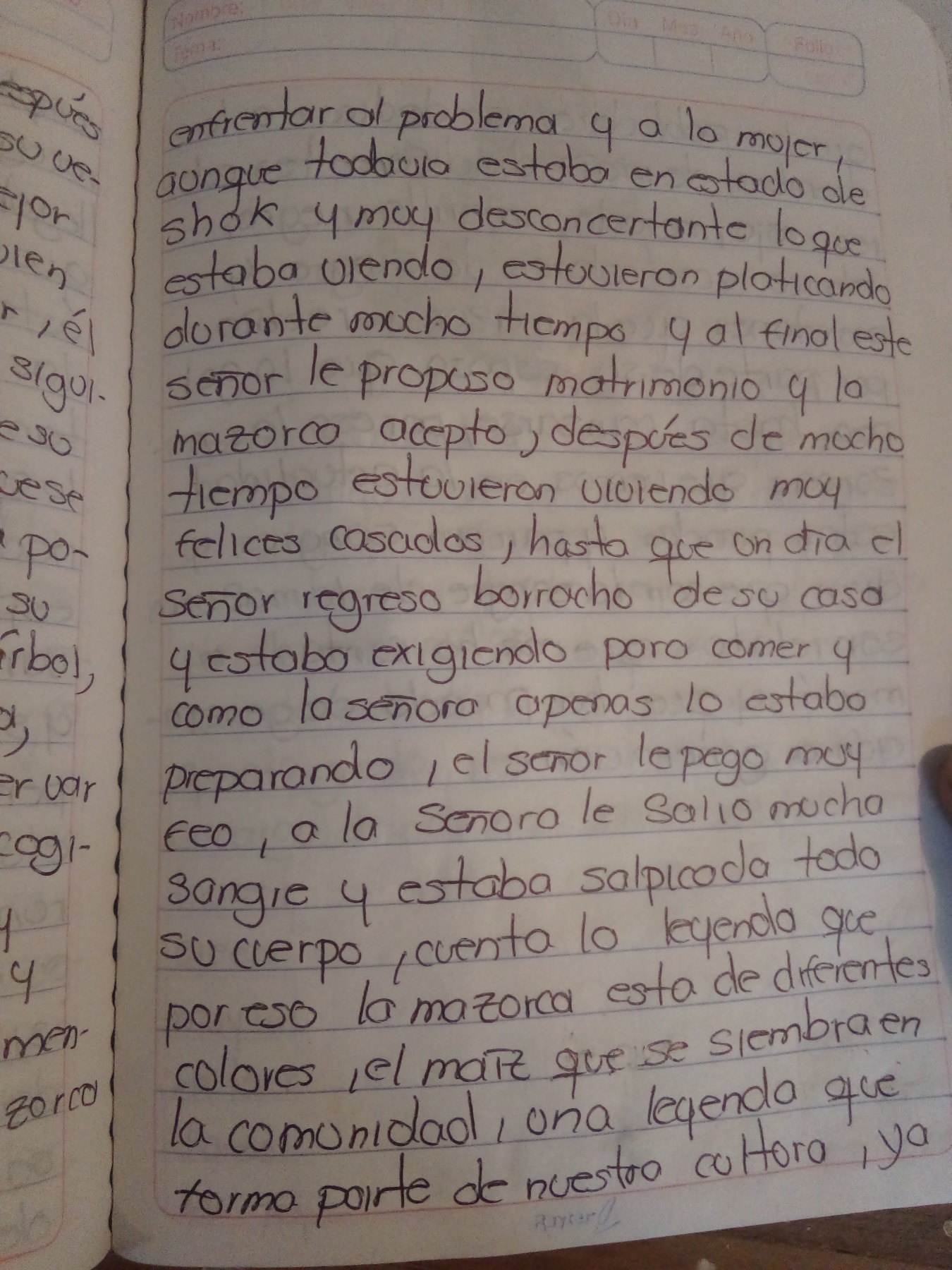 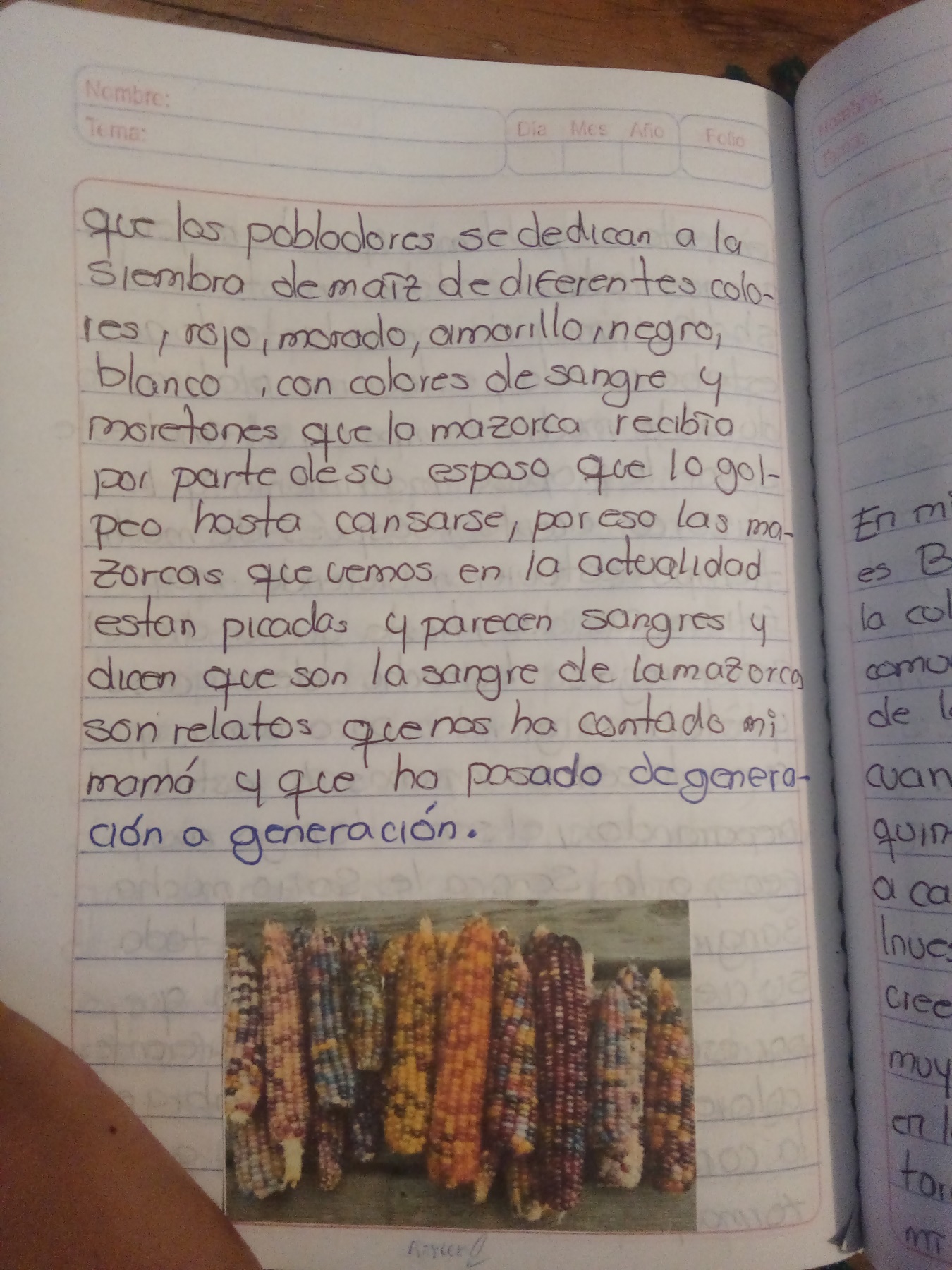 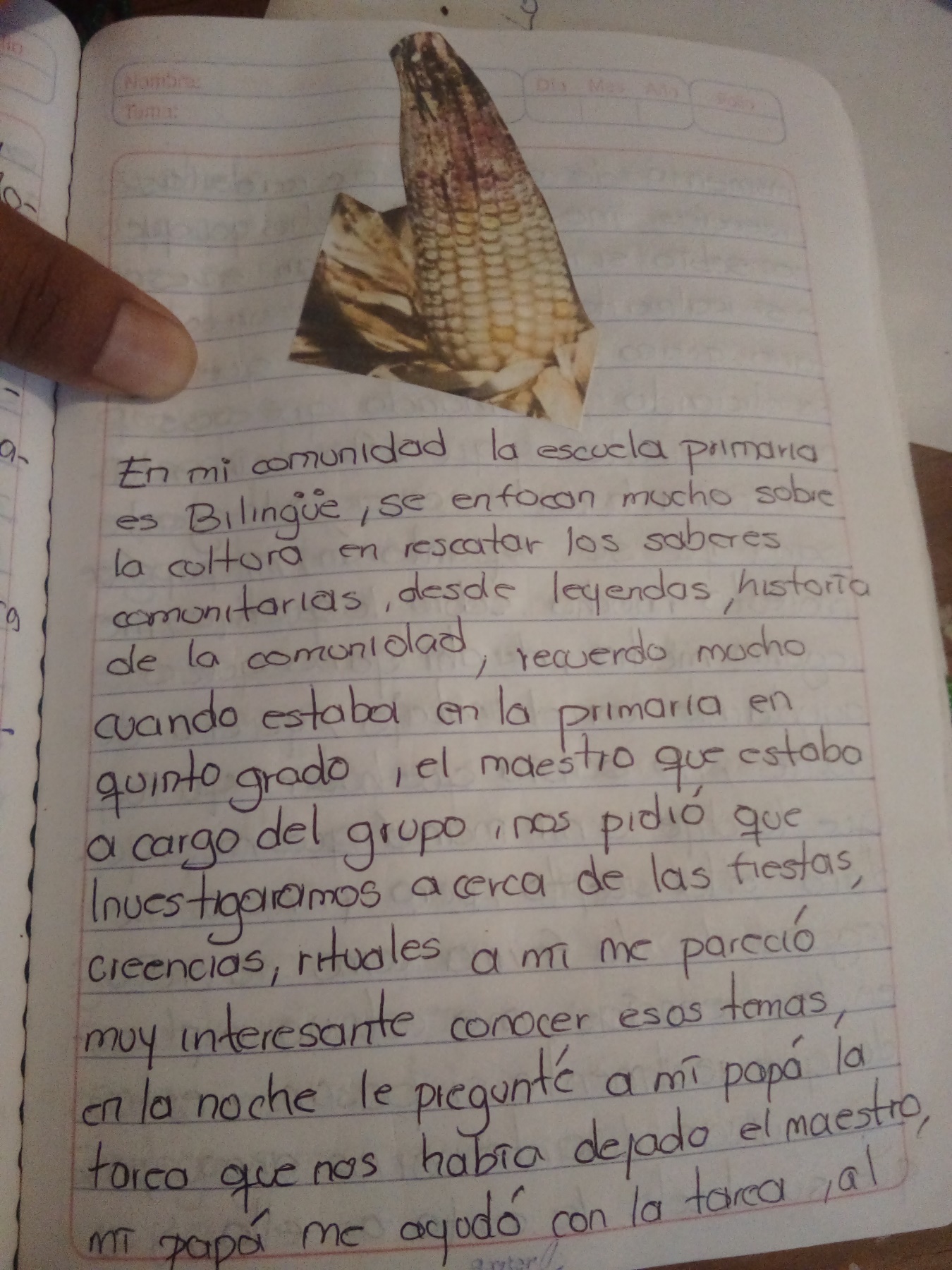 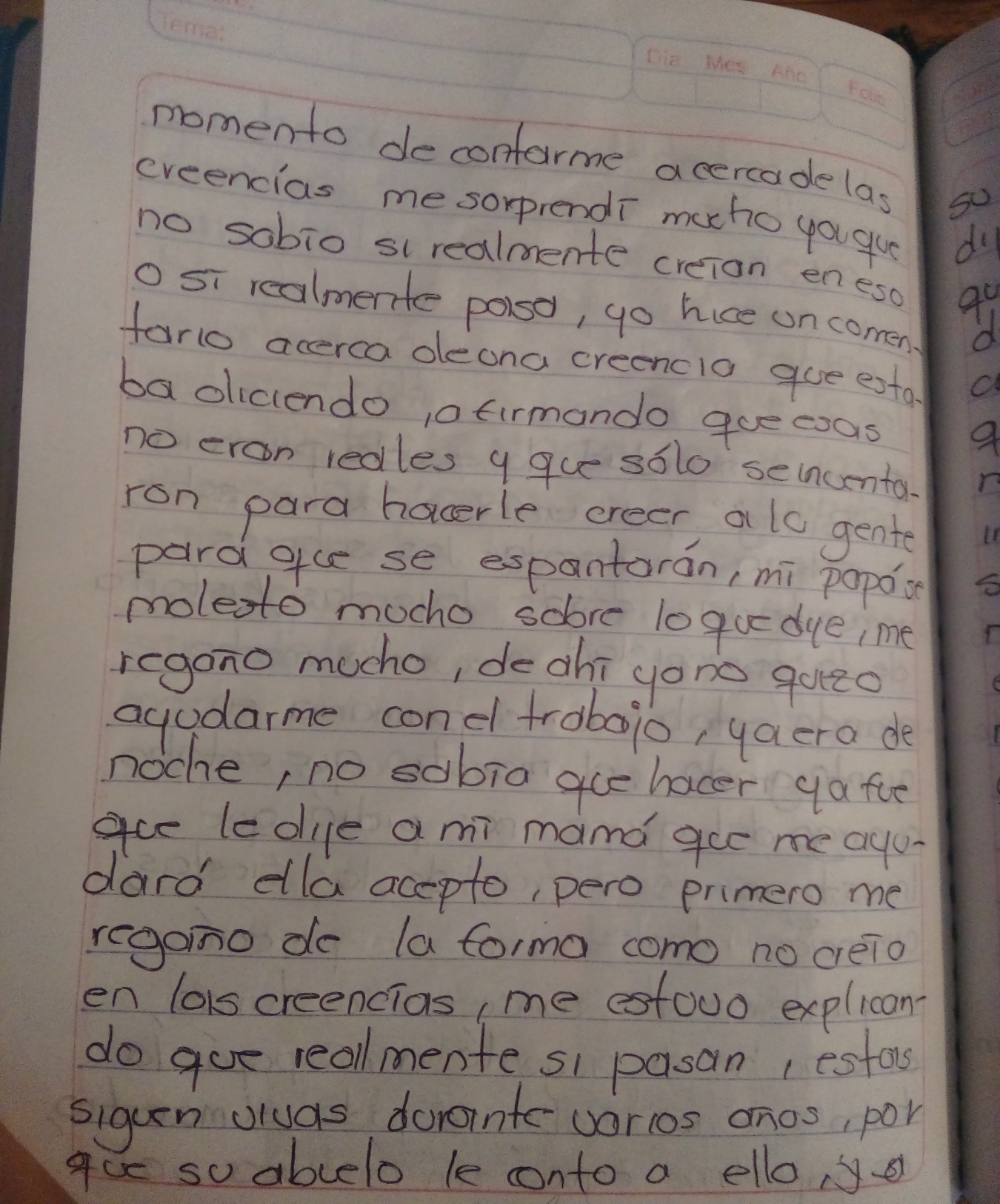 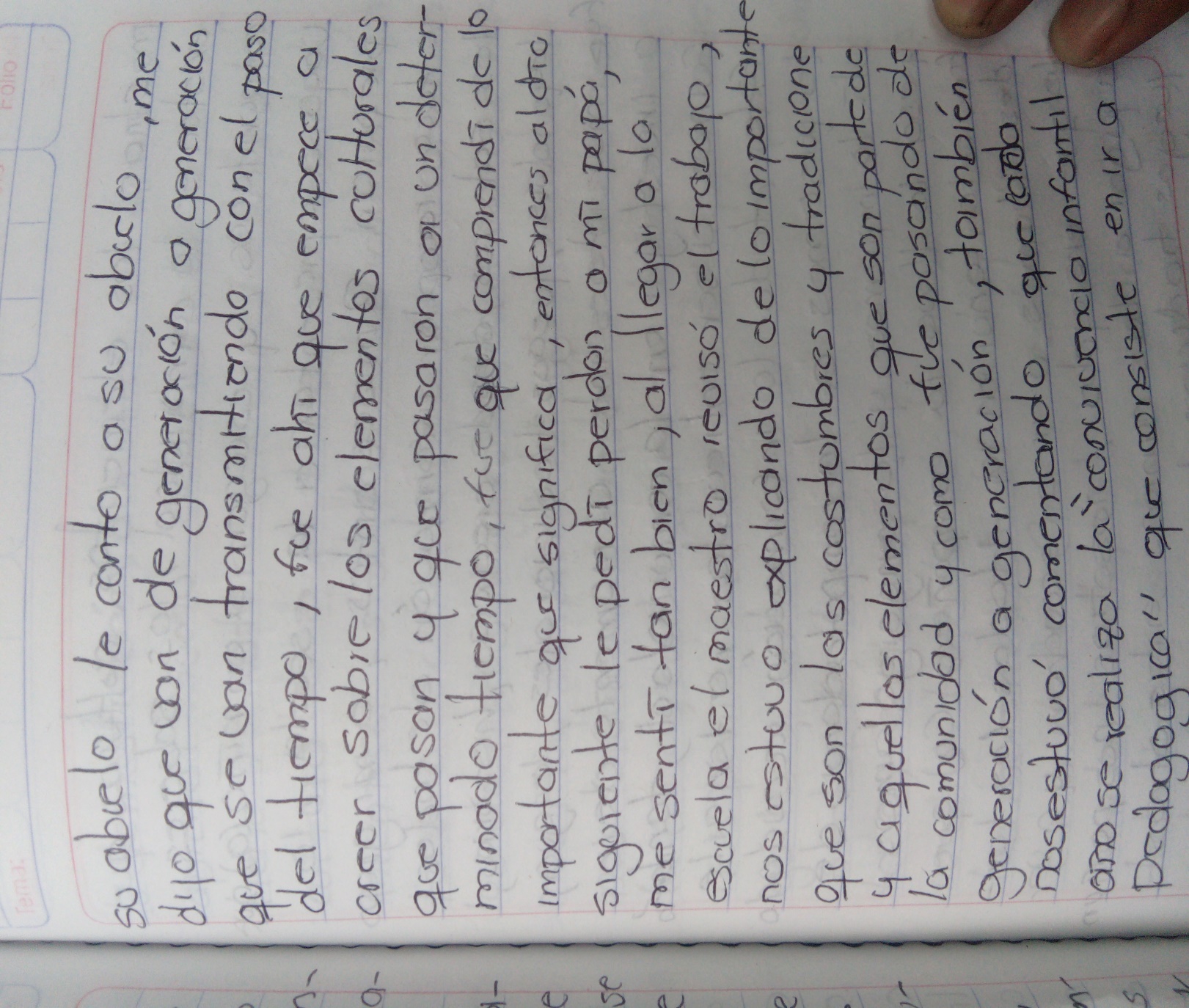 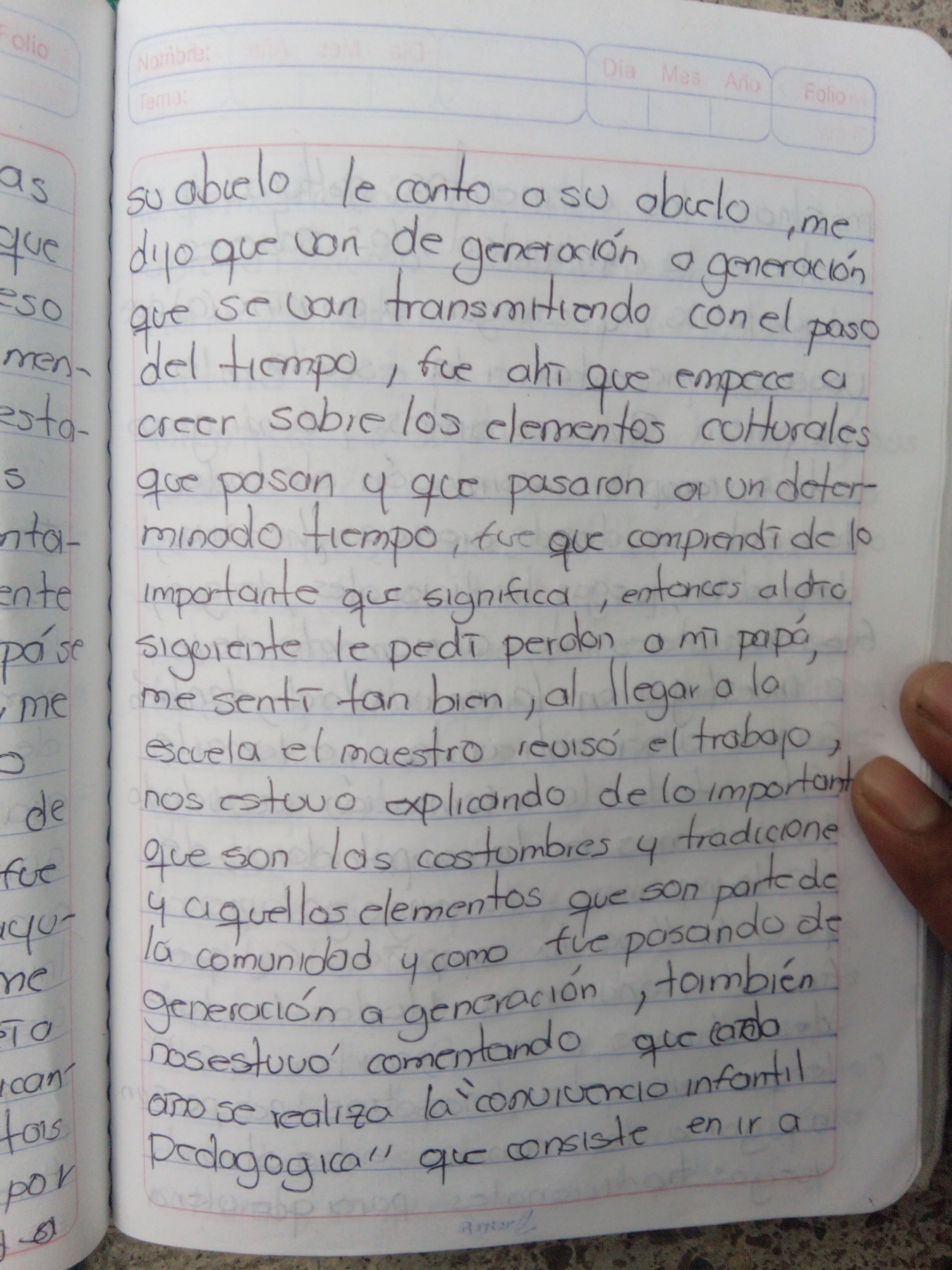 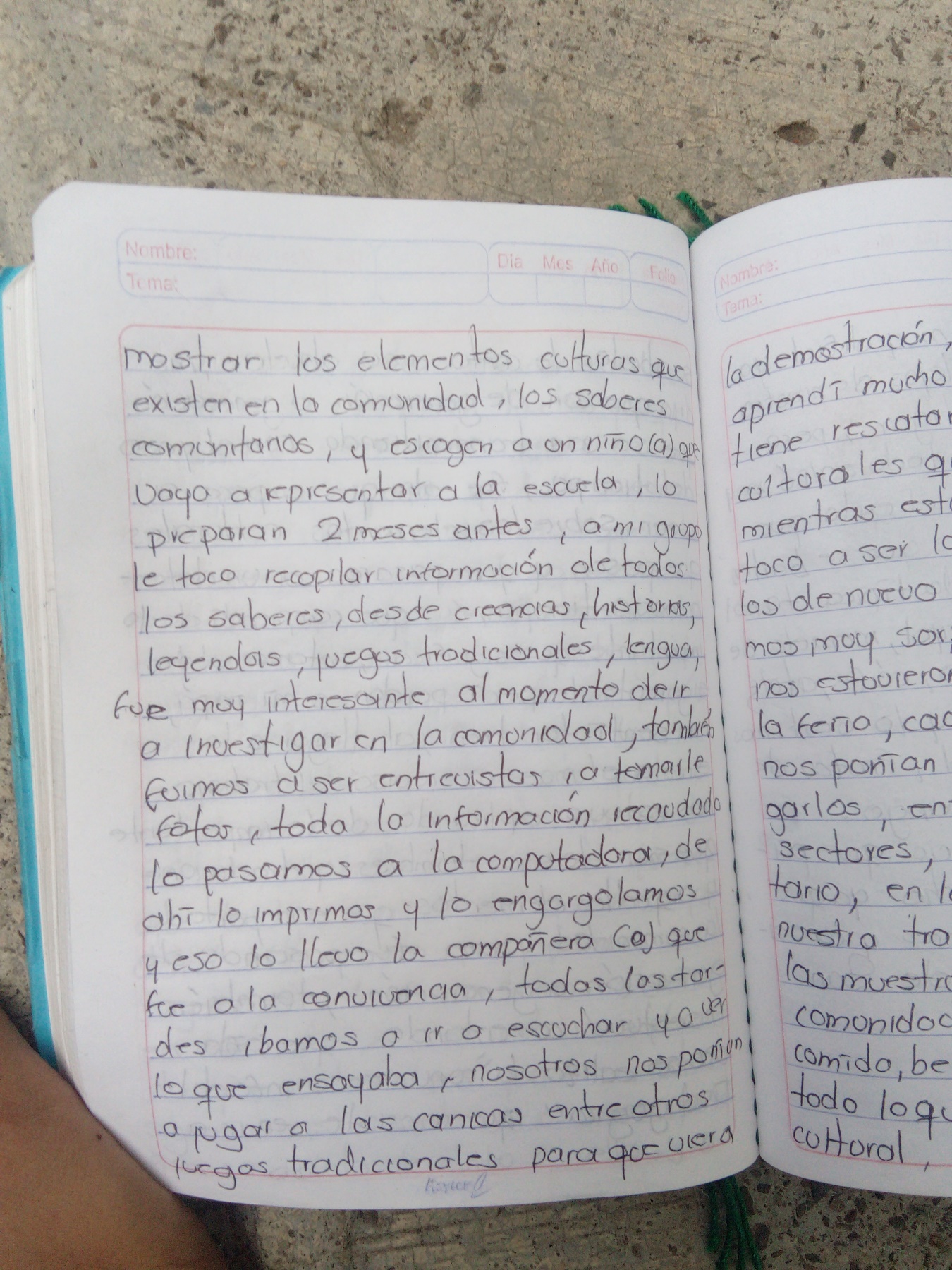 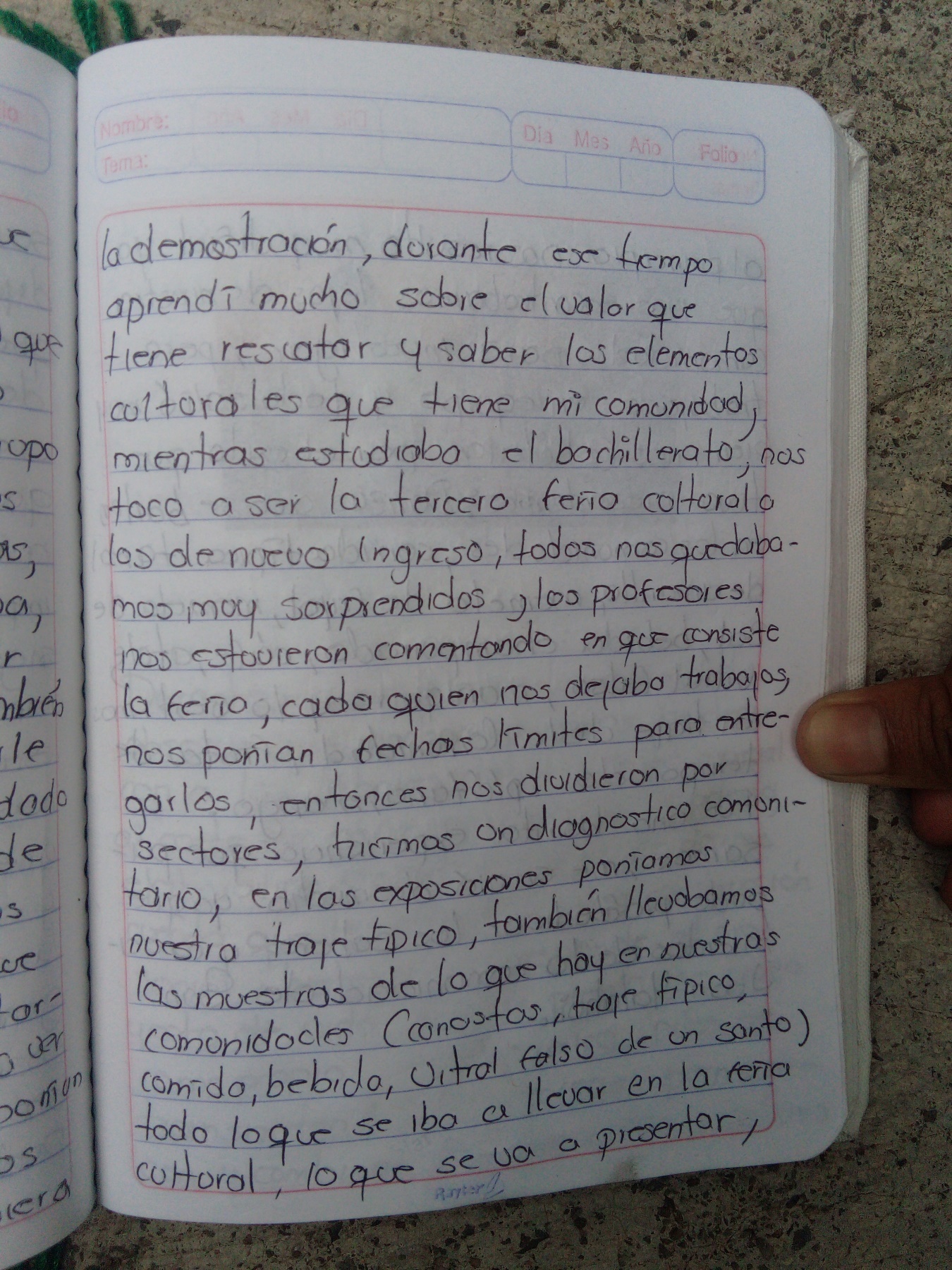 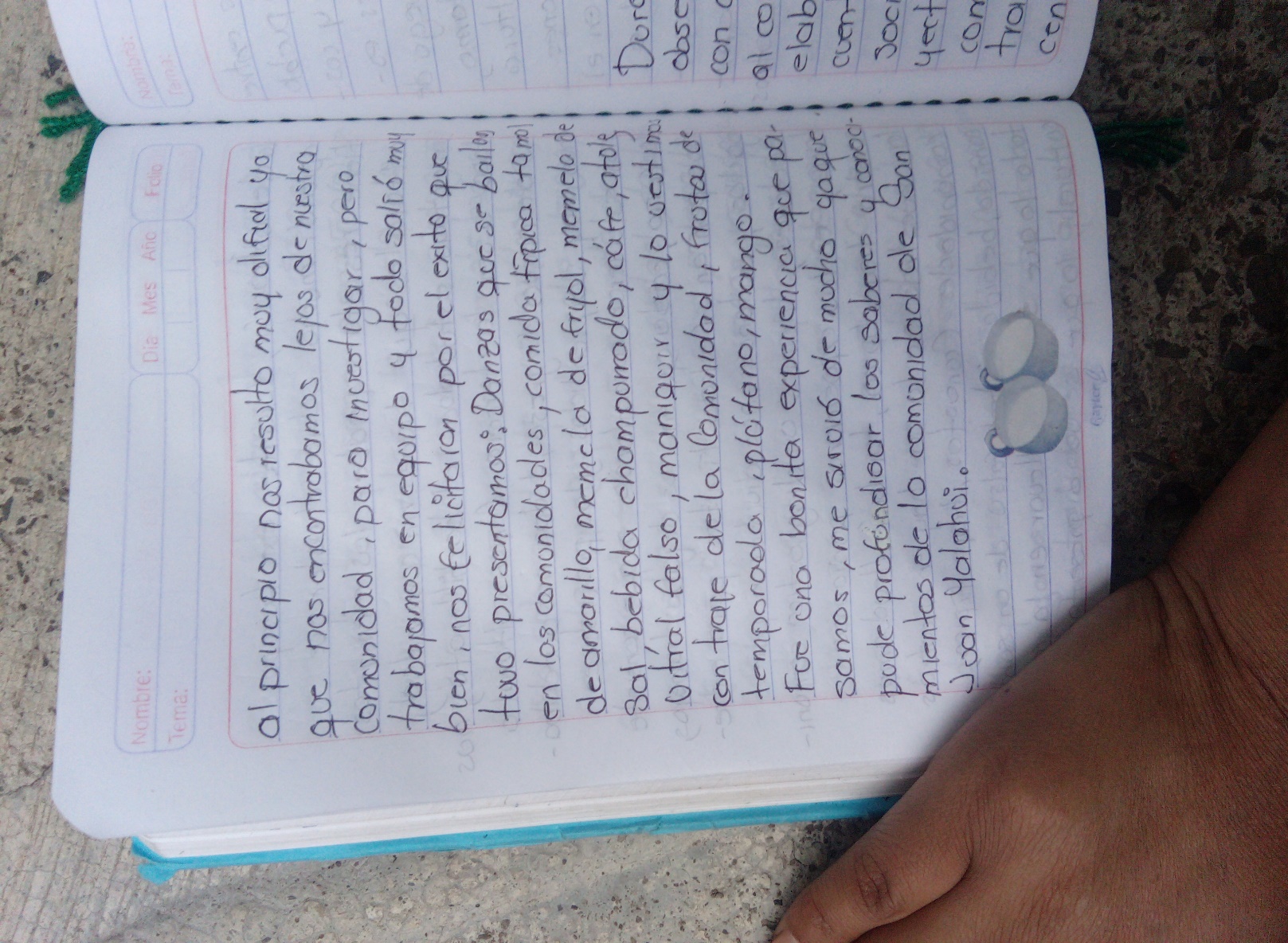 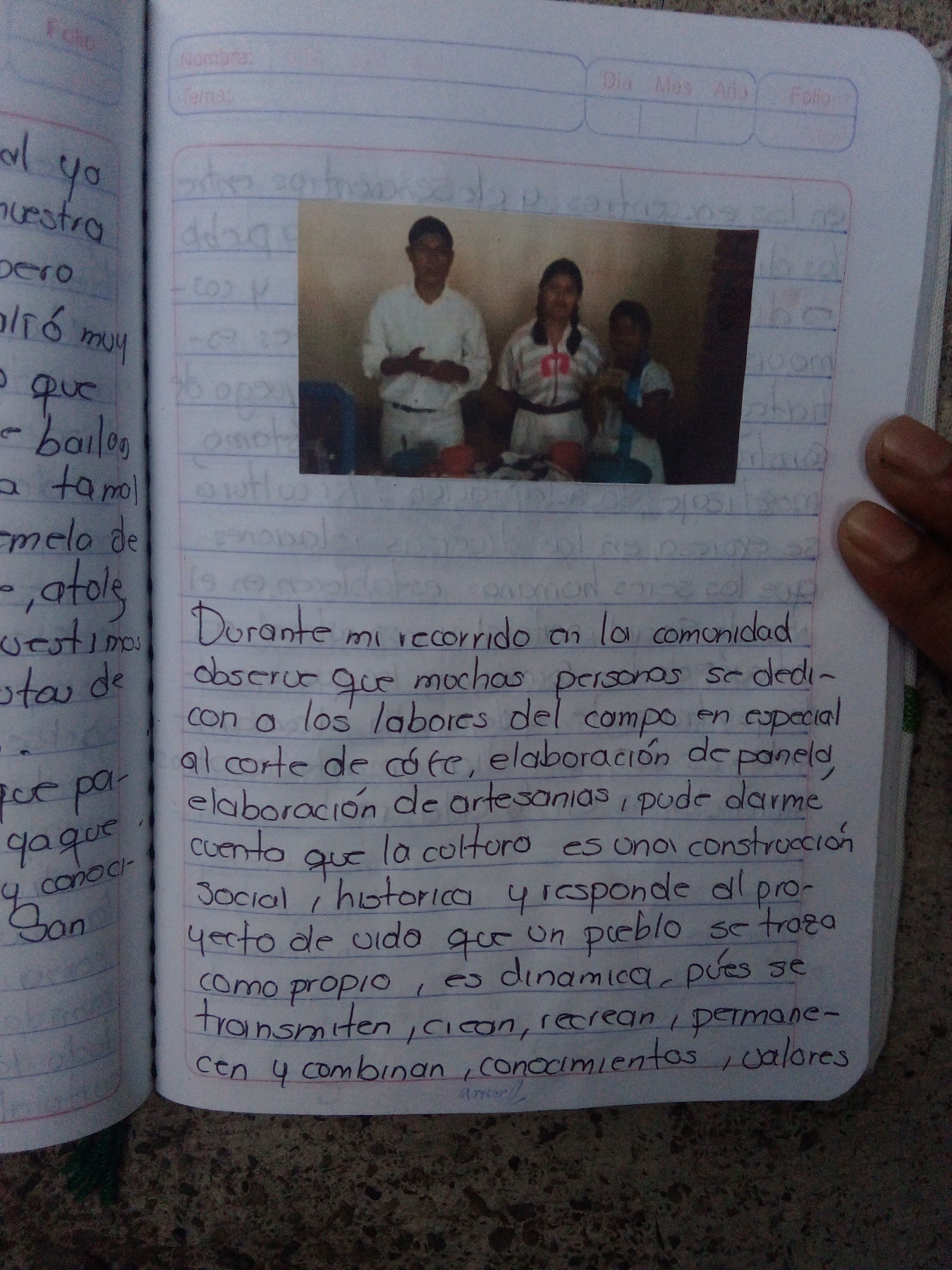 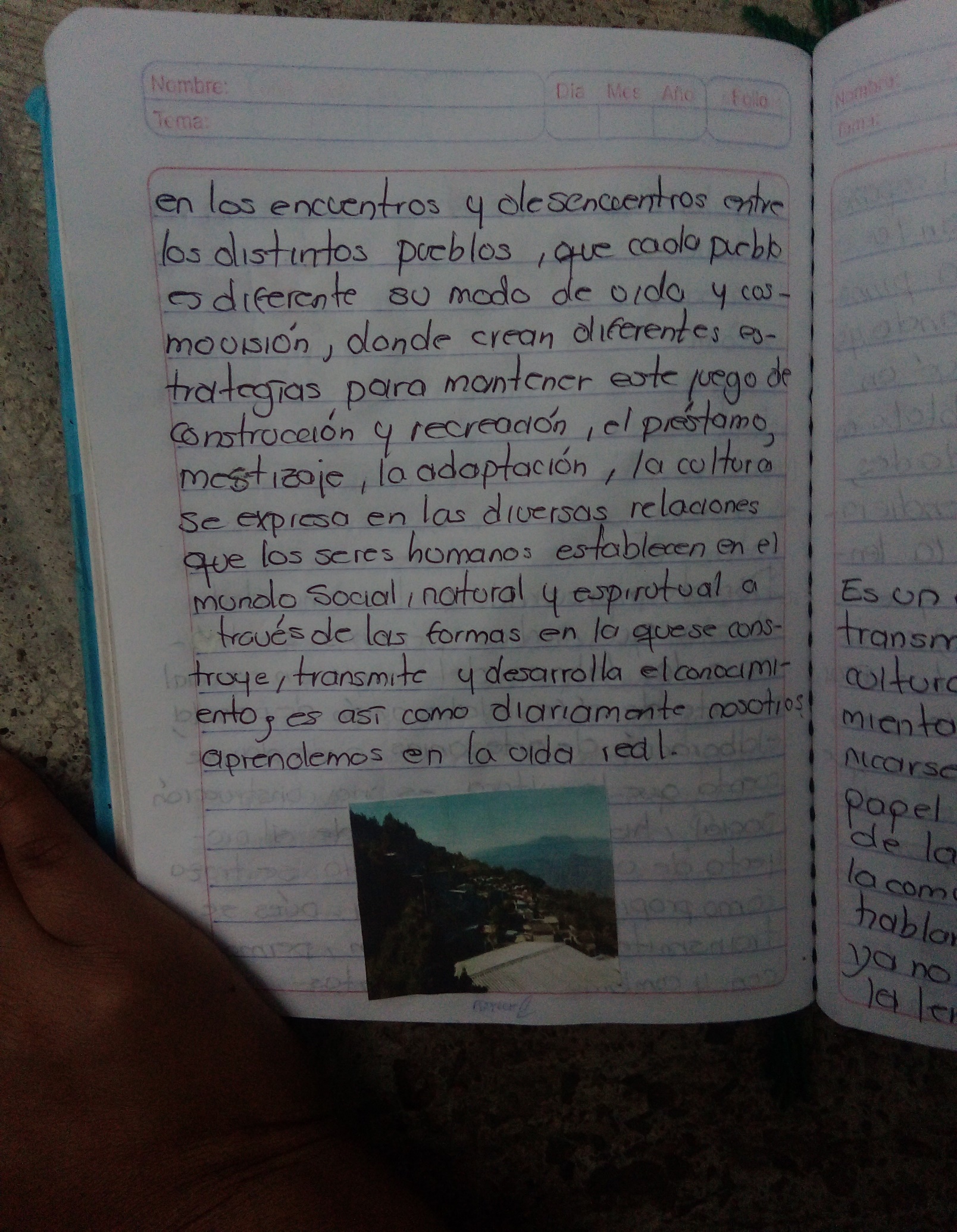 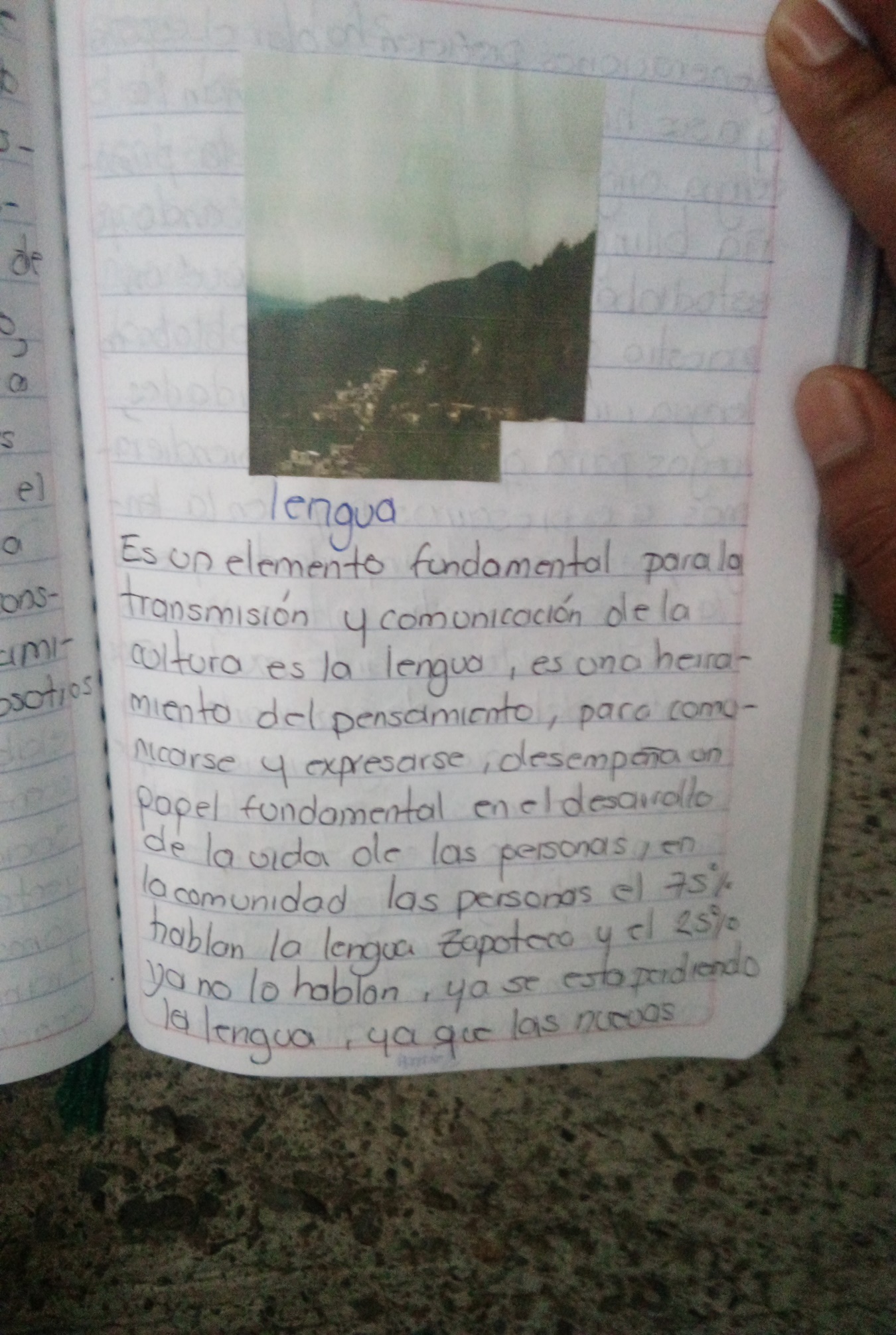 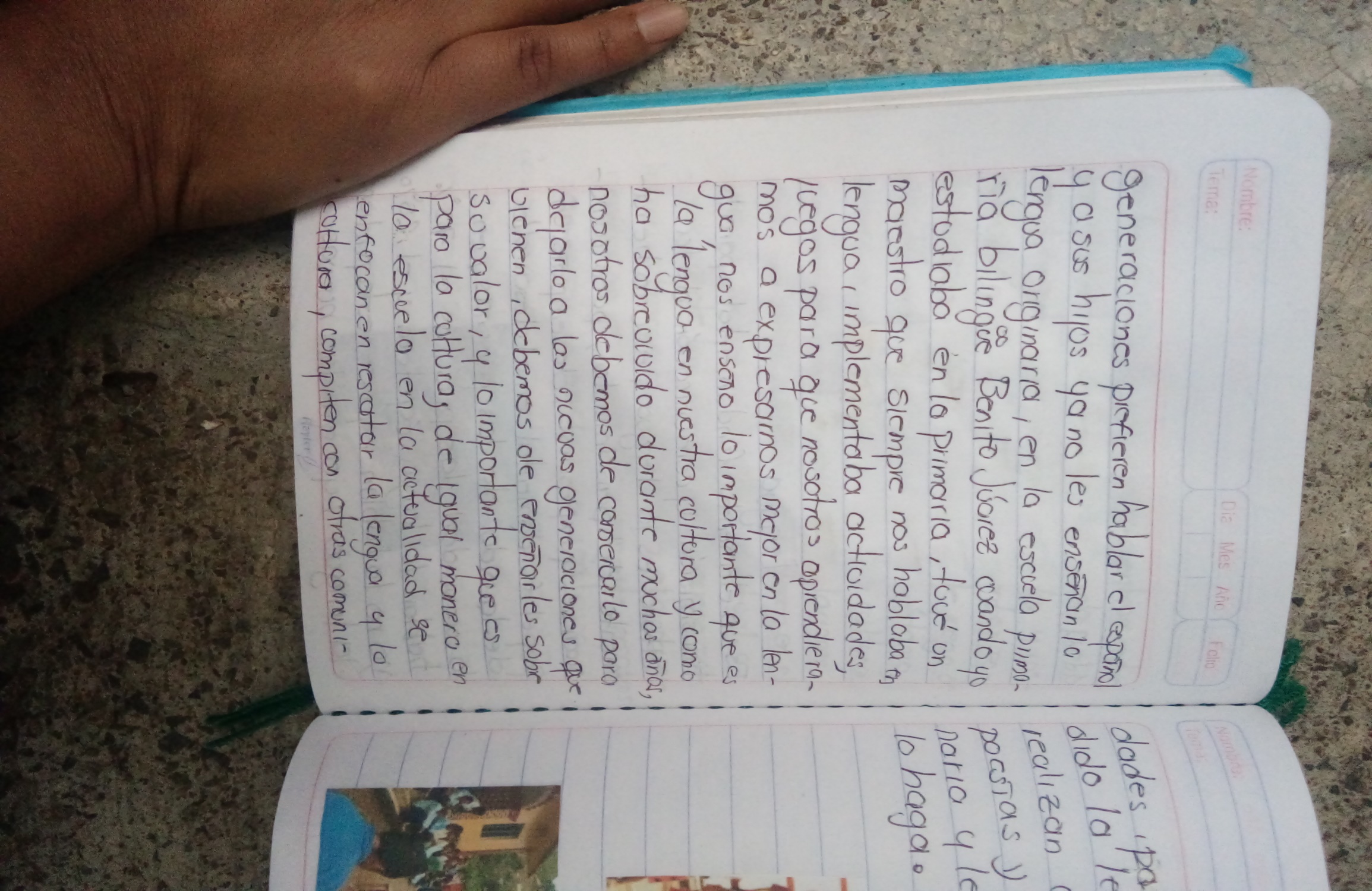 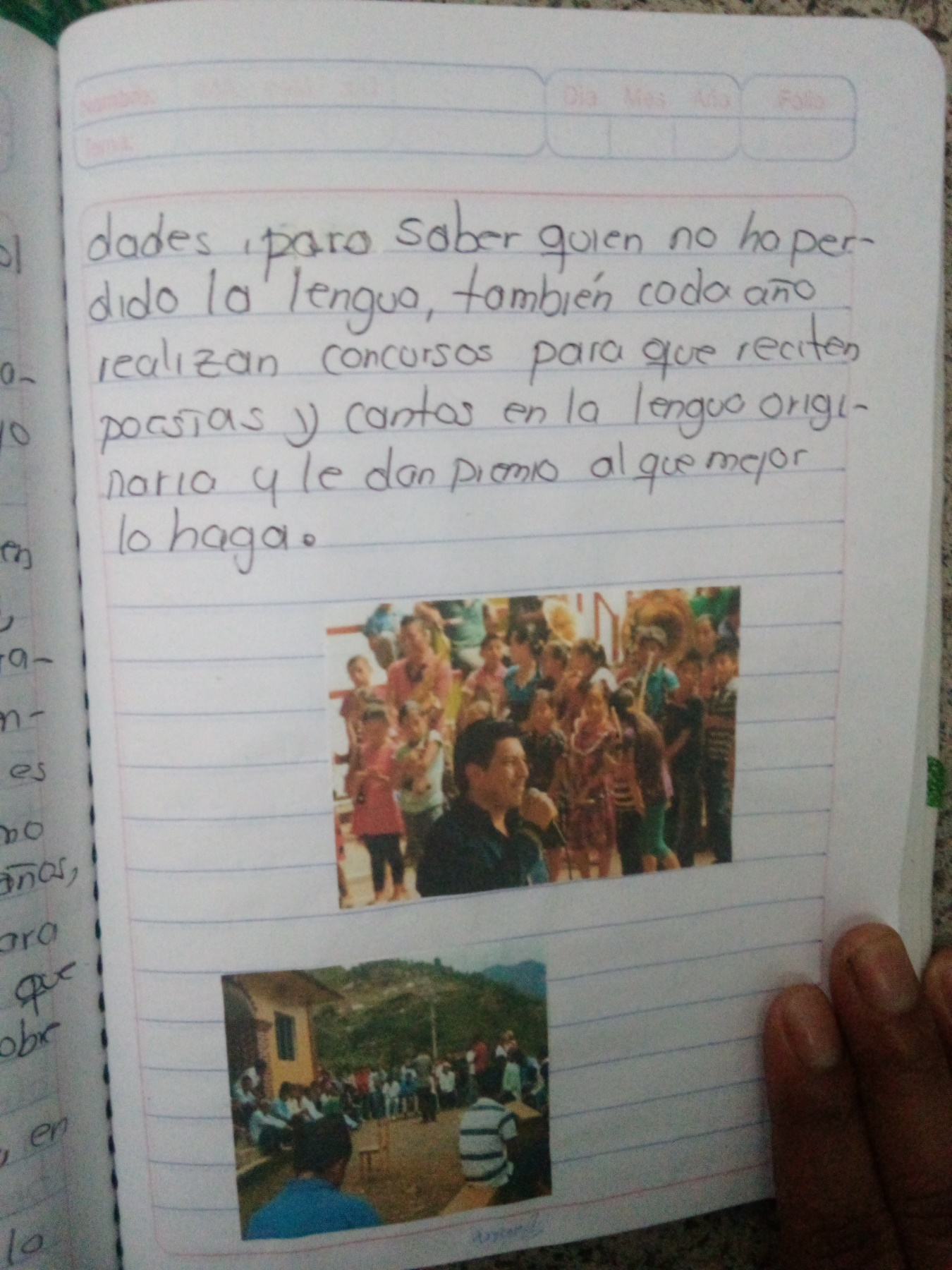 